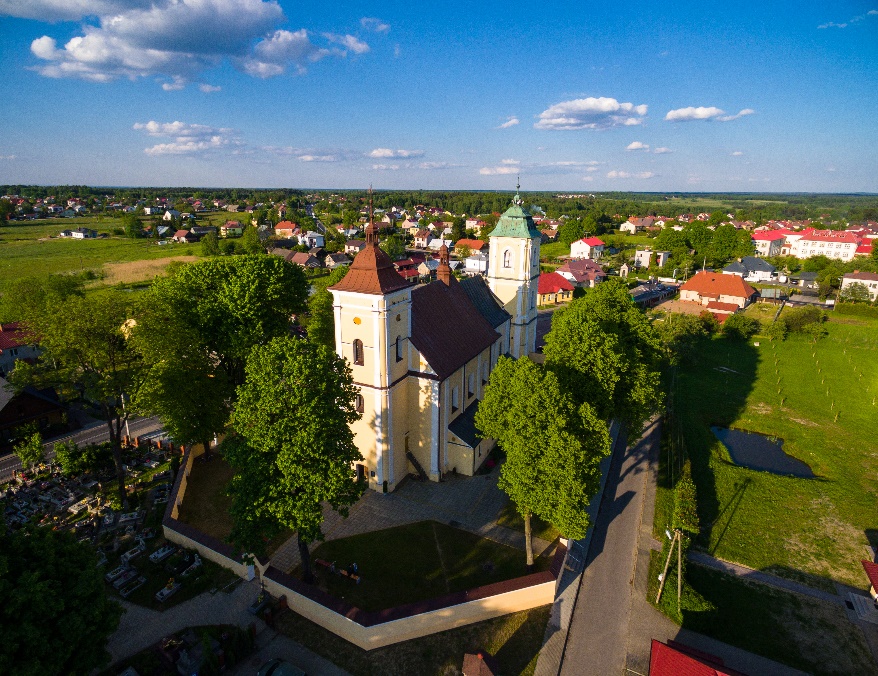 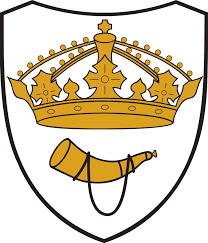 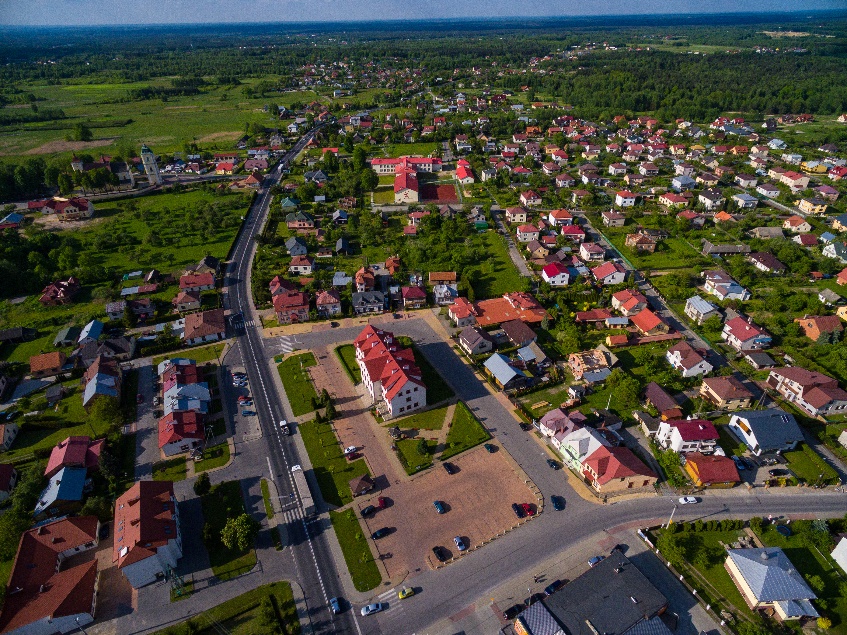 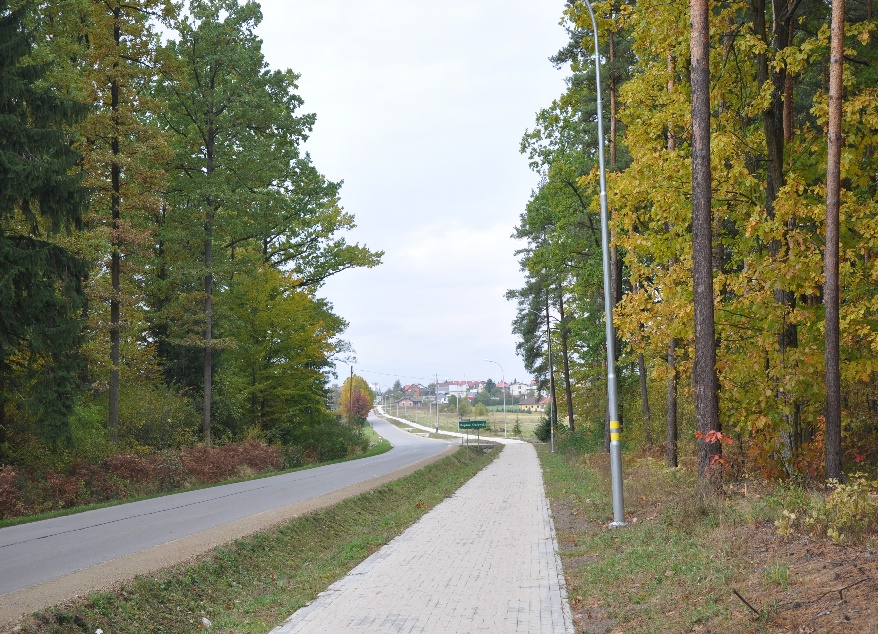 1. WstępRaport o stanie Gminy Majdan Królewski  jest opisem podjętych przez samorząd gminy działań administracyjnych i gospodarczych w roku 2019. Obowiązek jego sporządzenia został nałożony na organ wykonawczy gminy ustawą z dnia 11 stycznia 2018 r. o zmianie niektórych ustaw w celu zwiększenia udziału obywateli w procesie wybierania, funkcjonowania i kontrolowania niektórych organów publicznych (Dz.U. 2018, poz. 130) wprowadzając do ustawy o samorządzie gminnym art. 28aa (t.j. Dz.U. z 2020 r. poz, 713).Raport zawiera informacje następujących obszarów działalności Gminy: realizacja spraw społecznych i administracyjnych wójta i urzędu gminy, demografia, finanse, zrealizowane inwestycje, gospodarka odpadami, gospodarka komunalna, oświata, kultura, ochrona zdrowia,  pomoc społeczna, bezpieczeństwo publiczne  i ochrona środowiska. Charakterystyka Gminy Majdan KrólewskiPOŁOŻENIE: województwo podkarpackie , powiat kolbuszowski CHARAKTER GMINY: gmina wiejska, 7 sołectw ( Majdan Królewski , Krzątka, Huta Komorowska, Komorów, Brzostowa Góra, Wola Rusinowska, Rusinów)POWIERZCHNIA:  155,2 km2LICZBA LUDNOŚCI 2019 rok – 10 038. BUDŻET GMINY w 2019: Dochody – 47 439 407, 35 złWydatki – 42 742 664,45 zł LICZBA FIRM w 2019: Osoby fizyczne – 369Osoby prawne - 15INFRASTRUKTURA w 2019: Oczyszczalnie ścieków - 2 Stacje uzdatniania wody - 1 Wodociągi – 144,1 km Kanalizacja – 187,8 km Ogółem dróg publicznych: 126,572 km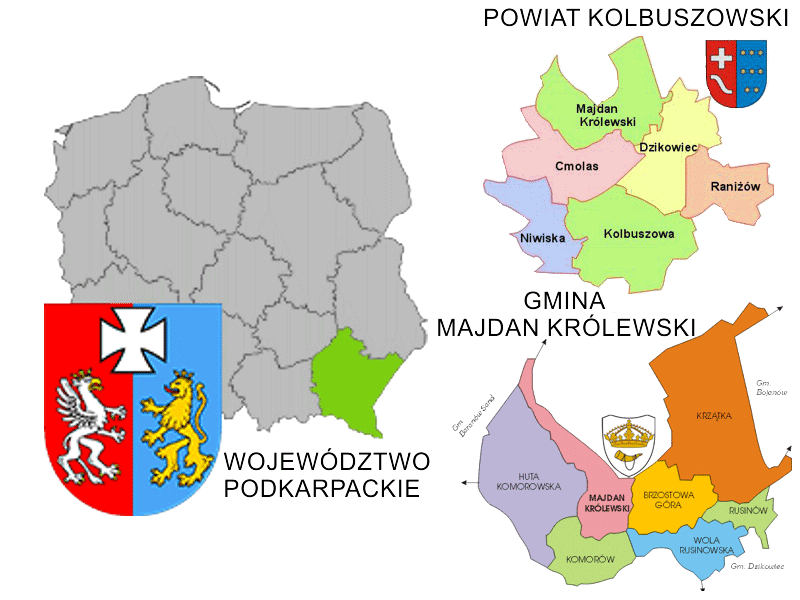 Województwo Podkarpackie / Powiat Kolbuszowski / Gmina Majdan KrólewskiWykaz sołectw: powierzchnia, gosp. rolne, liczba adresów, użytki rolne, lasy Ludność w Gminie (stan na dzień 31 grudnia 2019 r.)Organami Gminy są:Rada Gminy Majdan Królewski  jest organem stanowiącym i kontrolnym wybieranym na pięcioletnią kadencję. Do właściwości Rady Gminy należą wszystkie sprawy pozostające w zakresie działania gminy.Wójt Gminy Majdan Królewski jest organem wykonawczym, którego kadencja trwa 5 lat. Wójt wykonuje uchwały Rady Gminy i zadania określone przepisami prawa  przy pomocy Urzędu Gminy. Urząd GminySiedziba Urzędu Gminy w Majdanie Królewskim mieści się przy ul. Rynek 1A. W Urzędzie  Gminy na dzień  31.12.2019r. zatrudnionych było 35 osób ,  w tym na stanowiskach urzędniczych 24 osoby , na st. pomocy administracyjnych 5 osób, na st. obsługi 2 osoby , robotnik gosp. 2 osoby oraz 2 kierowców autobusu. Pracownicy Urzędu Gminy  podnoszą swoje kwalifikacje podejmując naukę na studiach podyplomowych czy uczestnicząc w szkoleniach i warsztatach. W okresie sezonowym zatrudniana jest grupa remontowa tzw. prace interwencyjne 4 osoby. Na umowę zlecenie Urząd zatrudnia 1 kierowcę autobusu oraz 3 osoby do opieki nad uczniami w trakcie dowozu do szkół i ośrodka edukacyjno – wychowawczego w Tarnobrzegu. Urząd wykonuje szereg zadań, począwszy od prowadzenia  księgowości, podatków i opłat lokalnych, obsługi administracyjno- księgowej szkół,  różnego typu ewidencji w tym mieszkańców i przedsiębiorców, poprzez nadzór i realizację   inwestycji, dbałość o dobry stan techniczny obiektów użyteczności publicznej, dróg i chodników, współpracę z jednostkami organizacyjnymi i pomocniczymi gminy, działania na rzecz środowiska naturalnego, po współpracę z organizacjami pozarządowymi, pomoc w organizowaniu  wydarzeń kulturalnych, sportowych i innych, a także działania informacyjne i promocyjne. Urząd Gminy prowadzi wspólną  kancelarię ( przyjmowanie, rejestrowanie i wysyłanie  pism , faktur, zawiadomień i informacji)  dla  Urzędu, GZWKiO, OPS, GOK , GBP oraz Szkół. W samym 2019r. do Kancelarii Urzędu wpłynęło 9820 pism i 4277 faktur.Wójt Gminy Majdan Królewski w roku 2019 wydał 191 zarządzeń , z czego: 37  objętych było nadzorem Regionalnej Izby Obrachunkowej w Rzeszowie oddz. w Tarnobrzegu. 3. DemografiaZgodnie z danymi Ewidencji Ludności w Urzędzie Gminy na terenie Gminy Majdan Królewski na dzień 31.12.2019 r. zameldowanych na pobyt stały było 10 038 osóbW 2019 roku nadano 42 nowe numery porządkowe, z tego 41 dla budynków mieszkalnych.Liczba stałych mieszkańców  Gminy Majdan Królewski z podziałem na płeć oraz osób pow. 65 latZ powyższej analizy wynika, że w 2019r. liczba stałych  mieszkańców Gminy Majdan Królewski  zmniejszyła się o 26 osób w stosunku do 2018 r.W 2019 roku w Gminie Majdan Królewski liczba urodzeń przewyższyła liczbę zgonów tylko o 2 osoby.4. Stan mienia komunalnego Gminy Majdan Królewski.Informacja o stanie mienia komunalnego Gminy Majdan Królewski.Wartość księgowa brutto na dzień 31.12.2019 r. zgodnie z ewidencją bilansową stanowiła kwotę 136 822 358,54 zł. W skład majątku wchodzą środki trwałe wg grup rodzajowych 
z poszczególnych jednostek posiadających osobowość prawną  jak: Gmina Majdan Królewski w tym: Urząd Gminy Majdan Królewski, Publiczne Szkoły Podstawowe w: Majdanie Królewskim, Krzątce, Hucie Komorowskiej, Woli Rusinowskiej, Komorowie, Ośrodek Pomocy Społecznej, Gminny Zakład Wodociągów Kanalizacji i Oczyszczania; oraz  Gminny Ośrodek Kultury, Gminna Publiczna Biblioteka oraz Samodzielny Publiczny Zakład Opieki Zdrowotnej.Tab. 1. Stan mienia komunalnego Gminy Majdan Królewski na dzień 31.12.2019 r. – wartość brutto.Tab. 2. Stan mienia komunalnego Gminy Majdan Królewski na dzień 31.12.2019 r – wartość umorzeń.Tab. 3. Stan mienia komunalnego Gminy Majdan Królewski na dzień 31.12.2019 r – wartość netto.Darmowy internet gminnyNa koniec 2019 roku z gminnej infrastruktury darmowego bezprzewodowego szerokopasmowego internetu korzystało 150 odbiorców.5. Stan nieruchomości gruntowych	             Stan nieruchomości gruntowych stanowiących własność Gminy Majdan Królewski na dzień 31 grudnia 2019r. wynosi 428,4891 ha  o wartości  księgowej 2 390 312,25 zł, w tym :- grunty rolne ( pastwiska gminne, grunty byłego PFZ)                     72,0056 ha- grunty budowlane zabudowane                                                        11,6922 ha- grunty leśne (lasy mienia gminnego)                                              231,3416 ha- grunty pozostałe (plac targowy, stadion sportowy, cmentarze       108,7784 ha  komunalne, parkingi, boiska sportowe, drogi gminne i inne)         113,4497 ha Wartość księgowa brutto ewidencja bilansowa wynosi :      2 217 802,25 zł   Wartość księgowa brutto ewidencja pozabilansowa wynosi :   172 510,00 zł             W okresie od 1 stycznia 2019r. do 31 grudnia 2019 r. Gmina Majdan Królewski nabyła na własność nieruchomości gruntowe o łącznej powierzchni 4,0212 ha.Ponadto w okresie tym uległy likwidacji nieruchomości gruntowe, wykazane jako środki trwałe o łącznej powierzchni  0,5639 ha.              W związku z powyższym w wyniku w/w zdarzeń  (nabycie – zbycie nieruchomości)         powierzchnia nieruchomości gruntowych w stosunku do stanu ubiegłego roku  zwiększyła się o 3,4573 ha.6.  Finanse gminy	Podstawą gospodarki finansowej gminy jest budżet gminy. Budżet gminy jest rocznym planem dochodów, wydatków i rozchodów jednostki. Rada Gminy Majdan Królewski uchwaliła budżet na 2019 rok Uchwałą Nr III.28.2018 Rady Gminy Majdan Królewski z dnia 27 grudnia 2018 r. 	Informacje dotyczące finansów Gminy Majdan Królewski zostały opracowane 
w oparciu o sprawozdanie budżetowe za rok 2019. DOCHODYWykonanie dochodów (w tym PIT, CIT)                                                                                                            2018r                                    2019r.WYDATKIUdział wydatków majątkowych w wydatkach ogółem  roku 2019   - 17, 27%                                                                                                  2018r.                               2019r. Wykonanie wydatków                                                                                                            2018r.                                  2019r.Wyniki budżetu                                                                                                              2018r.                         2019r. 7. Realizacja polityk, programów, strategiiZestawienie dokumentów programowych Gminy Majdan Królewski7.1 Strategia rozwoju gminy Majdan Królewski na lata 2014 – 2022Strategia rozwoju gminy Majdan Królewski opracowana została w ramach projektu ,, Urzędy przyjazne i bez barier” w 2014 roku i składa się z dwóch części . Pierwsza z nich obejmuje analizę istniejącego stanu, a druga część określa główne cele strategiczne na najbliższe lata.7.2 Studium uwarunkowań i kierunków zagospodarowania przestrzennego Gminy Majdan Królewski Prowadzenie polityki w zakresie gospodarowania przestrzenią i zapewnienie ładu przestrzennego jest zadaniem własnym gminy. Zasady kształtowania polityki przestrzennej przez jednostki terytorialne, zakres i sposoby postępowania w sprawach przeznaczania terenów oraz określania zasad ich zagospodarowania i zabudowy  określa Ustawa  o   planowaniu               i zagospodarowaniu przestrzennym z dnia 27 marca 2003 r. (t.j. Dz.U. z 2020 r. poz. 293). W celu określenia polityki przestrzennej, w tym lokalnych zasad zagospodarowania przestrzennego sporządza się studium uwarunkowań i kierunków zagospodarowania przestrzennego, które nie jest aktem prawa miejscowego tylko dokumentem kierunkowym, stanowiącym podstawę polityki przestrzennej samorządu gminy. Aktami prawa miejscowego są miejscowe plany zagospodarowania przestrzennego.  W 2019 r. obowiązującymi miejscowymi planami zagospodarowania przestrzennego objęte było 198 ha, co stanowi 1,28 %  powierzchni gminy. Dla obszarów, dla których nie ma obowiązujących miejscowych planów zagospodarowania przestrzennego, przedsięwzięcia są realizowane w drodze decyzji o warunkach zabudowy i decyzji o ustaleniu lokalizacji inwestycji celu publicznego. W 2019 roku wydano 73 decyzje o warunkach zabudowy, w tym 51 decyzji dotyczących zabudowy mieszkaniowej jednorodzinnej lub gospodarczo- garażowej, 1 decyzję dotyczących zabudowy usługowej,  3 decyzje na zalesienie, decyzji dotyczących przeniesienia oraz  zmian decyzji wydano 18.W analizowanym okresie wydano 12 decyzji o ustaleniu lokalizacji inwestycji celu publicznego.7.3  Gminny Program Opieki nad Zabytkami Gminy Majdan Królewski na lata 2016 – 2019 Na terenie gminy znajduje się 9 obiektów zabytkowych wpisanych do rejestru Wojewódzkiego Konserwatora Zabytków w Przemyślu. W Gminnej Ewidencji  Zabytków znajduje się 30 obiektów zabytkowych. Urząd Gminy prowadzi również wykaz stanowisk archeologicznych na terenie Gminy Majdan Królewski w którym ujęte jest 31 pozycji.Gmina Majdan Królewski  każdego roku w budżecie gminy zapewnia środki na prace remontowo-konserwatorskie przy obiektach zabytkowych na terenie Gminy Majdan Królewski 
w roku 2019 przy obiektach zabytkowych zostały zrealizowane następujące prace remontowo-konserwatorskie  w Kościele Parafialnym w Majdanie Królewskim : „Konserwacja elementów wyposażenia kościoła parafialnego:Feretron „Św. Bartłomiej” i „M. Boża Różańcowa ze św. Dominikiem i św. Katarzyną”,Feretron „Św. Barbara” i „Dziecię Jezus”,obejmujące następujące prace dla każdego z obiektów:- demontaż elementów plastikowej dekoracji,- wstępne oczyszczenie,- usunięcie wtórnych nawarstwień i przemalowań (mechaniczne, chemiczne),- dezynfekcja (Preventol, Hylotox),- lokalna impregnacja osłabionego drewna (wielokrotna),- uzupełnienie drobnych ubytków drewna drewnem tego samego gatunku oraz rekonstrukcja krzyża w zwieńczeniu,- złocenia i srebrzenia (wzmocnienie i uzupełnienie zapraw, uzupełnienie złoceń metodami tradycyjnymi – złoto i srebro karatowe, położenie werniksu zabezpieczającego),- polichromie (położenie werniksu pośredniego, uzupełnienie ubytków warstwy malarskiej, położenie werniksu końcowego). Ww. zadanie realizowała Parafia Rzymsko-Katolicka pw. św. Bartłomieja Apostoła 
w Majdanie Królewskim.Poniesione nakłady finansowe ogółem: 35 670 zł- wkład własny Parafii – 5 670 zł,- dotacja Gminy Majdan Królewski – 30 000 zł.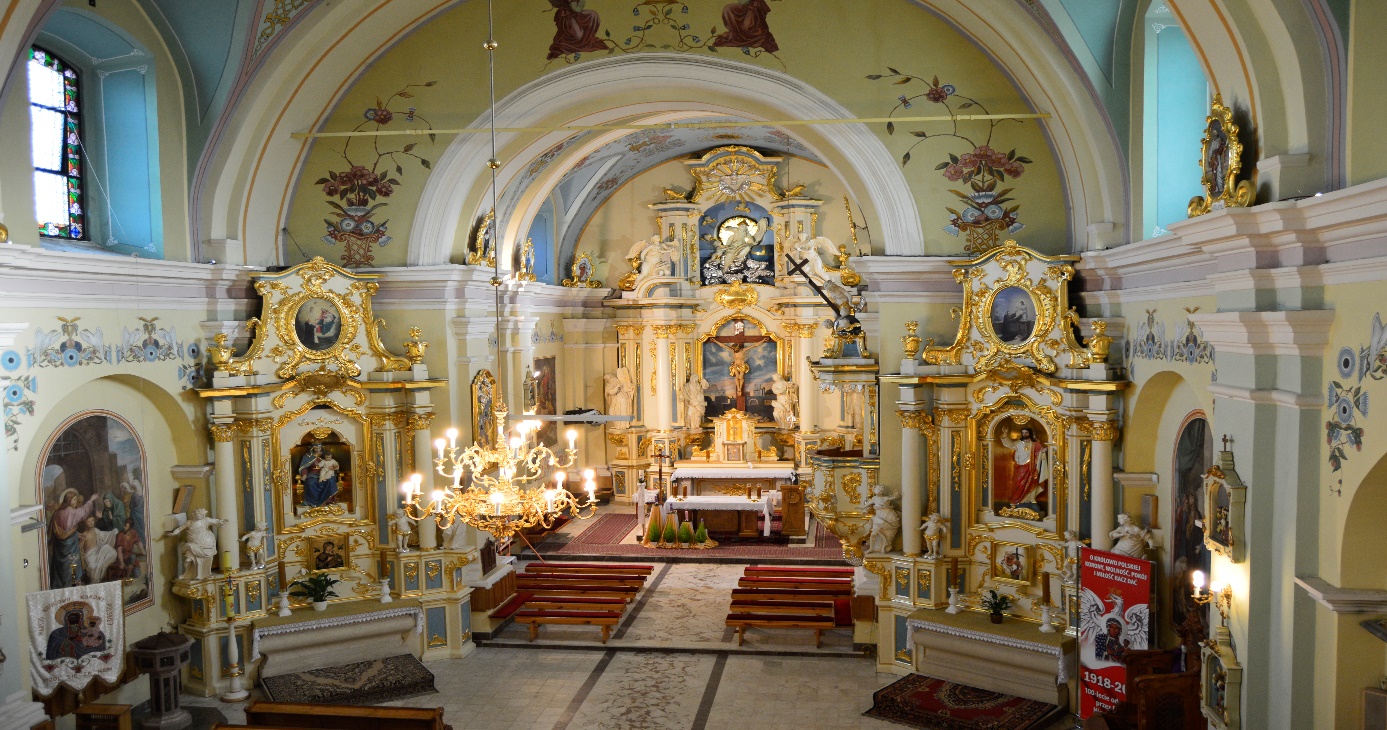 Kościół pw. Św. Bartłomieja Apostoła w Majdanie KrólewskimDo rejestru zabytków decyzją nr A-1177 z dnia 17.06.1988 r. wpisana została Kwatera Żołnierzy Wojska Polskiego znajdująca się na cmentarzu parafialnym w Majdanie Królewskim.  W roku 2019 Wójt Gminy  wystąpił do Wojewody Podkarpackiego o dotację na remont  w/w kwatery i przedstawił projekt jej remontu w dwóch wersjach . Na realizację w/w zadania   gmina otrzymała dotację celową w wysokości 20 000,00 zł. Na przeprowadzenie remontu Gmina Majdan Królewski uzyskała zgodę Parafii Rzymsko-Katolickiej pw. Świętego Bartłomieja Apostoła w Majdanie Królewskim. Niestety, Podkarpacki Wojewódzki Konserwator Zabytków decyzją nr 263/2019 
z dnia 14 sierpnia 2019 r. nie pozwolił Gminie Majdan Królewski na wykonanie robót budowlanych przy w/w Kwaterze Żołnierzy Wojska Polskiego wg. załączonego przez Gminę projektu.Od w/w decyzji Gmina Majdan Królewski złożyła odwołanie do Ministra Kultury 
i Dziedzictwa Narodowego w Warszawie, który Decyzją nr DOZ-OAIK.650.1151.2019.BKW z dnia 10 marca 2020 r. uchylił zaskarżoną decyzję w całości, a sprawę przekazał do ponownego rozpatrzenia przez organ pierwszej instancji. Gmina Majdan Królewski czeka na uzyskanie odpowiednich decyzji administracyjnych, a w konsekwencji wykonanie remontu zgodnie z planowanym programem robót budowlanych przy w/w zabytku.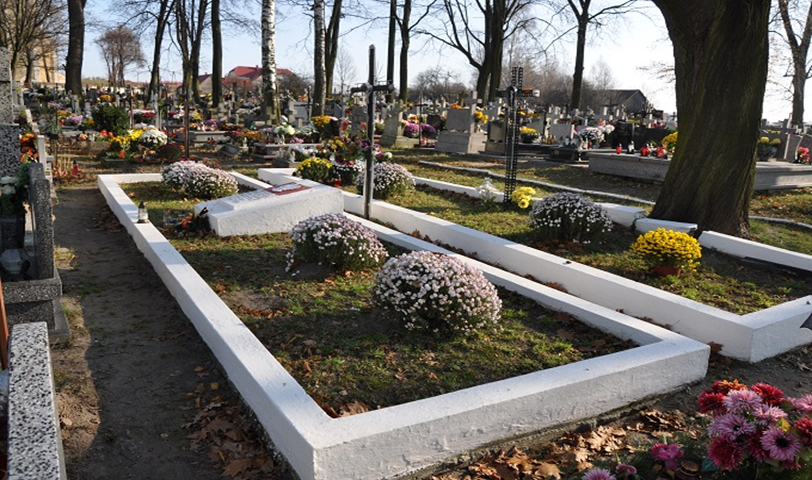 Kwatera Żołnierzy Wojska Polskiego na cmentarzu parafialnym w Majdanie Królewskim7.4 Plan Gospodarki Niskoemisyjnej dla Gminy Majdan Królewski   Ważnym elementem założeń przyjętego Planu Gospodarki Niskoemisyjnej jest osiągnięcie korzyści ekonomicznych, społecznych i środowiskowych płynących z realizacji działań zmniejszających emisję, osiąganych poprzez m.in. wzrost innowacyjności i wdrożenie nowych technologii  a także zmniejszenie energochłonności.Realizacja działań ujętych w Planie Gospodarki Niskoemisyjnej w 2019 r.:- Montaż instalacji OZE na budynkach mieszkalnych,- Montaż instalacji fotowoltaicznych na obiektach użyteczności publicznej. 7.5 Program Ochrony ŚrodowiskaProgram Ochrony Środowiska jest dokumentem przedstawiającym cele i zadania konieczne do realizacji w poszczególnych obszarach środowiska naturalnego w celu zachowania dobrego stanu środowiska.W Gminie Majdan Królewski w 2019 r. były realizowane zadania w zakresie ochrony środowiska ujęte w Planie tj. m.in. modernizacja dróg gminnych, wzrost wykorzystania odnawialnych źródeł energii, gospodarowanie odpadami,  edukacja ekologiczna w sprawie zasad prawidłowej segregacji odpadów.Z zakresu Ochrony Przyrody wydane zostały 2 decyzje na wycinkę drzew, oraz rozpatrzono 80 wniosków zgłoszenia zamiaru usunięcia drzew.Gospodarka odpadami i ochrona środowiskaGmina Majdan Królewski w funkcjonującym od 01 lipca 2013 r. systemie gospodarowania odpadami przejęła obowiązki odbioru i zagospodarowania odpadów komunalnych z nieruchomości zamieszkałych położonych na terenie gminy.W drodze przetargu została wybrana firma P.H.U. „Zieliński” Zbigniew Zieliński, ul. Klasztorna 27A, 26-035 Raków i została z nią zawarta umowa na odbiór i zagospodarowanie odpadów na 2019 r. W 2019 r. zmienił się sposób segregacji odpadów przez mieszkańców. Mieszkańcy zobowiązani byli do segregacji odpadów z podziałem na następujące frakcje:- worek żółty - metale, tworzywa sztuczne i opakowania wielomateriałowe- worek zielony – szkło w tym odpady opakowaniowe ze szkła- worek niebieski - papier i tektura, odpady opakowaniowe z papieru i odpady opakowaniowe z tektury- worek brązowy –  odpady ulegające biodegradacji Dla mieszkańców gminy zostały opracowane  ulotki informacyjne na temat prowadzenia prawidłowej zmienionej segregacji odpadów .Po złożeniu pierwszej deklaracji przez właściciela nieruchomości do urzędu gminy, gmina wyposażała nieruchomość w kosz oraz w worki, natomiast po złożeniu deklaracji „0” z nieruchomości w której nikt nie zamieszkiwał kosz był odbierany.Do rejestru działalności regulowanej w zakresie odbierania odpadów komunalnych od właścicieli nieruchomości, prowadzonego przez Wójta Gminy Majdan Królewskich wpisanych było na 31.12.2019 r. – 12 firm.Na podstawie złożonych deklaracji na dzień 31.12.2019 r. – mieszkańców zamieszkujących w gminie było 6748 osób, natomiast  gospodarstw zamieszkanych było 2275,  z tego 2262 gospodarstw segregowało odpady, a 13 gospodarstw nie segregowało odpadów. Zaległość z tytułu opłaty za gospodarowanie odpadami na 31.12.2019 r. wyniosła 31 289,94 zł., wpłaty od mieszkańców w 2019 r.– 699 046,18 zł. Do właścicieli nieruchomości, którzy nie płacą wysłano 331 upomnień oraz wystawiono 5 tytułów wykonawczych do komornika. Z nieruchomości zamieszkałych położonych na terenie gminy odebrano w 2019 r. – 848,47 Mg odpadów komunalnych. Na terenie Gminy Majdan Królewski funkcjonuje Punkt Selektywnej Zbiórki Odpadów (PSZOK), zlokalizowany w miejscowości Rusinów, na terenie Oczyszczalni Ścieków.  Prowadzony przez Gminę Majdan Królewski, natomiast w 2019 roku odbiorem i zagospodarowaniem odpadów z tego punktu zajmowała się firma P.H.U. „Zieliński” Zbigniew Zieliński, ul. Klasztorna 27A, 26-035 Raków.  W 2019 roku do PSZOK-u mieszkańcy gminy przywieźli: 80,355 Mg odpadów komunalnych.Oceniając działanie systemu gospodarki odpadami w 2019 r. należy stwierdzić, że system działał zgodnie z obowiązującymi przepisami poprawnie i skutecznie. Kierunki działańGłównym celem Gminy Majdan Królewski na następne lata będzie osiągnięcie określonych przez Unię Europejską wysokich poziomów odzysku i recyklingu odpadów oraz ograniczenia masy odpadów ulegających biodegradacji kierowanych do składowania. Można to osiągnąć jedynie przez właściwą segregację odpadów przez mieszkańców, oraz ograniczeniu ilości wytwarzanych odpadów. Istotnym działaniem jest edukacja mieszkańców. 7.6 Program usuwania azbestu i wyrobów zawierających azbest dla Gminy Majdan Królewski na lata 2016 – 2023.Na terenie Gminy Majdan Królewski w roku 2013 została przeprowadzona inwentaryzacja wyrobów zawierających  azbest. Zinwentaryzowano 1307 ton materiałów izolacyjnych zawierających azbest, unieszkodliwiono 318,51 tony, pozostało jeszcze do unieszkodliwienia 988,49 ton. Mieszkańcy Gminy zgłaszają do Urzędu przygotowany do wywiezienia i unieszkodliwienia materiał zawierający azbest pochodzący z pokryć dachowych na budynkach mieszkalnych lub gospodarczych Gmina Majdan Królewski 2019 roku zrealizowała zadanie pn. „Usuwanie wyrobów zawierających azbest z terenu Gminy Majdan Królewski”.Z 35 nieruchomości położonych na terenie gminy zostało odebranych 82,258 Mg materiałów zawierających azbest przez firmę DELTA z Końskowoli. Całkowita wartość zadania wyniosła: 25 499,98 zł, w tym : - dofinansowanie z NFOŚiGW wyniosło – 12 749,99 zł, - dofinansowanie z WFOŚiGW  wyniosło – 8 924,99 zł, - środki własne - 3 825,00 zł.7.7 Gminny Program Profilaktyki i Rozwiazywania Problemów Alkoholowych Gminny Program Profilaktyki i Rozwiazywania Problemów Alkoholowych został podjęty uchwałą Nr II.14.2018 Rady Gminy Majdan Królewski z dnia 11 grudnia 2018 r. w sprawie Gminnego Programu Profilaktyki i Rozwiązywania Problemów Alkoholowych na rok 2019. Głównym celem programu jest:- propagowanie wiedzy w zakresie skutków zdrowotnych i społecznych wynikających                              z nadużywania napojów alkoholowych,- podejmowanie działań zmierzających do zmiany wzorców spożywania napojów alkoholowych oraz zapobieganie powstawaniu nowych problemów uzależnień i przemocy w rodzinie,- informowanie, szkolenia, podnoszenie świadomości na temat wpływu szkodliwego                                i niebezpiecznego spożywania alkoholu.Na terenie Gminy Majdan Królewski funkcjonuje 22 placówki handlowe ( sklepy) , oraz 2 punkty sprzedaży napojów alkoholowych do spożycia w miejscu (lokale gastronomiczne).Zorganizowano szkolenie dla osób podających i sprzedających napoje alkoholowe.Wysokość środków finansowych uzyskanych przez gminę z tytułu rocznych opłat za korzystanie z zezwoleń na sprzedaż napojów alkoholowych, oraz zezwoleń na sprzedaż napojów alkoholowych wydanych przedsiębiorcom, których działalność polega na organizacji przyjęć a także jednorazowych zezwoleń na sprzedaż napojów alkoholowych w 2019 roku – 114 417,53 zł.Gminna Komisja Rozwiazywania Problemów Alkoholowych w roku 2019 odbyła 4 posiedzenia, zaopiniowała 21 wnioski na sprzedaż napojów alkoholowych w tym: 7 piwo, 7 wódka, 7 wino.Członkowie GKRPA przeprowadzili rozmowy z 27 osobami z problemem alkoholowym. Ponadto udzielono porad 32 osobom członów rodzin dotkniętych problemem alkoholowymGKRPA odbyła szkolenie na temat: „Skuteczne działanie i funkcjonowanie Komisji Rozwiazywania Problemów Alkoholowych w myśl obowiązujących ustaw i przepisów prawa na rok 2019”W ramach obowiązków GKRPA skontrolowano 20 punktów sprzedaży napojów alkoholowych.Gminna Komisja Rozwiazywania Problemów Alkoholowych w Majdanie Królewskim stale współpracuje z następującymi jednostkami:1. Ośrodek Pomocy Społecznej w Majdanie Królewskim.2. Komisariat Policji w Majdanie Królewskim.3. Szkoły na terenie Gminy4. Ośrodek Zdrowia w Majdanie Królewskim.Gmina Majdan Królewski poniosła koszty 13 osób w Izbie Wytrzeźwień w Rzeszowie. W 2019 została udzielona dotacja dla 3 Stowarzyszeń w wysokości 25 000,00 zł na zorganizowanie wypoczynku letniego dla dzieci i młodzieży z terenu gminy Majdan Królewski z uwzględnieniem programu profilaktycznego. W zajęciach zorganizowanych przez stowarzyszenia wzięło udział około 145 dzieci i młodzieży. Podczas zajęć wakacyjnych zrealizowano następujące zagadnienia profilaktyczne:- pogadanki profilaktyczne np.: ,,E – uzależnienia”,  ,,Radość bez alkoholu”, ,,Nałogom NIE”, ,,Nowe zagrożenie – dopalacze”, ,,Cyberprzemoc”, Uzależnienie od nikotyny”, ,, Czas w Internecie”, Stop nałogom,, , Siecioholizm”, ,, Wakacje bez Internetu”, ,,Nie biorę i mówię NIE”,  7.8 Program opieki nad zwierzętami Zadaniem własnym Gminy jest między innymi zapewnienie opieki bezdomnym zwierzętom. Gmina Majdan Królewski prowadzi tymczasowy azyl  dla bezdomnych  psów  , który znajduje się w Rusinowie . Zgodnie z wymogami ustawy gmina podpisała umowę  na zapewnienie opieki  ze Schroniskiem  Dla Bezdomnych Zwierząt "STRZELCE”. Opiekę medyczną nad zwierzętami prowadzi zgodnie z podpisaną umowa gabinet weterynaryjny w Nowej Dębie.W 2019 r. odłowiono na terenie gminy 15 psów , które zostały tymczasowo umieszczone w naszym przytulisku. Dzięki pomocy wolontariuszek , pracowników Urzędu Gminy , a także ogłoszeń w lokalnej prasie udało się dla wszystkich bezdomnych psów znaleźć  nowy dom. Gmina Majdan Królewski na opiekę nad bezdomnymi psami wydała w roku 2019 siedem tyś. zł. Na rzecz przytuliska szkoły z naszej gminy zorganizowały i przekazały karmę, a także smycze i obroże. 7.9 Program współpracy z organizacjami pozarządowymiProgram współpracy z organizacjami pozarządowymi na rok 2019 uchwalony został Uchwałą Nr XXXVII.304.2018 Rady Gminy Majdan Królewski z dnia 6 listopada 2018 roku, określając cele, zasady, zakres i formy współpracy Gminy z organizacjami pozarządowymi            w prowadzeniu działalności w sferze zadań publicznych, o których mowa w ustawie.Jedną z najważniejszych form współpracy Gminy Majdan Królewski z organizacjami pozarządowymi było powierzenie organizacjom pozarządowym zadań publicznych, wspieranie realizacji tych zadań wraz z udzieleniem dotacji na dofinansowanie ich realizacji.Wójt Gminy w Majdanie Królewskim w 2019 roku ogłosił trzy otwarte konkursy ofert:Upowszechnianie kultury fizycznej i sportuZorganizowanie wypoczynku letniego dla dzieci i młodzieży z terenu Gminy Majdan Kajdan Królewski z uwzględnieniem programu profilaktycznegoWspieranie i upowszechnianie kultury fizycznej i sportu dla dzieci i młodzieży z terenu Gminy Majdan KrólewskiWykaz organizacji, którym Gmina Majdan Królewski udzieliła dotacji na realizację zadań w roku 2019Gmina Majdan Królewski świadczy pomoc organizacjom pozarządowym poprzez m.in. użyczanie, wynajmowanie i udostępnianie lokali i budynków komunalnych na cele statutowe, udzielanie zwrotnych pożyczek na realizację projektów dotacyjnych,  promocję działalności i osiągnięć organizacji pozarządowych, konsultowanie uchwał. Wszystkie wyżej wymienione podmioty, które otrzymały dotacje z budżetu Gminy Majdan Królewski w 2019 r., złożyły w wymaganym terminie sprawozdanie z realizacji zadania publicznego.7.10 Program Wspierania Rodziny na lata 2017-2019Gminny program wspierania rodziny opracowywany jest na okres trzech lat w oparciu o art.176 ustawy z dnia 09 czerwca 2011r. o wspieraniu rodziny i systemie pieczy zastępczej (Dz.U z 2019r. poz.1111ze zm.). Po zakończeniu programu realizowanego do 31.12.2019r. dokonano jego ewaluacji i przygotowano nowy dokument na lata 2020-2023 oczekuje on obecnie na  przyjęcie do realizacji w formie Uchwały Rady Gminy Majdan Królewski. Program ten służy wspieraniu rodziny przeżywającej trudności w pełnieniu funkcji opiekuńczo- wychowawczych , mimo przedłużenia procesu legislacyjnego jest na bieżąco realizowany . W ramach realizacji tego programu zatrudniony jest asystent rodziny, który współpracuje z rodzinami w oparciu o wspólnie ustalony plan pracy. Współpraca ta ma znacznie częstszy i szerszy charakter niż pomoc pracownika socjalnego.W 2019r. wsparciem asystenta rodziny objętych było 8 rodzin, koszt zatrudnienia asystenta rodziny 53 742,24zł w tym dofinansowanie w ramach programu 22 450,00 zł. 8. Sprawozdanie z realizacji uchwał Rady Gminy  Majdan Królewski w 2019 r.Rada Gminy Majdan Królewski obradowała i podejmowała uchwały  na 8 sesjach. 
W sprawach należących do jej kompetencji podjęła 86 uchwał. Do Wydziału Kontroli Prawnej i Nadzoru Wojewody Podkarpackiego przekazane zostało 45 uchwał, do Regionalnej Izby Obrachunkowej 41 uchwał. W Dzienniku Urzędowym Województwa Podkarpackiego  opublikowano 24 uchwały. Realizacja uchwał Rady GminyZestawienie wydanych przez pracowników Urzędu Gminy w Majdanie Królewskim decyzji, zaświadczeń oraz innych dokumentów w 2019 r. Statystyki Urzędu Stanu Cywilnego w Majdanie Królewskim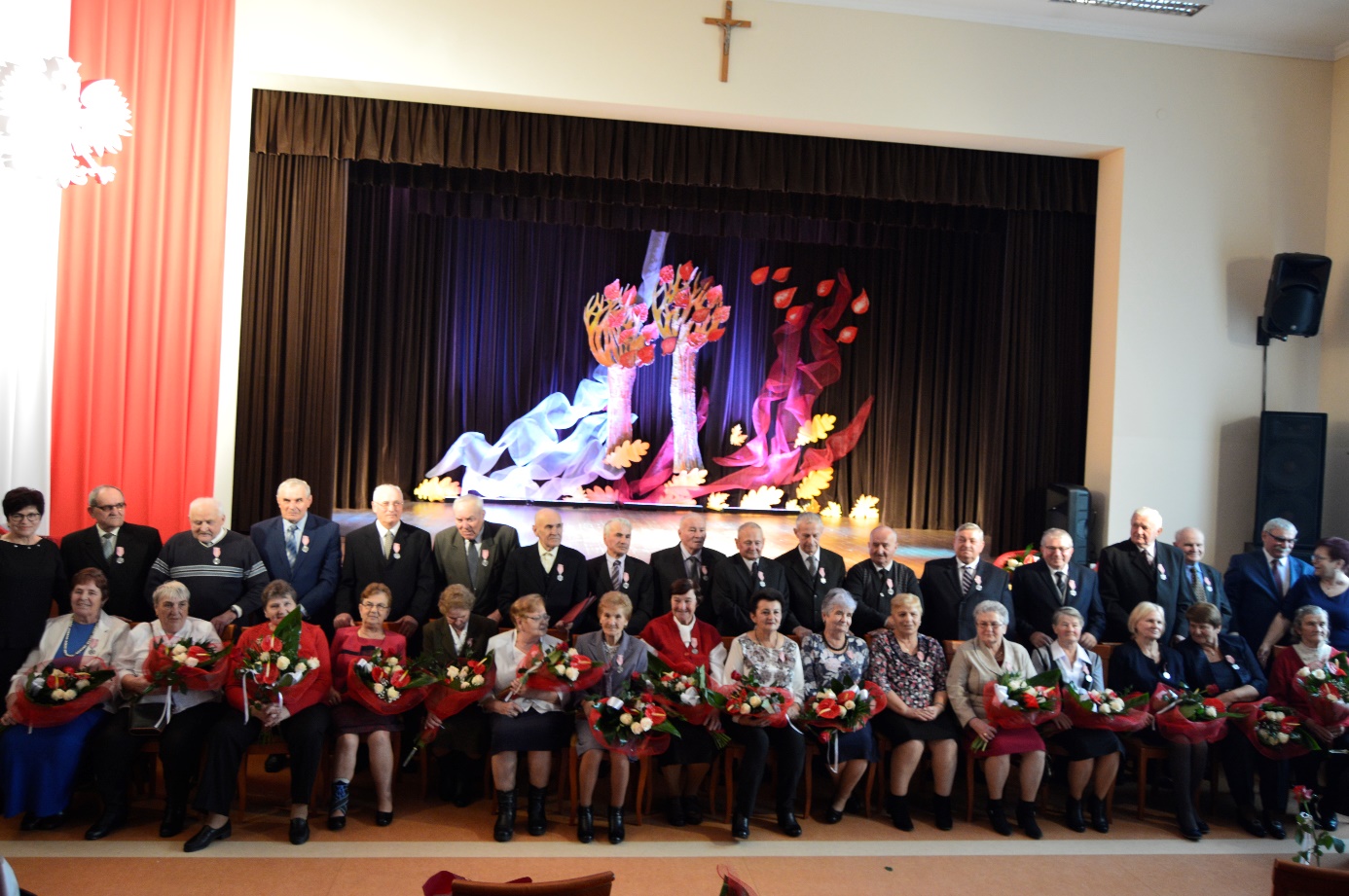 Pary Małżeńskie odznaczone  przez Prezydenta RP medalami  za 50 lat pożycia  małżeńskiego9. Gospodarka wodno- ściekowa.       Gminny Zakład Wodociągów Kanalizacji i Oczyszczania w Majdanie Królewskim – nazwa skrócona GZWKiO jest jednostką organizacyjną Gminy Majdan Królewski. Utworzony został Uchwałą Nr III/18/10 Rady Gminy Majdan Królewski z dnia 27 grudnia 2002 r. jako zakład budżetowy. Gminny Zakład Wodociągów Kanalizacji i Oczyszczania działa na podstawie Ustawy o zbiorowym zaopatrzeniu w wodę i zbiorowym odprowadzaniu ścieków (tekst jednolity Dz. U. z 2019 r. poz. 1437 ze. zm.), Statutu oraz Regulaminu organizacyjnego. Całością kieruje Kierownik w porozumieniu z organem prowadzącym.W 2019 r. Kierownikiem GZWKiO był Pan Jan Kopeć, zatrudnionych ogółem było 12 osób, 
a Organem stanowiącym i kontrolnym był Wójt Gminy Majdan Królewski oraz Rada Gminy. GZWKiO w Majdanie Królewskim zarządza siecią wodociągową: magistralną i rozdzielczą 
o długości 144,1 km oraz siecią kanalizacyjną: grawitacyjną i tłoczną o długości 187,8 km.Do dużych obiektów należy Stacja Uzdatniania Wody (SUW), Pompownia Wody Pitnej (PWP) - oba znajdujące się w Hucie Komorowskiej, oczyszczalnia ścieków w Majdanie Królewskim oraz oczyszczalnia ścieków w Rusinowie. GZWKiO obsługuje 61 przepompowni ścieków oraz 20 przepompowni przydomowych. Na dzień 31 grudnia 2019 r. podpisanych było 2 429 umów na dostawę wody i 2 223 umów na odbiór ścieków. Bieżący nadzór nad jakością wody przeznaczonej do spożycia przez ludzi sprawuje Państwowy Inspektor Sanitarny w Kolbuszowej oraz firma JARS posiadająca akredytowane laboratorium  pobierając próbki wody do badań w ramach monitoringu kontrolnego i przeglądowego.Przypis należności za wodę i ścieki za 2019 r. wyniósł 1 820 896,47 zł (w tym dotacja 
z budżetu Gminy Majdan Królewski – 171 720,00 zł). Stan należności z  tytułu sprzedaży wody i odbioru ścieków na koniec 2019 r. wyniósł – 45 198,90 zł. W 2019 r. do klientów wysłano 70 upomnień oraz 8 pism w sprawie odcięcia wody. Majątek Zakładu na dzień 31.12.2019 r. wyniósł ogółem netto – 14 688 616,29 zł, tj. Majątek Zakładu na dzień 31.12.2019 r. wyniósł ogółem brutto – 42 841 209,13 zł, z tego:Stan wartości licencji na programy komputerowe wyniósł brutto – 32 473,96 zł, stan netto wyniósł – 19 699,20 zł.GZWKiO pobiera wodę z czterech studni głębinowych naprzemiennie. Pobór wody na przełomie lat 2014 – 2019 przedstawia się następująco:Wszystkie ścieki gminne są odbierane przez oczyszczalnie mechaniczno-biologiczne w  Majdanie Królewskim i Rusinowie, a oczyszczone ścieki odprowadzane do rzeki Murynia.  Zestawienie ścieków dopływających do oczyszczalni ścieków w latach 2015 – 2019 przedstawia się następująco:W 2019 r. GZWKiO wydał:- 42 zapewnienia dostaw wody i odbioru ścieków, - 54 warunki technicznych do przyłączenia wody i odbioru ścieków,- 21 potwierdzeń odbioru wykonanego przyłącza wody i odbioru ścieków,Na oczyszczalniach w Majdanie Królewskim oraz w Rusinowie w 2019 r. wytworzono:- 3,905 ton skratek – wywiezione przez firmę REMONDIS z Rzeszowa, - 3,685 ton piasku z piaskownika – wywieziony przez firmę REMONDIS,- 75 ton osadu ściekowego, który został zagospodarowany przez rolników.Oprócz zadań z zakresu wodociągów i kanalizacji Zakład wykonuje również zadania z zakresu bieżącego utrzymania dróg gminnych i powiatowych, chodników, placów i parkingów. 
Do w/w zadań Zakład wykorzystuje sprzęty:- koparko-ładowarka JCB 3CX+ osprzęt (3 łyżki, widły do palet, pług śnieżny),- ciągnik Rolniczy Valtra N121Hi-Tech,- ciągnik rolniczy Zetor 5340,- ciągnik rolniczy Zetor Proxima,- przyczepa rolnicza Pronar T653/2 - 6t,- kosiarka bijakowa Zeppelin 140,- kosiarka bijakowa BERTI 220,- kosiarka bijakowa Maschio Gaspardo Palma 600,- kosiarka rotacyjna SaMASZ Z010 165,- pług odśnieżny Pronar PU-3300,- pług odśnieżny POMAROL 2,5 m.Do bieżącego utrzymania dróg, chodników, rowów i placów GZWKiO w Majdanie Królewskim w 2019 r. otrzymał od Gminy Majdan Królewski w użytkowanie traktor rolniczy Zetor Proxima rok prod. 2018 oraz rębak do utylizacji gałęzi powstałych po czyszczeniu rowów.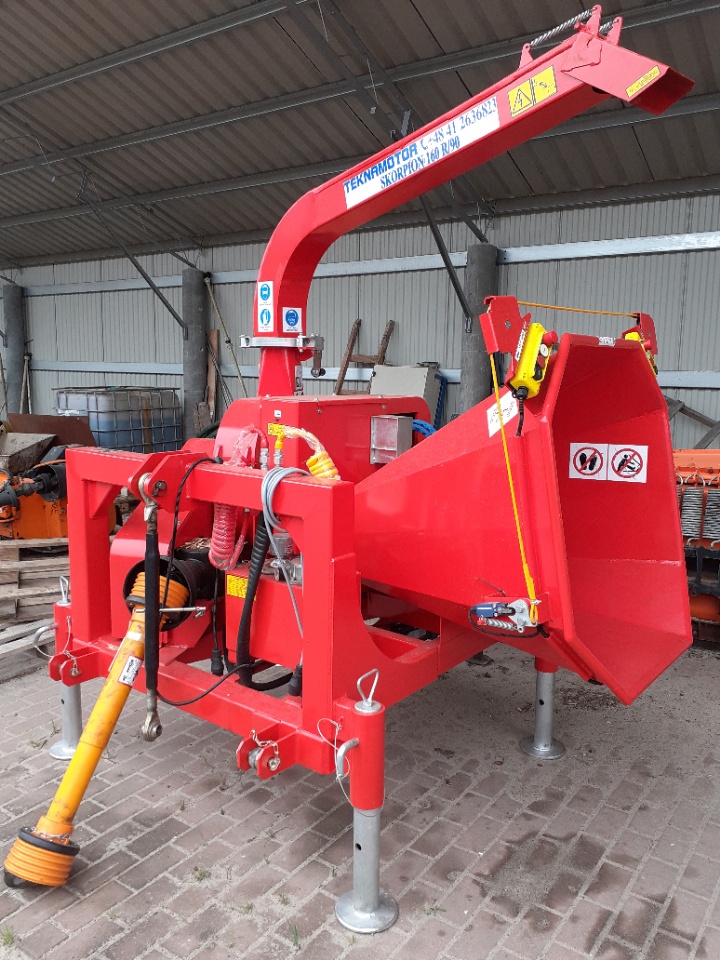 Rębak do gałęzi Teknomator – SkorpionPonadto Zakład posiada:- 2 auta ciężarowe Land Rover Defender,- 2 rozrzutniki do osadu ściekowego,- kanro-wóz Rioned,- beczka asenizacyjna MEPROZET 5000 l.W 2019 r. Gmina Majdan Królewski zakończyła termomodernizację oraz remont budynku socjalnego znajdującego się przy oczyszczalni ścieków w Majdanie Królewskim, który został przekazany do użytkowania GZWKiO w Majdanie Królewskim. Do w/w budynku został doprowadzony gaz i został zmieniony system ogrzewania z elektrycznego na gazowy.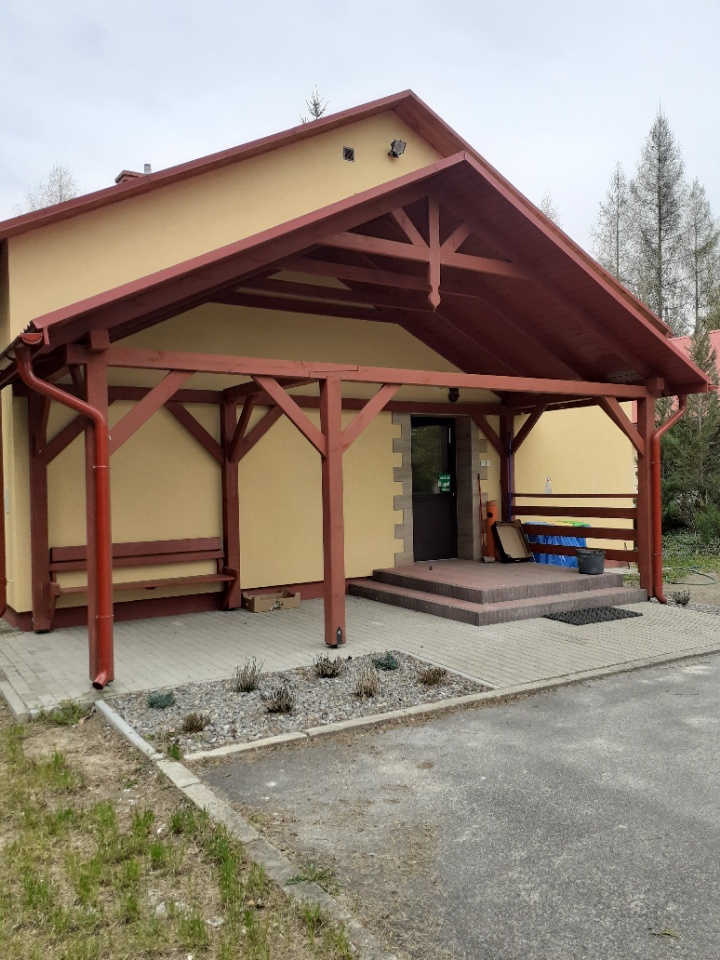 Budynek socjalno-techniczny przy oczyszczalni ścieków w Majdanie Królewski po termomodernizacji.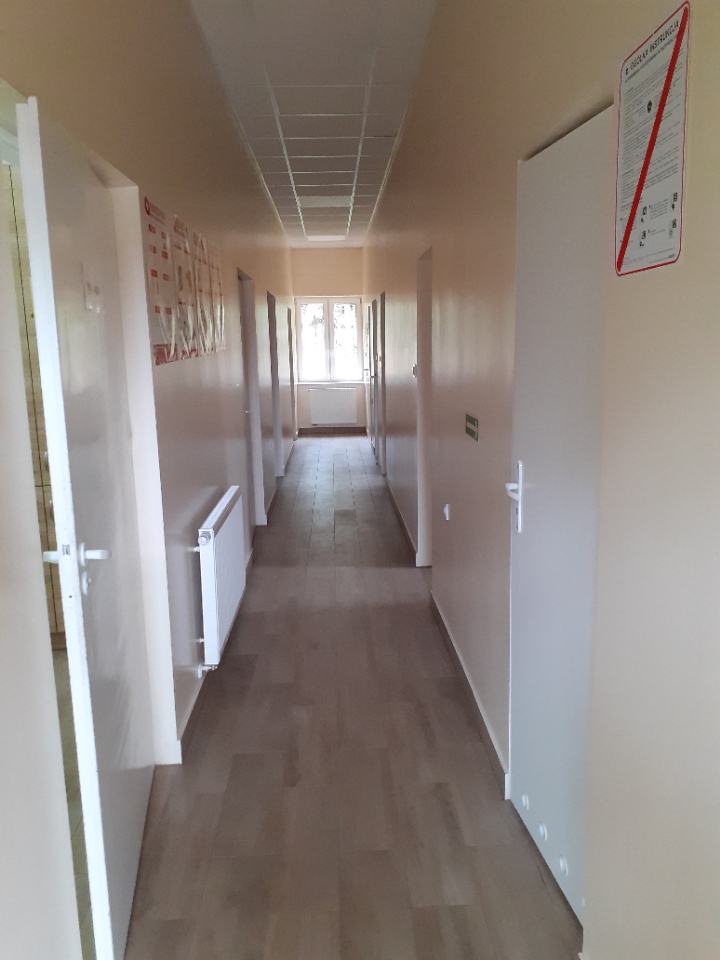 Wyremontowane pomieszczenia budynku socjalno-technicznego.W 2019 r. Gmina Majdan Królewski przekazała GZWKiO w użytkowanie trzy instalacje fotowoltaiczne, służące zmniejszeniu zużycia energii elektrycznej na następujących obiektach: oczyszczalnia ścieków w Majdanie Królewskim o mocy 39,6 kW,oczyszczalnia ścieków w Rusinowie o mocy 39,9 kW,pompownia wody pitnej w Hucie Komorowskiej o mocy 30,0 kW.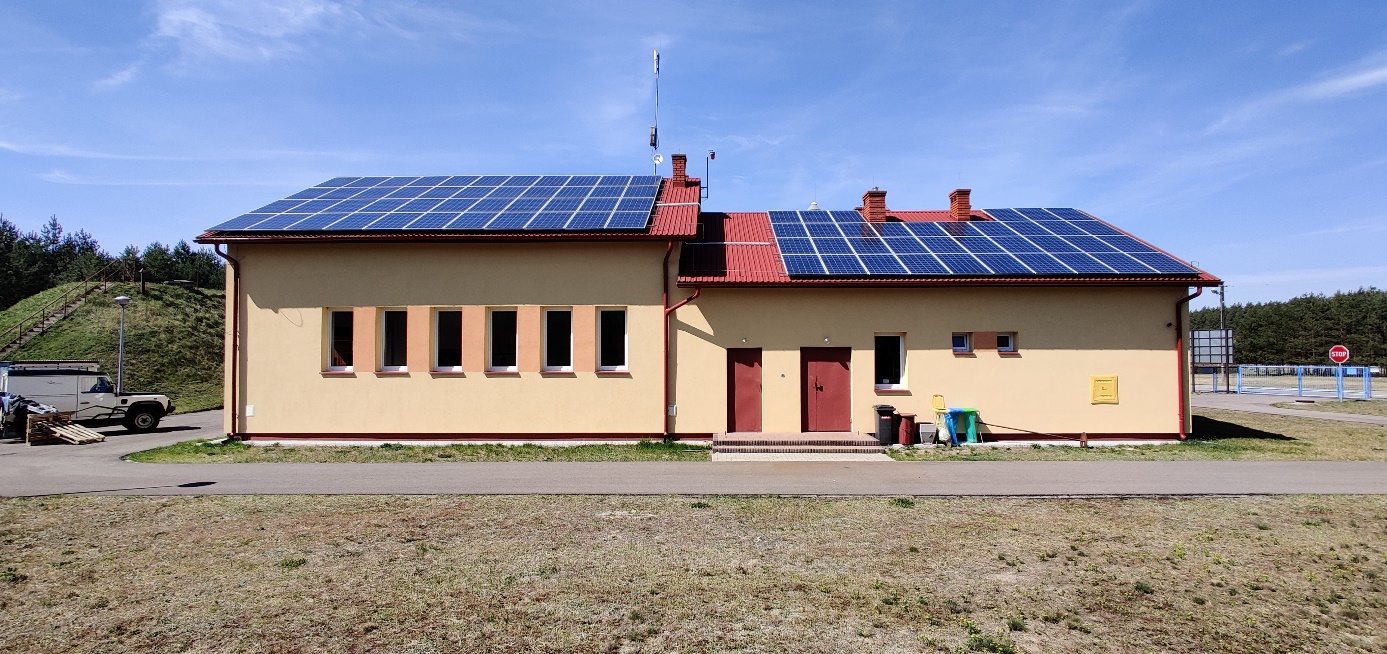 Istniejące panele fotowoltaiczne na budynku ujęcia wody w Hucie Komorowskiej.Kierunki działania i rozwoju GZWKiO:          Jednym z priorytetowych zadań GZWKiO jest zdobycie nowych terenów pod lokalizację studni głębinowej. Podjęte działania w tym kierunku podyktowane są zmianami klimatycznymi i opadającym poziomem wód gruntowych, a także zwiększoną ilością poboru wody przez mieszkańców.Konieczność dalszej rozbudowy infrastruktury wodno- kanalizacyjnej na nowo planowanych terenach mieszkaniowych poprzez:inwestycje w rozbudowę infrastruktury wodno-kanalizacyjnej,opracowanie programu wsparcia dla gospodarstw domowych nie posiadających na dzień dzisiejszy przyłączy wodno- kanalizacyjnych.10.  Pomoc społeczna Ośrodek Pomocy Społecznej w Majdanie Królewskim  (OPS) jest jednostką organizacyjną Gminy Majdan Królewski utworzoną dla realizacji zadań pomocy społecznej określonych w ustawie z dnia 12 marca 2004r.o pomocy społecznej, realizuje także zadania włączenia społecznego określone innymi ustawami i przekazane do realizacji uchwałami Rady Gminy Majdan Królewski bądź zarządzeniami Wójta Gminy Majdan Królewski. OPS jest jednostką budżetową w rozumieniu ustawy z dnia 27 sierpnia 2009 r. o finansach publicznych,  finansowaną z budżetu Gminy Majdan Królewski, z dotacji celowych na realizację zadań zleconych oraz innych środków, w tym w ramach realizacji programów i projektów. Ośrodek Pomocy Społecznej w Majdanie Królewskim realizował w 2019r. następujące zadania:Świadczenia  realizowane  przez OPS w ramach zadań zleconych gminie:specjalistyczne usługi opiekuńcze w miejscu zamieszkania dla osób z zaburzeniami psychicznymi : w 2018r.  : 2 osoby x 852 świadczeń na kwotę 23 387,00 zł,w 2019r.  : 2 osoby x 883 świadczeń na kwotę 24 476,00 zł,wynagrodzenie należne opiekunowi z tytułu sprawowania opieki przyznane przez sąd w 2018r. : 4 osoby  x  37 świadczeń  na kwotę   5 800,00 zł,w 2019r. : 3 osoby  x  31 świadczeń  na kwotę   3 550,00 zł,  Świadczenia  realizowane w ramach zadań własnych gminy Pracownicy socjalni świadczyli pracę socjalną w 2018r. dla 360 rodzin 1123 osób w rodzinacha w 2019r. dla  291 rodzin 909 osób w rodzinach.Ze wsparcia w Środowiskowym Domu Samopomocy w Śpiach (Gmina Dzikowiec) w latach 2018-2019 korzystało 9 mieszkańców Gminy Majdan Królewski.Realizacja zadań z zakresu świadczeń rodzinnych  (w zł)Realizacja zadań z zakresu świadczeń rodzinnych w ramach koordynacji  (w zł)Stan należności z tytułu nienależnie pobranych świadczeń rodzinnych w 2018r.: 15 178,00 zł , w 2019r. :4 144,00zł w tym umorzonych nienależnie pobranych świadczeń 2018/19 - 0. Odzyskanych nienależnie pobranych świadczeń rodzinnych i dodatków do zasiłku rodzinnego  w 2018r. 3 504,00 zł. a w 2019r.: 12 591,76złLiczba decyzji wydanych w sprawie świadczeń rodzinnych w 2018r.: 1 441, a w 2019r.:3 048 w tym liczba rodzin pobierających  świadczenia rodzinne średnio miesięcznie w 2018r.: 803 rodziny, w 2019r. :762 rodziny.Liczba usług wymiany informacji pomiędzy Systemem Dziedzinowym (SD) podobszaru świadczeń rodzinnych a Centralnym Systemem Informatycznym  Zabezpieczenia Społecznego  z zasobami zbioru Pesel w 2018r.: 3 467,w 2019r. :4 200 ,z zasobami zbioru CEIDG w 2018r. 42,w 2019r. :60, z zasobami Elektronicznego Krajowego Orzekania o Niepełnosprawności w 2018r.: 97,w 2019r. :132, z zasobami Ministerstwa Finansów w 2018r. : 644, w 2019r. :1 434,z zasobami Zakładu Ubezpieczeń Społecznych w 2018r.: 1806, w 2019r.:4 806,informacji o opłaconej składce na ubezpieczenie zdrowotne w 2018r.: 1 315, w 2019r. :4 591 ,wygenerowanie usługi integracji SD z Centralną Bazą Beneficjentów i udostępniania danych w 2018r. : 25 108 , w 2019r. :22 003. Realizacja zadań z zakresu spraw i świadczeń funduszu alimentacyjnego w 2018r. dla  17 rodzin na 33 dzieci x 417 świadczeń  na kwotę: 163 070,00 zł,w 2019r. dla  15 rodzin na 25 dzieci x 296 świadczeń  na kwotę: 117 030,00 zł,  w 2018r.  wobec dłużników alimentacyjnych  prowadzono 29 postępowańw 2019r.  wobec dłużników alimentacyjnych  prowadzono 15 postępowańRealizacja świadczeń pomocy materialnej o charakterze socjalnym w 2018r.  przyznano stypendia szkolne dla  206 uczniów, 816 świadczeń na kwotę:218 342,00 zł oraz 2 zasiłki szkolne na kwotę 658,00zł,w 2019r. przyznano stypendia szkolne dla 148 uczniów, 651 świadczeń na kwotę:151 311,00zł zasiłków szkolnych nie przyznano Karta Dużej Rodziny-  w 2018r. wydano 112 Kart Dużej Rodziny dla 19 rodzin, łączny koszt wydania : 324,35 zł,-  w 2019r. wydano 453 Kart Dużej Rodziny dla 173 rodzin, łączny koszt wydania :1 290,93 zł, Przewidywane kierunki działańNa podstawie zebranych informacji oraz analizy sprawozdań za lata 2018/19  z wykonanych przez Ośrodek Pomocy Społecznej w Majdanie Królewskim zadań sądzono że 
w perspektywie następnych lat problemy społeczne które były aktualne w ostatniej dekadzie stracą na znaczeniu. Stopa bezrobocia w gminie Majdan Królewski systematycznie spadała, malała także liczba osób i rodzin które otrzymywały wsparcie z tego tytułu. Rodzinom i osobom samotnym żyło się dostatniej dzięki wsparciu dla dzieci 500+, rodzin wielodzietnych - Karta Dużej Rodziny, osób niepełnosprawnych - wzrost wysokości świadczeń emerytalno–rentowych i wysokości zasiłku pielęgnacyjnego,13 - emeryturom oraz wielu programom socjalnym  wspierającym rodziny. Pomimo wielu programów pomocowych dla rodzin i poprawy ich sytuacji materialnej nie nastąpił oczekiwany wzrost urodzeń.Nadal niepokojącym zjawiskiem jest postępujący proces starzenia się społeczeństwa gminy Majdan Królewski skutkujący koniecznością rozwoju infrastruktury  zapewniającej wsparcie w codziennym funkcjonowaniu  dla osób starszych, chorych . Biorąc pod uwagę fakt pandemii COVID – 19 OPS musi przygotować się do realiów zmieniającej się w szybkim czasie rzeczywistości. Pod znakiem zapytania pozostają obecnie kierunki rozwoju infrastruktury w zakresie opieki nad osobami starszymi. Placówki stacjonarne działające na rzecz osób starszych w dobie masowych zarażeń stały się dla nich realnym zagrożeniem. Opiekunki sprawujące usługi u kilku podopiecznych także stwarzają zagrożenie. OPS musi wdrożyć długotrwałe procedury  w zakresie przestrzegania zasad higieny zarówno przez pracowników jak i przez klientów, przygotować się także na wzrost bezrobocia , spadek dochodów rodzin, wzrost chorób spowodowanych długotrwałą izolacją. Priorytetem staje się także przygotowanie pracowników do zdalnego świadczenia pracy a mieszkańców gminy do obsługi elektronicznych środków przekazu i porozumiewania się. W szybkim tempie muszą ulec zmianie priorytety polityki społecznej, a także przestrzeń publiczna, instytucje świadczące różne usługi dla mieszkańców w tym godnej opieki dla seniorów ,a także relacje rodzinne.  Gmina  jako wspólnota mieszkańców podejmuje działania i próbuje  wypracować  kierunek tych zmian.11. OświataObecnie Gmina Majdan Królewski jest organem prowadzącym dla 5  placówek oświatowych, są to: Publiczna Szkoła Podstawowa im. Ks. Kardynała Adama Kozłowieckiego w Hucie KomorowskiejPubliczna Szkoła Podstawowa im. Marii Konopnickiej w KomorowiePubliczna Szkoła Podstawowa w KrzątcePunkt Przedszkolny przy PSP w KrzątcePubliczna Szkoła Podstawowa im. Marii Skłodowskiej – Curie w Majdanie Królewskim                                                                       Publiczna Szkoła Podstawowa w Woli RusinowskiejDwie szkoły podstawowe i przedszkole prowadzone są przez stowarzyszenia, są to:Publiczna Szkoła Podstawowa  w Brzostowej GórzeSzkoła od 1 października 2012 r. Uchwałą Rady Gminy Majdan Królewski Nr XVII/128/2012 z dnia 27 marca 2012 r. została przekazana do prowadzenia Stowarzyszeniu Wspierania Inicjatyw Lokalnych w Gminie Majdan Królewski "LOKOMOTYWA".Publiczna Szkoła Podstawowa w KlatkachSzkoła od 1 stycznia 2016r. Uchwałą Nr VII.49.2015 Rady Gminy Majdan Królewski  z dnia 12 czerwca 2015r przekazana do prowadzenia Stowarzyszeniu Przyjaciół Publicznej Szkoły Podstawowej w Klatkach ,,NASZA SZKOŁA".Publiczne Przedszkole  w Majdanie Królewskim Przedszkole od 1 października 2012 r. Uchwałą Rady Gminy Majdan Królewski 
Nr XVII/129/2012 z dnia 27 marca 2012 r. zostało przekazane do prowadzenia Stowarzyszeniu Wspierania Inicjatyw Lokalnych w Gminie Majdan Królewski "LOKOMOTYWA".Od 1 października 2019r.  w Majdanie Królewskim działa niepubliczne przedszkole i żłobek pn.  ,,Słoneczny zakątek” . Prowadzi  swoją działalność w wynajmowanych pomieszczeniach od PSP w Majdanie Królewskim w budynku byłego gimnazjum.  W roku 2019 Gmina Majdan Królewski nie udzielała w/w jednostce dotacji finansowych. Jednostka finansuje swoje działania z  realizacji projektu współfinansowanego z funduszy europejskich oraz opłat ponoszonych przez rodziców.Obsługą administracyjną, kadrową i księgową szkół oraz naliczaniem dotacji dla szkół i przedszkola prowadzonych  przez stowarzyszenia zajmuje się Referat Obsługi  Placówek Oświatowych w Urzędzie Gminy.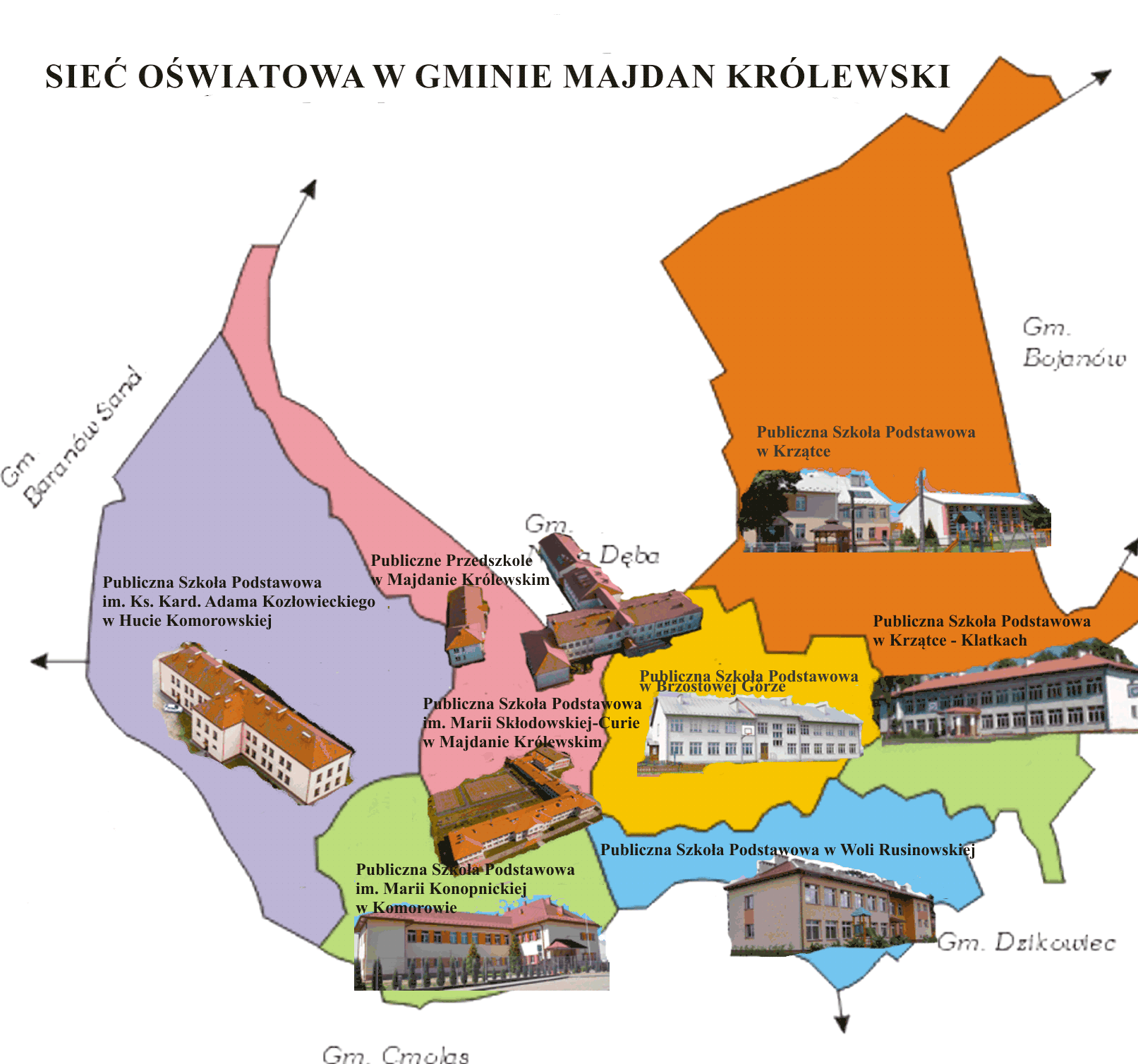 Baza lokalowa placówek oświatowych Infrastruktura szkolna to przede wszystkim budynki i przyległe do nich obiekty sportowe, a  także wyposażenie. Gmina Majdan Królewski dba o zapewnienie uczniom dobrych warunków nauczania rok rocznie zapewniając środki w budżecie gminy na inwestycje 
i remonty. W roku 2019 dokonano następujących inwestycji i remontów:Prace wykonywały firmy zewnętrzne, pracownicy Urzędu Gminy (grupa remontowa) oraz pracownicy obsługi szkół.PSP Majdan Królewski - Odnowiona sala dla oddziału przedszkolnego.PSP Krzątka - Odnowione schody wewnętrzne, zamontowano nowe piłko chwyty na boisku szkolnym,  odnowiony plac zabaw.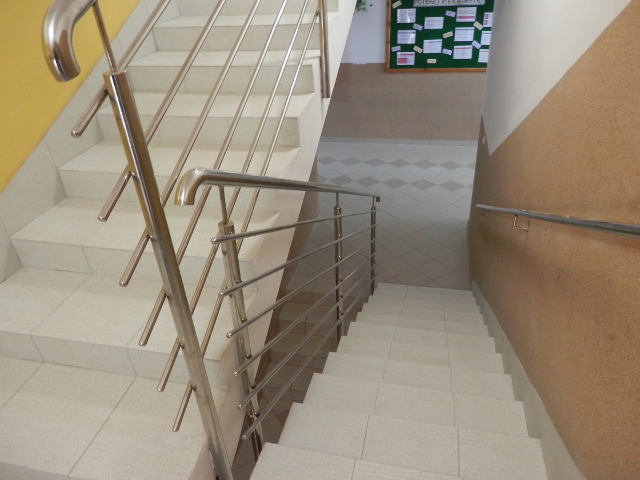 PSP Krzątka Klatki -  Wykonana została II część termomodernizacji szkoły.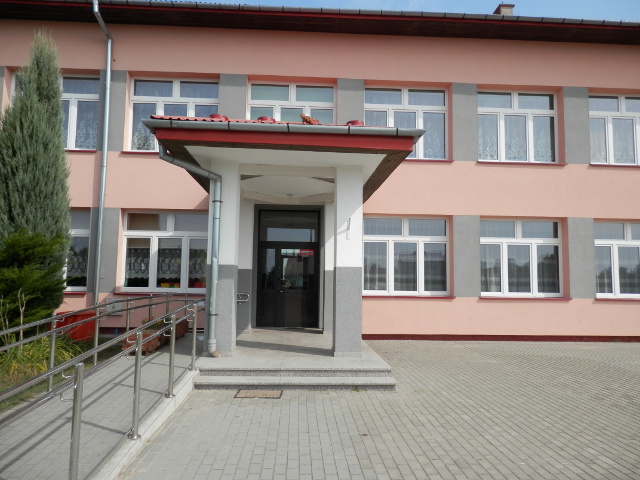 PSP Brzostowa Góra - Nowe drzwi wejściowe.  Odnowiony plac zabawPSP Komorów - Wyremontowane pomieszczenie z przeznaczeniem na szatnię dla uczniówPSP Wola Rusinowska - Nowy budynek gospodarczy, Odnowiony plac zabaw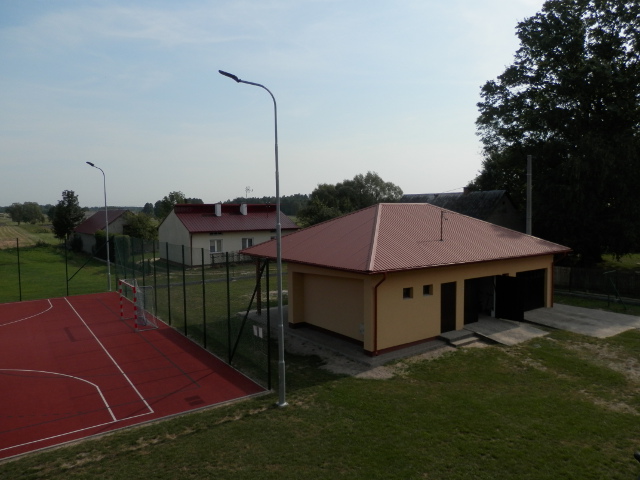 PSP Huta Komorowska -  odnowione zostały schody wewnątrz obiektu 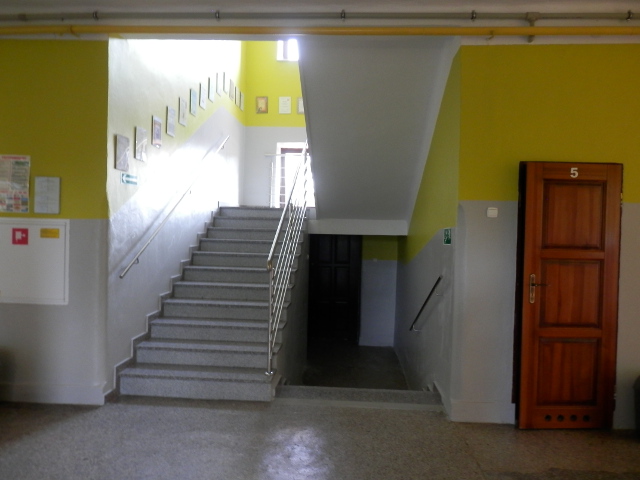 We wszystkich szkołach w miarę potrzeb odmalowano sale lekcyjne, dokonywano bieżących napraw i uzupełniano wyposażenie. Łącznie koszt wszystkich prac zamknął się kwotą 227 840, 00zł.Wykaz  uczniów uczęszczających do przedszkola i szkół na terenie gminy Majdan Królewski w roku szkolnym 2019/2020W roku szkolnym 2019/2020 w Gminie Majdan Królewski do placówek oświatowych uczęszczała następująca liczba uczniów i wychowanków:  Publiczne Przedszkole w Majdanie Królewskim  – 50 dzieci,  Punkt Przedszkolny przy Publicznej Szkole Podstawowej w Krzątce – 23 dzieci,- w oddziałach przedszkolnych w szkołach podstawowych ,,0” – 136  uczniów,- w szkołach podstawowych – 735  (bez klas „0”), Liczba uczniów uczęszczających do publicznego przedszkola i szkół na terenie gminy(dane SIO na dzień 30 września 2019r.)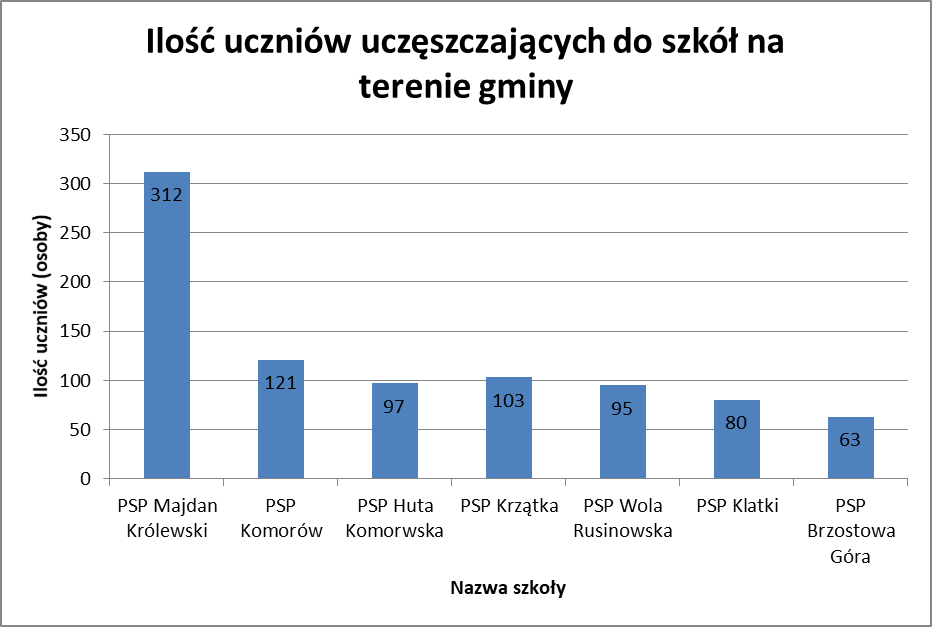 Zgodnie z obowiązującymi przepisami gmina ponosi koszty utrzymania dziecka 
w niepublicznym i publicznym przedszkolu prowadzonym przez inne podmioty niż Gmina Majdan Królewski, a uczęszczające do tych placówek w sąsiednich gminach. W roku szkolnym 2018/2019 do tych podmiotów uczęszczało średnio miesięcznie 37 dzieci.Etaty nauczycieli na poszczególnych stopniach awansu zawodowego w szkołach dla których organem prowadzącym jest Gmina Majdan Królewski.(stan wg  SIO 31.09.2019 r.)Koszty prowadzenia szkół w kl. I-VIII , koszt w przeliczeniu na  jednego ucznia w Szkołach podstawowych prowadzonych przez Gminę Majdan Królewski (w zł)Dotacja na 1 ucznia w placówkach  oświatowych  prowadzonych przez Stowarzyszenia;-  Kwota dotacji na 1 ucznia w kl. I-VIII dla Publicznej Szkoły Podstawowej w Klatkach 
i w Brzostowej Górze w 2019r. wynosiła 10 622,06-  Kwota dotacji na 1 ucznia w kl. ,,0” dla Publicznej Szkoły Podstawowej w Klatkach 
i w Brzostowej Górze w 2019r. wynosiła  5 754,67-  Kwota dotacji na 1 ucznia  dla Publicznego Przedszkola w Majdanie Królewskim w 2019r. wynosiła 7 372,40Koszty kształcenia  jednego ucznia w kl. "0" w szkołach podstawowych prowadzonych przez Gminę Majdan Królewski w roku 2019 ( w zł)Wyniki egzaminów  w roku szkolnym  2018/2019 Efekty nauki zdobywanej przez cały okres edukacji obrazują egzaminy końcowe – gimnazjalne i ośmioklasisty. Poniższe tabele przedstawiają  osiągnięcia uczniów naszych  szkół na tle wyników uzyskiwanych w powiecie. Do egzaminu gimnazjalnego przystąpiło 94 uczniów;  90 - uczniowie rozwiązujący zadania w arkuszu standardowym  i 4 uczniów  rozwiązujący zadania w arkuszu dostosowanym – niestandardowym. Wyniki egzaminu gimnazjalnego uczniów kształtują się na poziomie średnim.
Zestawienie średnich wyników uczniów klas gimnazjalnych w gminie i powiecie (OKE w Krakowie)Wyniki uczniów z egzaminu ośmioklasisty w 2019r. (OKE w Krakowie)Wyniki uczniów z egzaminu ośmioklasisty w poszczególnych szkołach gminy Majdan Królewski w 2019r. (OKE w Krakowie)Wynik niski szkoły to 1,2,3 staninWynik średni szkoły to 4,5,6 staninWynik wysoki szkoły to 7,8,9 staninDotacja celowa na wyposażenie szkół w podręczniki, materiały edukacyjne i materiały ćwiczenioweZgodnie z przyjętym harmonogramem złożony został  wniosek o udzielenie dotacji celowej na podręczniki w 2019 roku i podział  środków z dotacji pomiędzy szkoły w Gminie Majdan Królewski.  Dotacja na podręczniki otrzymana w wysokości 64 818,50 zł  została  wykorzystana 
w wysokości 64 286,45.  W Gminie Majdan Królewski z darmowych podręczników skorzystało 740 uczniów.Dowozy uczniów W Gminie Majdan Królewski w roku 2019 dowozy zorganizowane były  dla oddziałów gimnazjalnych oraz Publicznej Szkoły Podstawowej w Woli Rusinowskiej i  Publicznej Szkoły Podstawowej w Komorowie i Krzątce. Od września 2019r dowożeni są również  uczniowie PSP W Majdanie Królewskim , którzy mają zajęcia w budynku byłego gimnazjum na osiedlu Podlasek. Gmina Majdan Królewski ma do dyspozycji 2 autobusy szkolne oraz jeden bus . Na pełnym etacie zatrudnionych było  2 kierowców oraz jeden na umowę zlecenie,  a także 3 osoby do opieki   w czasie dowozu.  Do czerwca 2019 roku dowozu dzieci na trasie Wola Rusinowska – Brzostowa Góra –Majdan Królewski  dokonywał prywatny przewoźnik wyłoniony w postępowaniu przetargowym.Dowóz dzieci niepełnosprawnychW Gminie Majdan Królewski dzieci niepełnosprawne dowożone były   busem  do szkoły specjalnej w Tarnobrzegu oraz Ośrodka Rehabilitacyjno- Edukacyjnego w Tarnobrzegu – 9 uczniów.  Dzieci są również dowożone do szkół przez rodziców własnym środkiem transportu  - 1 dziecko do Szkoły Specjalnej w Kolbuszowej i 1 dziecko do Przedszkola w Rzeszowie – zwrot kosztów przejazdu określony został  w zarządzeniu  Wójta  Gminy Majdan Królewski. Rezerwa 0,4Gmina Majdan Królewski złożyła wniosek o zwiększenie części oświatowej subwencji ogólnej z 0,4% rezerwy w roku 2019 z tytułu dofinansowania wyposażenia w pomoce dydaktyczne niezbędne do realizacji podstawy programowej z przedmiotów przyrodniczych. Wniosek rozpatrzono pozytywnie, przyznano kwotę 46 039 ,00 zł. dla PSP w Hucie Komorowskiej z przeznaczeniem na zakup pomocy dydaktycznych do biologii, geografii, fizyki i chemii.Biblioteki:  W każdej szkole funkcjonuje biblioteka szkolna. Biblioteki pełnią funkcję szkolnego centrum multimedialnego. W miarę możliwości szkoły starają się doposażyć swoje  księgozbiory, m.in. dzięki dotacjom rządowym – Książki Naszych Marzeń, Narodowy Program Rozwoju Czytelnictwa. W roku 2019 na zakup książek dotację w wysokości po 4000 zł otrzymały PSP  Huta Komorowska i PSP Komorów.Świetlica: W każdej szkole podstawowej funkcjonuje świetlica, a godziny pracy są dostosowane do potrzeb uczniów i rodziców. Opiekunowie zapewniają uczniom atrakcyjne spędzanie czasu i pomoc w odrabianiu lekcji.                                                                                                                                                  Stołówki: Każdy uczeń może zjeść posiłek – w szkołach podstawowych i oddziałach przedszkolnych – ciepły posiłek,  Punkty wydawania posiłków funkcjonują we wszystkich placówkach oświatowych. W roku 2019 z programu ,, Pomoc państwa w zakresie dożywiania” skorzystało  166 uczniów.Gabinety profilaktyki zdrowotnej: funkcjonują we wszystkich szkołach prowadzonych przez Gminę Majdan Królewski.  W budynku byłego gimnazjum funkcjonuje gabinet stomatologiczny, który w roku  2019  wykonał 627  świadczeń dla uczniów szkół z terenu gminy.Sport  szkolny: Szkolny koordynator sportu  organizuje: zawody sportowe dla wszystkich chętnych uczniów z naszej gminy.   Dowozy na rozgrywki i turnieje sportowe są dla uczniów nieodpłatne. Od 1 lutego do 15 grudnia 2019r. realizowany był program ministerialny „Szkolne Kluby Sportowe”: - zorganizowanych zostało 7 grup – 122 uczniów z 4 szkół podstawowych (PSP Majdan Król. Komorów, Huta Komorowska, Krzątka),BUDŻET: DZIAŁ 801 OŚWIATA I WYCHOWANIE Część oświatowa subwencji ogólnej na rok 2019-  8 950 423,00 zł. Dochody bieżące dział 801                                           319 034,68zł Koszty Dział 801 ( szkoły podst., gimnazja, oddziały ,,0”, przedszkola, dowóz uczniów do szkół , pozost. działalność w szkołach)  – 11 786 574,02 zł.   (na podst. sprawozdania z wykonania budżetu Gminy Majdan Królewski za 2019 r.)12. Ochrona zdrowiaGminny Samodzielny Publiczny Zakład Opieki Zdrowotnej w Majdanie Królewskim. GSPZOZ w Majdanie Królewskim jest jednostka organizacyjną gminy. Świadczy usługi medyczne od poniedziałku do piątku w godzinach od 08:00 do 18:00 w ramach kontraktu z NFZ. W ramach podstawowej opieki zdrowotnej funkcjonują: trzy poradnie lekarza POZ, gabinet zabiegowy, gabinet szczepień, gabinet rehabilitacyjny, gabinet stomatologiczny dla dzieci i młodzieży zlokalizowany w budynku szkoły w Majdanie Królewskim Osiedle Podlasek 71 oraz Poradnia K, jako filia Poradni dla Kobiet SPZZOZ w Nowej Dębie. W gabinecie fizjoterapii, wykonywane są zabiegi fizjoterapeutyczne w warunkach ambulatoryjnych oraz domowych. W GSPZOZ w Majdanie Królewskim działa również gabinet pielęgniarek środowiskowych, w którym świadczona jest opieka pielęgniarska oraz gabinet położnej.Na terenie gminy Majdan Królewski praktykę lekarską prowadzi również ,, Centrum Medycznego BMS „ z siedziba w Majdan Królewski ul. Rynek 21. Na terenie gminy znajdują się również 3 apteki.Ilość wykonywanych świadczeń w 2019 r. przez GSPZOZ1. Liczba pacjentów wpisanych na listę lekarzy POZ    - 7047 2.Liczba pacjentów wpisanych na listę pielęgniarek środowiskowo-rodzinnych – 77173.Liczba pacjentów wpisanych na listę położnej środowiskowo-rodzinnej  -19244.Liczba pacjentów wpisanych na listę pielęgniarki medycyny szkolnej    - 813W 2019r. wykonano badań i zabiegów:- Holter EKG                  -   174 badania- Próba wysiłkowa EKG -   136 badań- Masaż podciśnieniowy  -  347 zabiegówBadania dodatkowe wykonane przez firmy zewnętrzne  w 2019r.:SOS ŻYCIE Mielec – mammografia, cytologia –   76 badańNORIMP BAKO Wrocław – badanie wzroku – 36 badańSK.MED Kraków – USG Dopplerowskie   – 30 badańSANUS Szpital St.Wola  – osteoporoza  -24 badaniaLiczba przyjętych pacjentów w 2019 r. przez lekarzy zatrudnionych w GSPZOZ Majdan Królewski:Lek. med. Ryszard Stec               -    20.043Lek. med. Stanisław Gnyp           -         558Lek. med. Zofia Kuryło               -      1.599 Lek. med. Pyra Andrzej               -      1.058Lek. med. Pyra Renata                 -         949Lek. med. Osiniak Agata              -      7.133Lek. med. Ewa Struk-Józefczuk   -         91313. Infrastruktura drogowa w Gminie Majdan KrólewskiRozkład sieci komunikacyjnej w gminie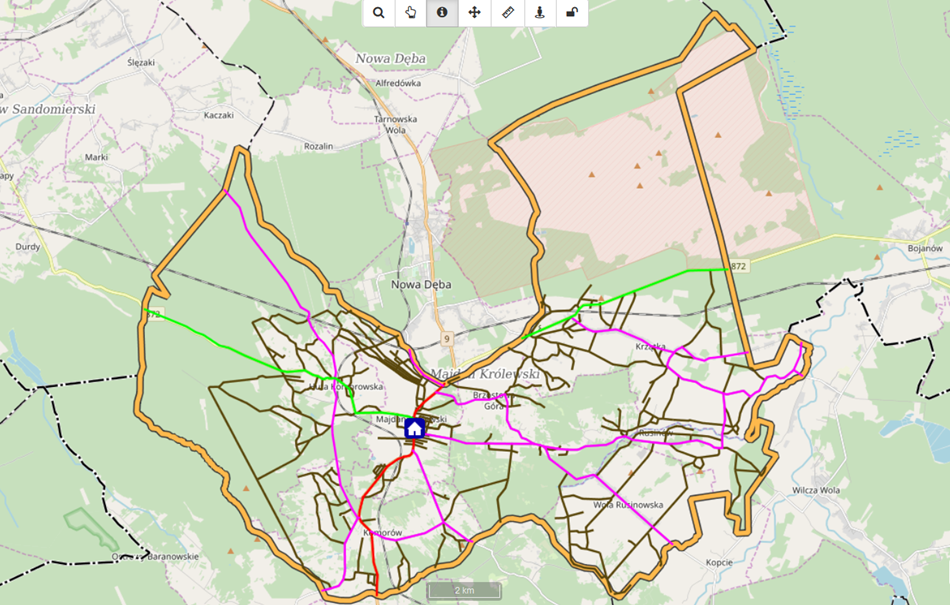  Gminne Powiatowe Wojewódzkie KrajoweDrogi publiczneDROGIOgółem dróg publicznych: 126,572 kmW tym:- 76,379 km dróg o nawierzchni bitumicznej- 0,182 km  dróg o nawierzchni betonowej- 1,023 km dróg o nawierzchni z kostki brukowej- 11,276 km dróg o nawierzchni tłuczniowej- 21,694 km dróg o nawierzchni gruntowej wzmocnionej żwirem- 16,018 km dróg o nawierzchni gruntowej naturalnej (z gruntu rodzimego) Ogółem dróg wewnętrznych: 39,801 kmW tym:- 7,782 km dróg o nawierzchni bitumicznej- 0,615 km dróg o nawierzchni z kostki brukowej- 1,036 km dróg o nawierzchni tłuczniowej- 16,125 km dróg o nawierzchni gruntowej wzmocnionej żwirem- 14,243 km dróg o nawierzchni gruntowej naturalnej (z gruntu rodzimego) Ogółem dróg powiatowych przejętych w zarządzanie:-  drogi powiatowe nr 1234 R, 1235 R, 1034 R o łącznej długości 22,287 km - ścieżka pieszo-rowerowa przy drodze powiatowej 1204 R Majdan Królewski – Wola Rusinowska o długości 5,630 km - chodnik przy drodze powiatowej nr 1204 R w Woli Rusinowskiej i  1034 R w Krzątce, 
o łącznej długości 1,405 kmZgodnie z Porozumieniem zawartym z Powiatem Kolbuszowskim w dniu 23 listopada 2016 r. 
i Aneksem nr 1/2019 z dnia 6 marca 2019 r. do w/w porozumienia, Gmina Majdan Królewski na utrzymanie przejętych w zarządzanie dróg powiatowych otrzymała w 2019 r. dotację w wysokości 87 000 zł.Wydatki Gminy Majdan Królewski związane z zarządzaniem drogami gminnymi wyniosły 
388 741 zł, w tym m.in.: letnie i zimowe utrzymanie dróg gminnych; konserwacja oświetlenia ulicznego i zakup energii elektrycznej; zakup kruszywa i masy bitumicznej na remont dróg i wypełnianie ubytków na drogach; utrzymanie rowów; zakup przepustów; odwodnienie dróg; utrzymanie i zakup  wiat przystankowych; zakup oznakowania drogowego; inwentaryzacja dróg itp. W roku 2019 przeprowadzono 111 postępowań administracyjnych w sprawach zajęcia pasa drogowego dróg publicznych na cele niezwiązane z potrzebami zarządzania drogami lub potrzebami ruchu drogowego oraz zawarto 23 umowy o udostępnienie nieruchomości na potrzeby infrastruktury technicznej.14. Realizacja najważniejszych  inwestycji i remontów w 2019 r.W 2019 roku Gmina Majdan Królewski zrealizowała projekt pn.  „Rozwój OZE w Gminach: Grębów, Jasienica Rosielna, Majdan Królewski, Markowa, Niwiska,  Ostrów, Sędziszów Małopolski”   ze środków UE oraz ze środków krajowych z budżetu państwa  w ramach Regionalnego Programu Operacyjnego Województwa Podkarpackiego na lata 2014-2020  Oś priorytetowa 3 Czysta Energia  Zakres:Zamontowano  powietrzne pompy ciepła o mocy 5,3 kW + zasobnik wody o pojemności 200l-  szt. 3oraz  powietrzne pompy ciepła o mocy 5,3 kW + zasobnik wody o pojemności 300l-  szt. 3Odbioru końcowego dokonano  22.02.2019   roku      Wartość  brutto  57 300,00  zł Montaż kotła na biomasę (pellet) o mocy 20 kW-  szt. 1Odbioru końcowego dokonano    15.03.2019   roku      Wartość  brutto  14 882,40 zł Liczba wybudowanych jednostek wytwarzania energii elektrycznej z OZE-  szt. 105 (tj. 5 szt. instalacji x 2.1 kW = 10,5 kW, 7 szt. instalacji x 2,4 kW = 16,8 kW, 93 szt. Instalacji x 3 kW = 279 kW)  Dodatkowa zdolność wytwarzania energii elektrycznej ze źródeł odnawialnych  -  306,3 kW   to jest  0,3063 MWeOdbioru końcowego dokonano   30  sierpnia    2019 roku      Wartość  brutto  1 632 222,27 zł Zrealizowano  projekt „Rozwój OZE w gminach – Majdan Królewski i Niwiska” współfinansowanego ze środków UE oraz ze środków krajowych z budżetu państwa w ramach Regionalnego Programu Operacyjnego Województwa Podkarpackiego na lata 2014-2020 Oś priorytetowa 3 Czysta Energia 3.1. Rozwój OZE. Zakres: Oczyszczalnia Ścieków w Majdanie Królewskim  -  Moc PV [kW] 39,6Oczyszczalnia Ścieków w Rusinowie - Moc PV [kW] 39,9;Przepompownia Wody w Hucie Komorowskiej - Moc PV [kW] 30;Urząd Gminy w Majdanie Królewskim - Moc PV [kW] 9,9;Szkoła Podstawowa w Majdanie Królewskim-  Moc PV [kW] 19,8;Odbioru końcowego dokonano   03 czerwca  2019 rokuWartość  brutto  615 155,00  złW 2019 roku wymienione instalacje wytworzyły na potrzeby własne odbiorców następujące ilości energii elektrycznej:Oczyszczalnia Ścieków w Majdanie Królewskim  - 12,52 MWhOczyszczalnia Ścieków w Rusinowie – 28,32 MWh Przepompownia Wody w Hucie Komorowskiej – 12,55  MWhUrząd Gminy w Majdanie Królewskim – 7,14 MWh Szkoła Podstawowa w Majdanie Królewskim-  2,71 MWh„Przebudowa drogi wewnętrznej w Majdanie Królewskim „osiedlowej na dz. 1058/4”Długość  160 mSzerokość 3,0 i 4,0  m Nawierzchnia  drogi   –   kostka betonowa 8 cm Przestawienie ogrodzeń Znaki drogoweWykonawca: Firma  Handlowo – Usługowo – Produkcyjna  BRUK - MAR  Łukasz Marut Roboty były wykonywane  od  05.03.2019 r. do   29.03.2019 r.Wartość  brutto robót    117 758,97 zł„Przebudowa zjazdu z drogi wojewódzkiej nr 872 Łoniów Świniary- rzeka Wisła-Baranów Sandomierski-Wola  Baranowska-Majdan Królewski- Bojanów- Nisko w km 25+698 strona lewa wraz z przebudową sieci elektrycznej na działce o numerze ewidencyjnym 659 w terenie linii kolejowej nr 71 Ocice – Rzeszów  w Hucie Komorowskiej, gm. Majdan Królewski”Nawierzchnia z kostki brukowej  85 m2Ogrodzenie  i barierkiUkształtowanie zjazdu i rowuPrzebudowa linii elektrycznej i oświetlenia Wykonawca: Firma  Handlowo – Usługowo – Produkcyjna  BRUK - MAR  Łukasz Marut Roboty były wykonywane  od  05.03.2019 r  do 30.07.2019 r     Wartość  brutto robót    40 035,54 zł„Budowa  i zagospodarowanie publicznego terenu zieleni i rekreacji   w Majdanie Królewskim”Zadanie z udziałem środków   wsparcia   na wdrażanie operacji w ramach  strategii rozwoju lokalnego  kierowanego przez społeczność” objętego   Programem Rozwoju Obszarów  Wiejskich na lata 2014 – 2020   Male miasteczko ruchu   - nawierzchnie  z kostki bitumicznej, jezdnie dla rowerów betonowe  oznaczenia poziome i pionowe oraz sygnalizacja świetlna. Plac zabaw „zwierzaki”  6 szt. - krab, ślimak, biedronka, pszczółka, jaszczurka,  żaba  oraz  nawierzchnia z  kolorowej kostki  bitumicznej,  Plac fontannowy  z montażem dwóch  elementów  fontanny  oraz  ściany betonowe o powierzchni fakturowej, nawierzchnie z kostki bitumicznej.Kontener sanitarny  i wiataInstalacje elektryczne   paneli fotowoltaicznych  o mocy    5,3 kW.Zjazd, droga wewnętrzna  i chodniki z kostki betonowej,  humusowanie i obsianie trawą Przyłącz wody i   kanalizacji.Oświetlenie terenu.     Wykonawca:  Artur Kopeć „ARKO” ul. Ks. .Stanisława Sudoła 31,  36-122 Dzikowiec.Roboty były wykonywane  od  05.05.2019 r. do   14.09. 2019 r.Wartość  brutto robót  882 771,00 zł 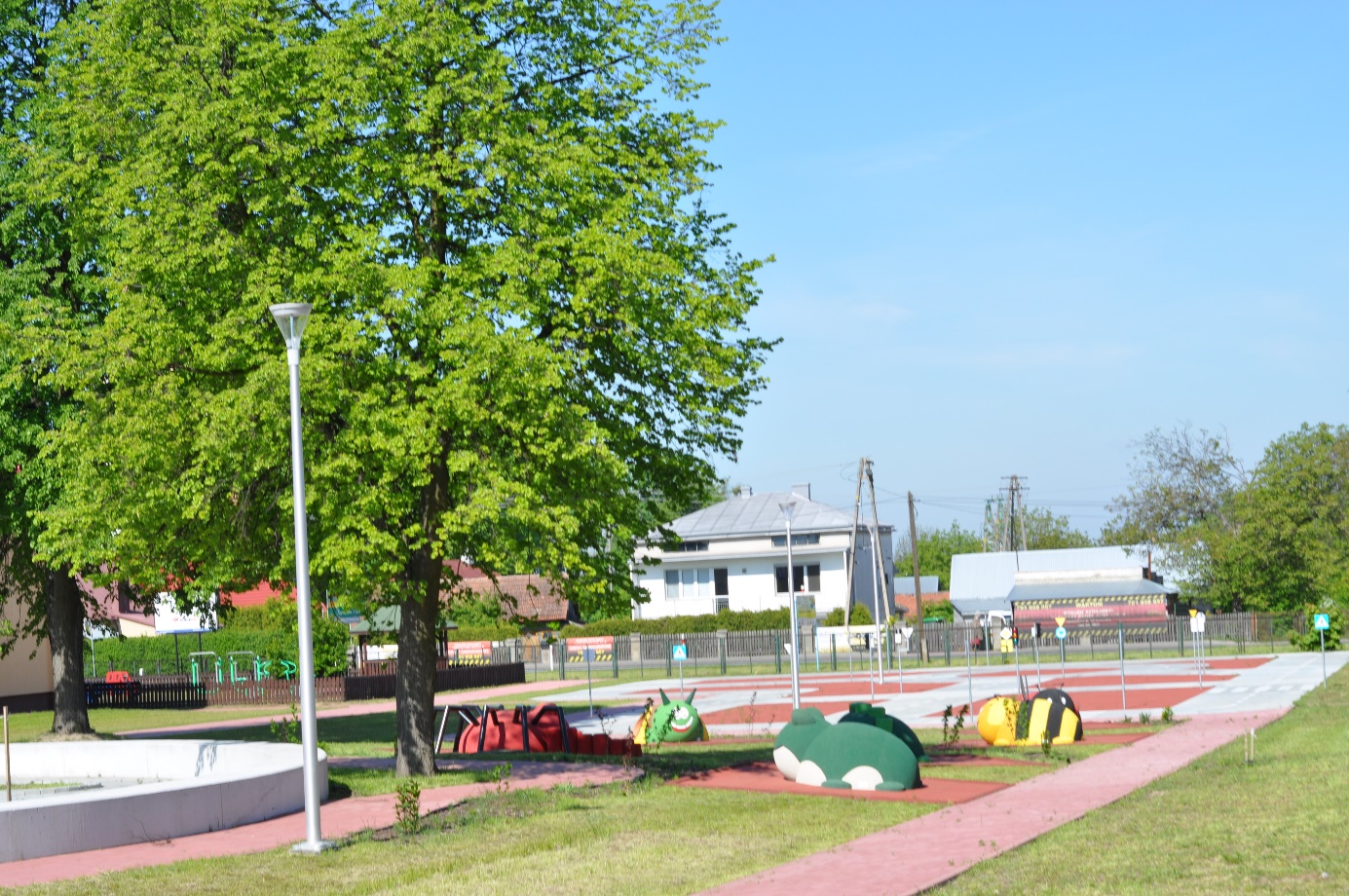 Małe miasteczko ruchu i plac zabaw w Majdanie Królewskim„Budowa, przebudowa i rozbudowa dróg na terenie gminy Majdan Królewski” na zakresach:Przebudowa drogi wewnętrznej  „Zbożowa”  w Majdanie Królewskim”Długość  drogi   392,5 mSzerokość  drogi  2,70 -3,50 m Obustronne pobocza z kruszywa łamanegoNawierzchnia  z  betonu asfaltowego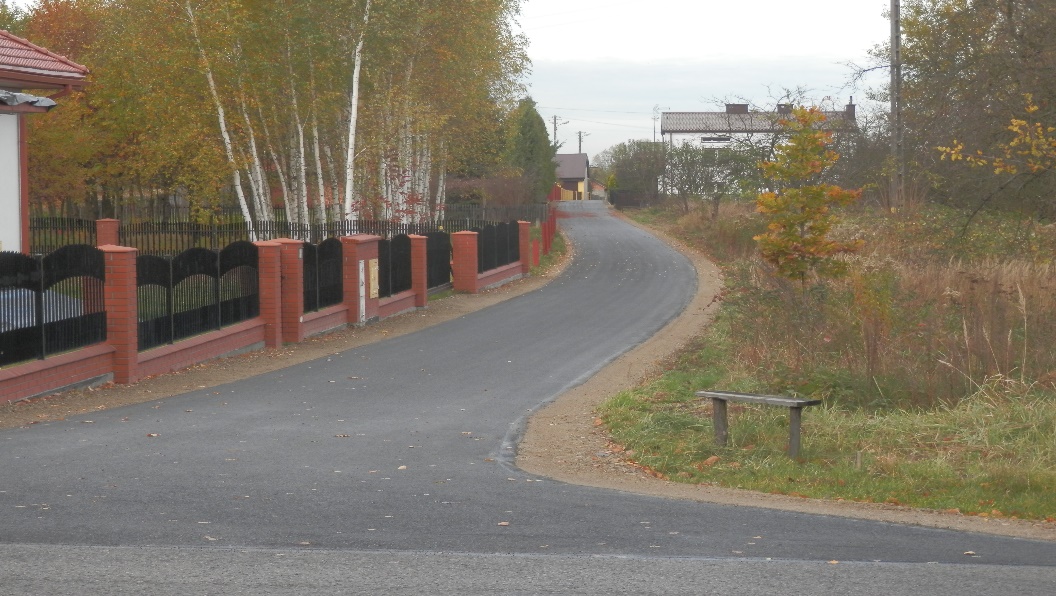 „Rozbudowa  drogi gminnej  Nr  104076 R   ‘Droga Osiedla Podlasek” w Majdanie Królewskim”Długość  drogi   264,49mSzerokość  drogi  3,50 -5,00 m Obustronne pobocza z kruszywa łamanegoNawierzchnia  z  betonu asfaltowego Chodnik odcinkowo 243,25 m  szerokości 2,15 m„Rozbudowa drogi gminnej w Krzątce 104106 R – Jasionka – Rębisze”Długość  drogi   394,0 mSzerokość  drogi  3,50 m Obustronne pobocza z kruszywa łamanegoPrzepusty i zjazdy Przebudowa  gazociągu Zabezpieczenie kabla teletechnicznego Nawierzchnia  z  betonu asfaltowego„Budowa drogi gminnej  publicznej wraz z odwodnieniem w miejscowości Huta Komorowska” Długość  drogi   281,16mSzerokość  drogi  3,50 m Zjazdy i chodnik odcinkowo z kostki brukowejKanalizacja deszczowa Przebudowa gazociągu i przyłączy energetycznychObustronne pobocza z kruszywa łamanegoNawierzchnia  z  betonu asfaltowego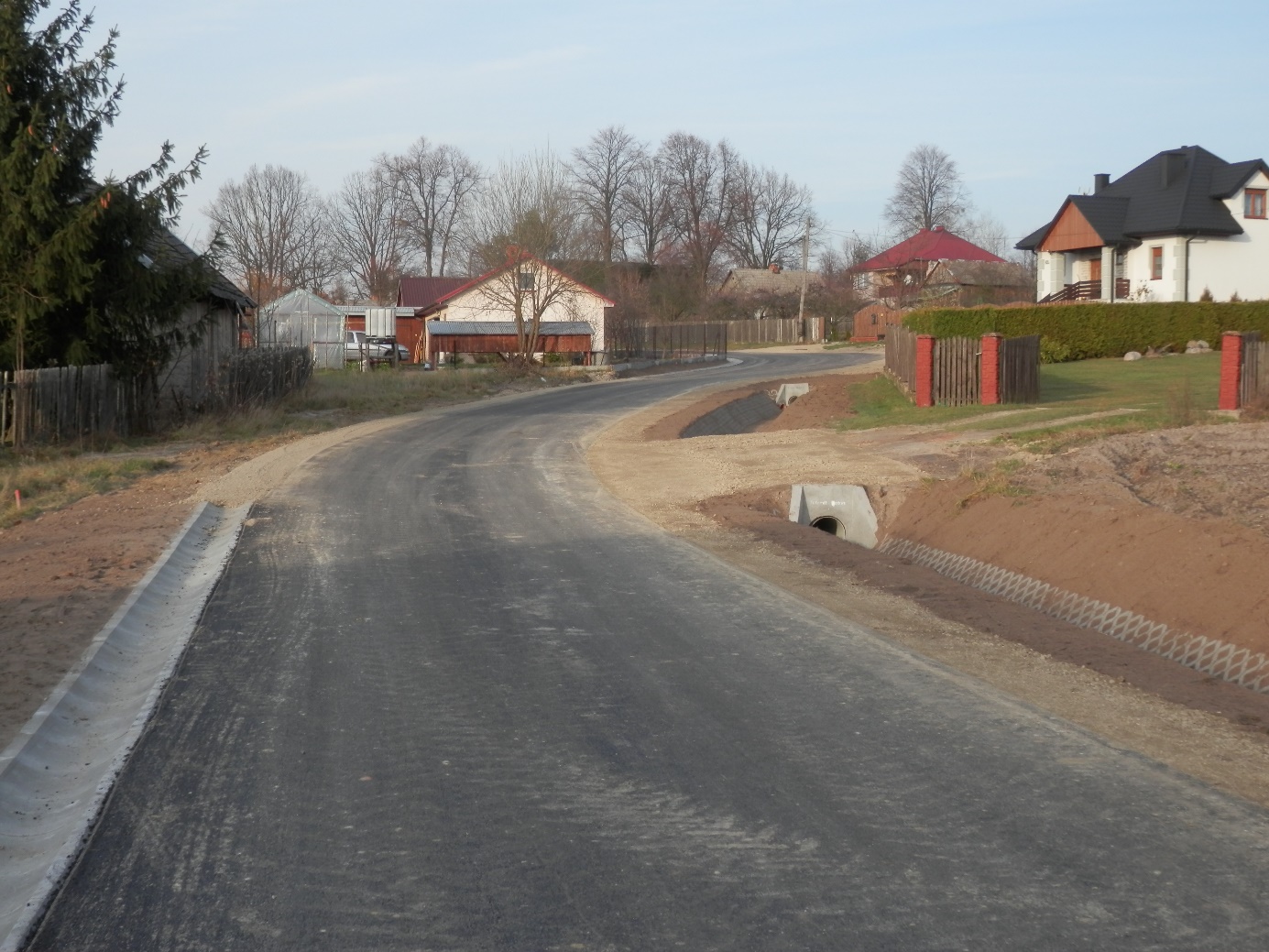 Droga gminna w Hucie Komorowskiej„Przebudowa drogi gminnej nr 104094R „Skrzyżowanie – Janasówka   w Komorowie”Długość  drogi   999,0 mSzerokość  drogi  3,0 m Obustronne pobocza z kruszywa łamanegoNawierzchnia  z  betonu asfaltowego „Rozbudowa drogi gminnej publicznej nr 104118 R „Stawisko- Gatka I  i  II                       w Rusinowie” Długość  drogi   197,60mSzerokość  drogi  3,50 m Kanalizacja deszczowa Plac do zawracaniaObustronne pobocza z kruszywa łamanegoNawierzchnia  z  betonu asfaltowego„Rozbudowa drogi gminnej w Brzostowej Górze  nr 104102 R „ Grabina – Brzostowa Góra” W ramach dotacji z  Funduszu Dróg Samorządowych  na rok 2019Długość  drogi   1 415,00Szerokość  drogi  3,50 -4,00 m Obustronne pobocza z kruszywa łamanegoNawierzchnia  z  betonu asfaltowego Chodnik odcinkowo szerokości 1,50 mPrzebudowa skrzyżowania z droga powiatową  nr 1234 RPrzebudowa skrzyżowania z droga gminną nr 104135 RWartość  brutto robót na drogach od a) do g) :    2 674 143,00 zł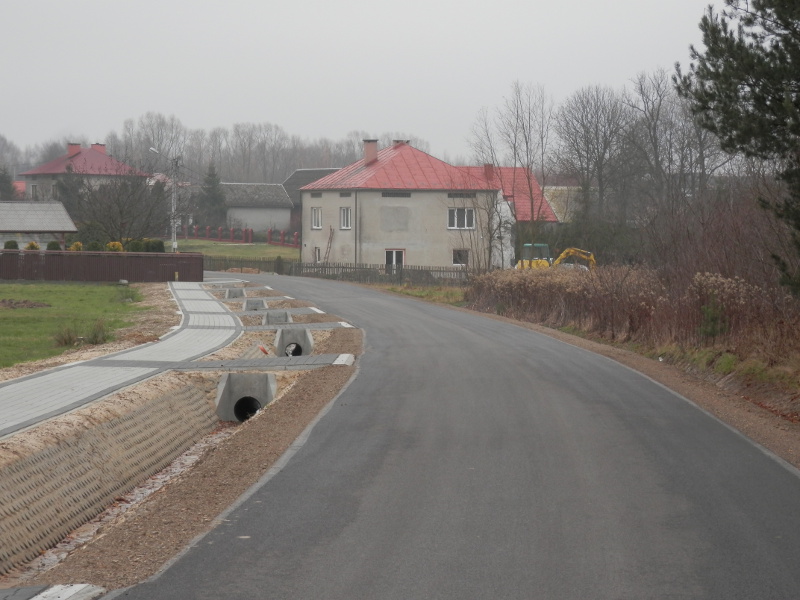 „Remont dróg na terenie gminy Majdan Królewski o nawierzchni z kruszywa” na zakresach:„Remont drogi gminnej  nr 104108 R „Brzostowa Góra Jasionka”Długość  570 mb.Nawierzchnie z kruszywa łamanego 0-63 mm grubość warstwy  10 cm  z zamiałowaniem 1 710 m 2 „Remont drogi gminnej  nr 104110 R   w Brzostowej Górze „Koło Skóry”Długość  585 mb.Nawierzchnie z kruszywa łamanego 0-63 mm grubość warstwy  10 cm  z zamiałowaniem   1 755 m 2„Remont drogi gminnej  nr 104072 R   w  Komorowie „Karczma – Ciułak”Długość  464  mb.Nawierzchnie z kruszywa łamanego 0-63 mm grubość warstwy  10 cm  z zamiałowaniem   1 392  m 2„Remont  drogi wewnętrznej w Woli Rusinowskiej „Przymiarki –Gutowiec” Długość  987  mb.Nawierzchnie z kruszywa łamanego 0-63 mm grubość warstwy  10 cm  z zamiałowaniem   2961 m 2„Remont  drogi wewnętrznej w Krzątce  „Trzosowa Ścieżka -Konefały” Długość  743 mb.Nawierzchnie z kruszywa łamanego 0-63 mm grubość warstwy  10 cm  z zamiałowaniem   2 229  m 2„Remont  drogi wewnętrznej w  Rusinowie „Pniaki –Żarkowina” Długość  415  mb.Nawierzchnie z kruszywa łamanego 0-63 mm grubość warstwy  10 cm  z zamiałowaniem    1 245 m 2Roboty były wykonywane  od 30.08.2019  r. do  14.10.2019 r     Wartość  brutto robót:  397 390,86 zł„Remont drogi gminnej nr G104123R na dz. ewid. 1320 Murynia- Jeziórko  w km 0+459-0+479 wraz z  remontem przepustu w km 0+469 w miejscowości Wola Rusinowska”Zadanie objęte dotacją z budżetu państwa  na dofinansowanie zadania realizowanego w ramach  usuwania  skutków klęsk żywiołowych     Zakres:Roboty przygotowawcze, roboty ziemne i rozebranie zniszczonego przepustu.Montaż przepustu  2,50 m  x 4,50 m z koniecznym fundamentem  oraz płytą zespalającą  z izolacjąŻelbetowa   ścianka  czołowa . Roboty nawierzchniowe jezdni.Roboty wykończeniowe w zakresie umocnienia skarp, humusowania i powtórnego montażu barier energochłonnych.         Roboty były wykonywane  od 24.09.2019 r. do  29.11.2019 r        Wartość  brutto robót:  296 710,74 zł 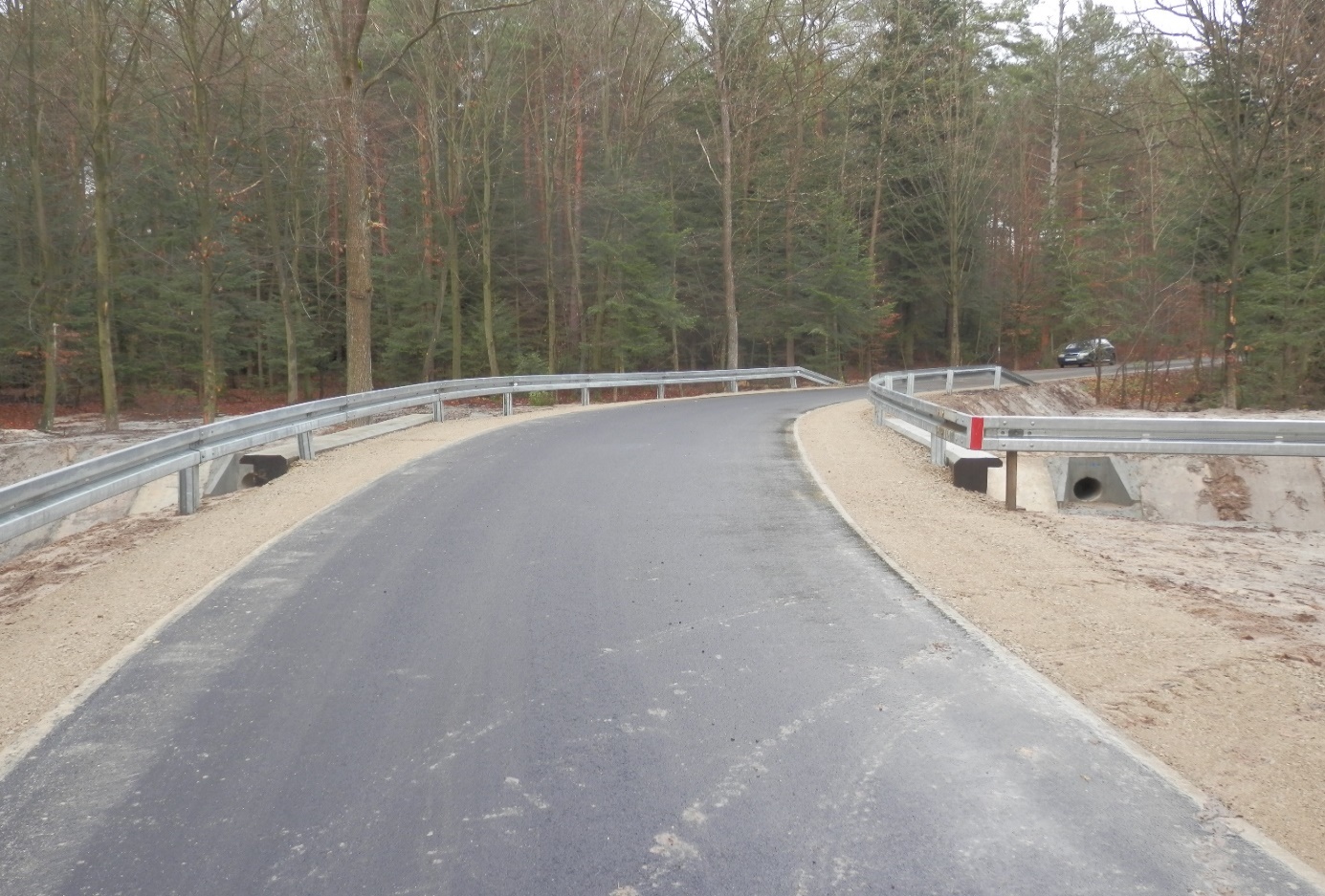 Wykaz wniosków o dofinansowanie zadań inwestycyjnychZestawienie robót remontowych za 2019 r.
Fundusz SołeckiInformacje o wykorzystaniu środków z funduszu sołeckiego przez poszczególne sołectwa w gminie Majdan Królewski w roku 2019.15.  Bezpieczeństwo i ochrona przeciwpożarowaOchotnicze Straże PożarneNa terenie Gminy Majdan Królewski funkcjonuje 7 jednostek OSP. Wszystkie wyposażone są w specjalne samochody pożarnicze, a OSP Majdan Królewski i OSP Huta Komorowska dysponują dwoma wozami strażackimi każda. Według stanu na dzień 31.12.2019 r. Ochotnicze Straże Pożarne w Gminie Majdan Królewski skupiały w swych szeregach 198 członków zwyczajnych, 34 honorowych i 11 członków wspierających.W ciągu całego 2019 r. zanotowano łącznie 204 wyjazdy do akcji ratowniczo-gaśniczych, wypompowania wody z posesji oraz innych akcji ratowniczych, tj.:OSP Majdan Królewski     - 109 wyjazdów       OSP Komorów                  -  7 wyjazdów    OSP Huta Komorowska    - 62 wyjazdy     OSP Krzątka                      - 16 wyjazdów     OSP Brzostowa Góra        -   5 wyjazdów      OSP Wola Rusinowska     -   4 wyjazdy           OSP Rusinów                    -   1 wyjazd          Ustawa z dnia 24 sierpnia 1991 r. o ochronie przeciwpożarowej nakłada na gminę obowiązki w zakresie utrzymania, wyposażenia, zapewnienia gotowości bojowej OSP oraz ubezpieczenia w instytucji ubezpieczeniowej pojazdów pożarniczych oraz członków OSP.Corocznie więc w budżecie gminy rezerwowane są środki na realizację powyższych zadań. Sukcesywnie uzupełnia się braki w sprzęcie, finansuje zakupy sprzętu i niezbędne remonty.W roku 2019 z budżetu gminy wydatkowano 159 749,22 zł w tym m.in.:wynagrodzenia wszystkich kierowców OSP – 26 065,44 złekwiwalent za udział w akcjach ratowniczo-gaśniczych i szkoleniach – 33 813,76 złubezpieczenie mienia, NW członków OSP oraz OC pojazdów pożarniczych – 8 045,19 złbadania profilaktyczne strażaków – 3 391,88 złwydatki na zakup sprzętu i umundurowania dla jednostek OSP – 7 793,30 złwydatki związane z utrzymaniem remiz OSP w tym opłaty za energię elektryczną, gaz, wodę i ścieki, telefon, przeglądy okresowe i 5-letnie  – 29 771,36 zł przeglądy techniczne sprzętu i pojazdów pożarniczych – 6 202,27 złzakup paliwa, płynów i akcesoriów do samochodów pożarniczych – 24 153,65 złczęści i remont samochodów pożarniczych oraz motopomp – 3 554,65 złmateriały, remonty garaży i inne – 2 457,72 złdotacja dla OSP Huta Komorowska – 4 000 zł dotacja dla OSP Komorów – 1 500 zł dotacja dla OSP Majdan Królewski – 2 000 zł dotacja dla OSP Wola Rusinowska – 7 000 zł Na poszczególne jednostki OSP w 2019 roku wydatkowano:Działalność Ochotniczych Straży Pożarnych to nie tylko udział w akcjach ratowniczych ale również  działania na rzecz społeczeństwa poszczególnych miejscowości naszej gminy:  • organizacja i uroczyste odchody Dnia Strażaka i obchody jubileuszy OSP, • pokazy sprzętu strażackiego,• organizacja Gminnych Zawodów Sportowo- Pożarniczych, • zabezpieczanie porządku imprez organizowanych na terenie gminy. 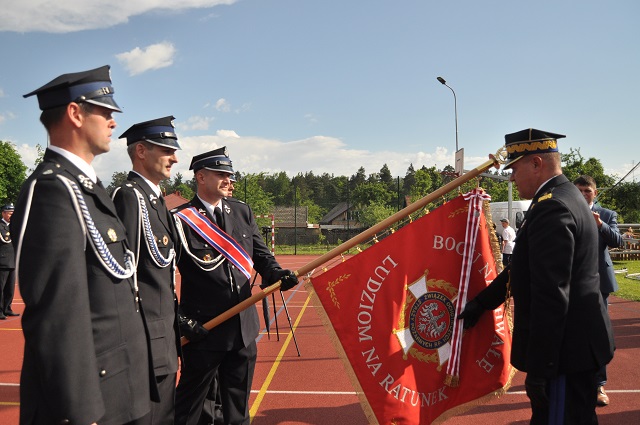 ,,Prezydium Zarządu Oddziału Wojewódzkiego Związku Ochotniczych Straży Pożarnych RP Województwa Podkarpackiego w Rzeszowie Nadaje Sztandar Ochotniczej Straży Pożarnej w Brzostowej Górze jako symbol ofiarnego  działania w ochronie przeciwpożarowej na rzecz ratowania życia, zdrowia i mienia. „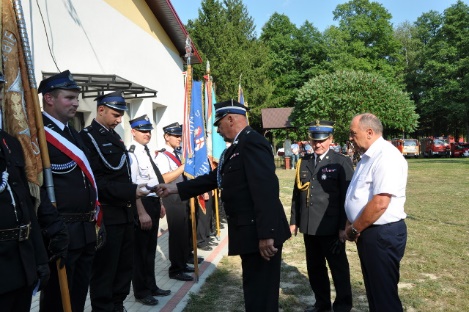 Obchody Jubileuszu 75 lecia 0SP w Hucie KomorowskiejPosterunek Policji w Majdanie Królewskim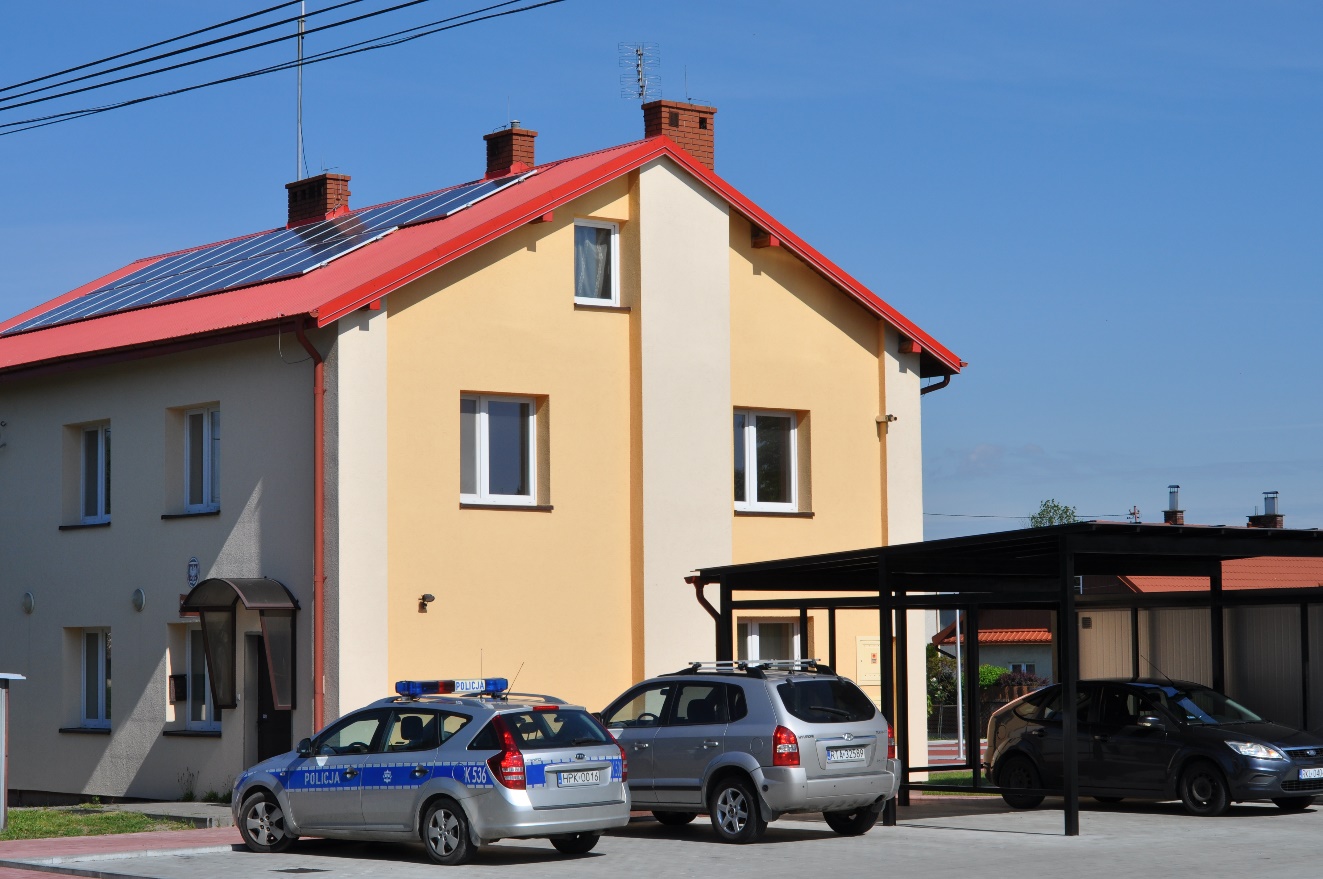 Budynek Posterunku Policji w Majdanie KrólewskimKadry, teren działania                 Teren podległy Posterunkowi Policji w Majdanie Królewskim 
w 2019 roku obsługiwany był przez pięciu policjantów tj. - kierownika Posterunku,- policjanta ds. kryminalnych,oraz trzech  dzielnicowych,                 Teren działania Posterunku podzielony  jest  na trzy rejony służbowe: - rejon służbowy nr I obejmuje m. Komorów, Huta Komorowska - obsługiwał go  sierż.szt. Rafał Babula,  - rejon służbowy nr II obejmuje m. Majdan Królewski, Brzostowa Góra 
- obsługiwał go asp.sztab. Jarosław Rząsa, -rejon służbowy nr III  obejmuje m. Krzątka, Rusinów, Wola Rusinowska 
- obsługiwał go asp. sztab. Artur Boczula.Służba Kryminalna● Ilość przeprowadzonych postępowań przygotowawczych w sprawach o przestępstwa:W tabeli „inne przestępstwa” zawarto czyny z art. 151 kk, 155 kk, 157 kk, 193 kk, 207 kk, 209 kk, 286 kk.Służba Prewencyjna● Kategorie popełnianych wykroczeń i ilość przeprowadzonych postępowań wyjaśniających w sprawach o wykroczenia:● Ilość ujawnianych i represjonowanych wykroczeń ogółem:● Ilość ujawnionych i zarejestrowanych przestępstw i wykroczeń drogowych:16. Działalność gospodarcza i pomoc publicznaPrzedsiębiorcyLiczba przedsiębiorców wg stanu na dzień 31.12.2019 r. prowadzących działalność gospodarczą na terenie gminy Majdan Królewski: zarejestrowanych w CEIDG - 369 przedsiębiorców (osób fizycznych), w tym:wpisy aktywne – 298wpisy zawieszone – 65działalność prowadzona wyłącznie w formie spółki cywilnej – 6zarejestrowanych w KRS – 15 przedsiębiorców (osób prawnych), w tym 1 przedsiębiorca w trakcie postępowania upadłościowego. W 2019 roku zarejestrowano w CEIDG na terenie gminy 32 nowych przedsiębiorców:Krzątka – 10Majdan Królewski – 7Huta Komorowska – 4Komorów – 4Brzostowa Góra – 4Wola Rusinowska - 3Najczęściej przedmiotem działalności tychże przedsiębiorców było: działalność związana z budownictwem, handel detaliczny i hurtowy, usługi transportowe, działalność finansowa i ubezpieczeniowa.W 2019 roku wyrejestrowano z CEIDG 22 przedsiębiorców (osób fizycznych) prowadzących działalność gospodarczą:Krzątka – 6Komorów – 5Majdan Królewski – 4Huta Komorowska – 3Brzostowa Góra – 2Wola Rusinowska – 2Najczęściej przedmiotem działalności wyrejestrowanych przedsiębiorców było: działalność związana z budownictwem, handel detaliczny i hurtowy, usługi transportowe, pozostała działalność usługowa.         Pracownicy młodocianiNa podstawie art. 122 ustawy z dnia 14 grudnia 2016r.  Prawo oświatowe pracodawcom, którzy zawarli umowę z młodocianymi pracownikami w celu przygotowania zawodowego, przysługuje dofinansowanie kosztów kształcenia.   Na podstawie wniosku, złożonego przez pracodawcę, Wójt przyznaje dofinansowanie w drodze decyzji.   Na powyższy cel gmina otrzymuje środki finansowe z Funduszu Pracy. W roku 2019 dofinansowano kształcenie 7 młodocianych 5 pracodawcom na łączną kwotę 55100,44 zł.Pomoc publiczna w rolnictwieZwrot podatku akcyzowego zawartego w cenie oleju napędowego wykorzystywanego do produkcji rolnej dla producentów rolnych posiadających gospodarstwa rolne na terenie Gminy Majdan Królewski .Zwrot podatku akcyzowego dotacja i liczba złożonych  wnioskówW związku z wystąpieniem w roku 2019 na terenie naszej gminy, niekorzystnych zjawisk atmosferycznych jakim były powódź i towarzyszący jej deszcz nawalny,  a następnie długotrwała susza, Wójt Gminy Majdan Królewski z dniem 04.06.2019 r. uaktywnił pracę Gminnej Komisji ds. szacowania, na terenie Gminy Majdan Królewski, zakresu i wysokości poniesionych strat w gospodarstwach rolnych i działach specjalnych produkcji rolnej, w których wystąpiły szkody spowodowane niekorzystnymi zjawiskami atmosferycznymi.W wyniku wystąpienia w/w niekorzystnych zjawisk atmosferycznych ucierpiało łącznie 107 gospodarstw rolnych, a straty które objęły powierzchnię upraw równą 515,73 ha oszacowano na kwotę 632 488,91 zł.17.Kultura, sport i rekreacja Sport i rekreacjaNa terenie gminy Majdan Królewski zarejestrowane  w formie stowarzyszeń są cztery kluby sportowe.W roku 2019 o dotację na działalność złożyły wnioski trzy kluby sportowe:       - Klub Sportowy „Korona”    Majdan Królewski        - Klub Sportowy LZS Krzątka,        - Klub Sportowy „Korzeń”, Kluby sportowe działające na terenie gminy Majdan Królewski biorą udział w rozgrywkach ligowych Okręgowego Związku Piłki Nożnej oraz organizują treningi i szkolenia sportowe dla dzieci i młodzieży. 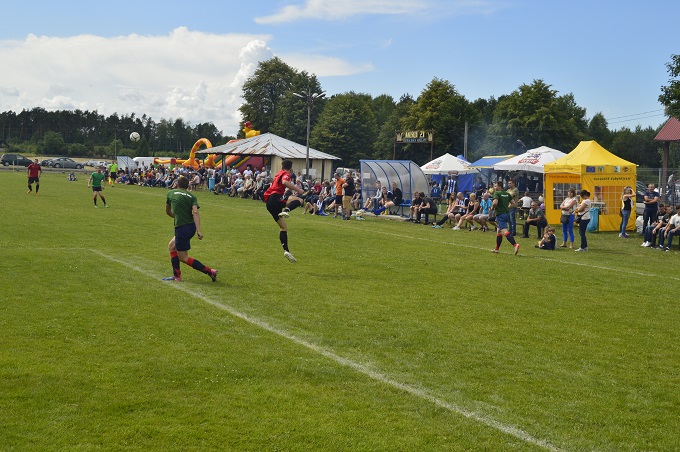 Mecz piłki nożnej – stadion sportowy Majdan KrólewskiNa działalność statutową została przeznaczona w budżecie Gminy Majdan Królewski dotacja  dla klubów w wysokości 80 000 zł. Każdego roku organizowany jest  Turnieju Piłki Nożnej o Puchar Wójta Gminy Majdan Królewski. Turniejowi towarzyszy sportowa rywalizacja, duch walki, pokaz umiejętności piłkarskich, zaangażowanie i wsparcie kibiców oraz dobra zabawa mieszkańców gminy. 
W roku 2019 do turnieju zgłosiło się 7 drużyn , pierwsze miejsce i puchar zdobyła drużyna 
,, KS Korona” z Majdanu Królewskiego. 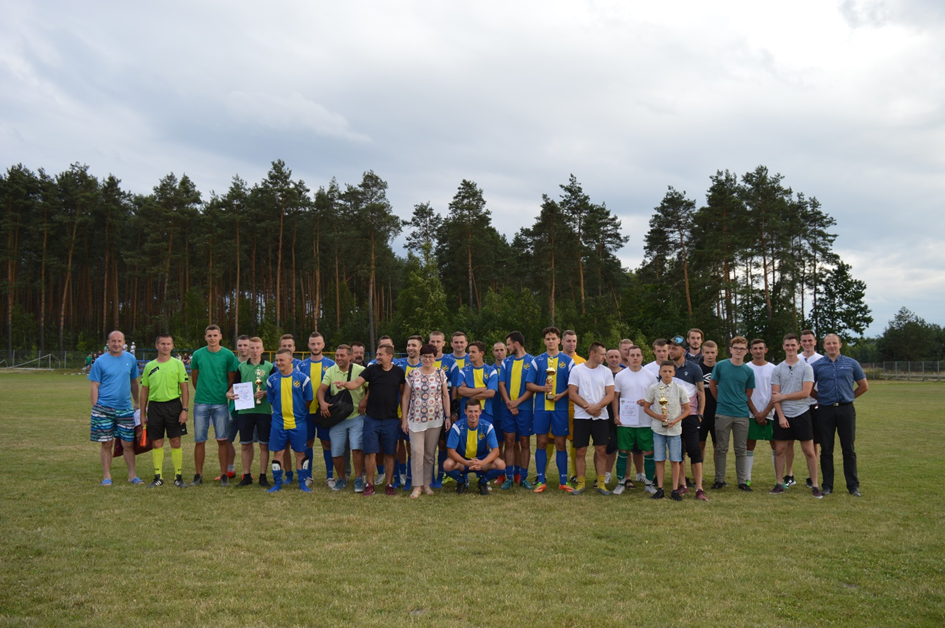 W okresie zimowym funkcjonuje  sztuczne lodowisko, które zlokalizowane jest na placu targowym przy ul. Kozłowieckich w Majdanie Królewskim. Lodowisko jest obiektem działającym sezonowo. Przy lodowisku działa wypożyczalnia sprzętu, oraz usługi ostrzenia łyżew. Lodowisko prowadzone jest przez GOK. W roku 2019 wpływy za bilety wstępu na lodowisko  wynosiły – 27 303,00 złPlace zabawDla młodszych dzieci na terenie gminy funkcjonuje 11 placów zabaw, 7 przy szkołach podstawowych, 4 nadzorowane  przez Urząd Gminy.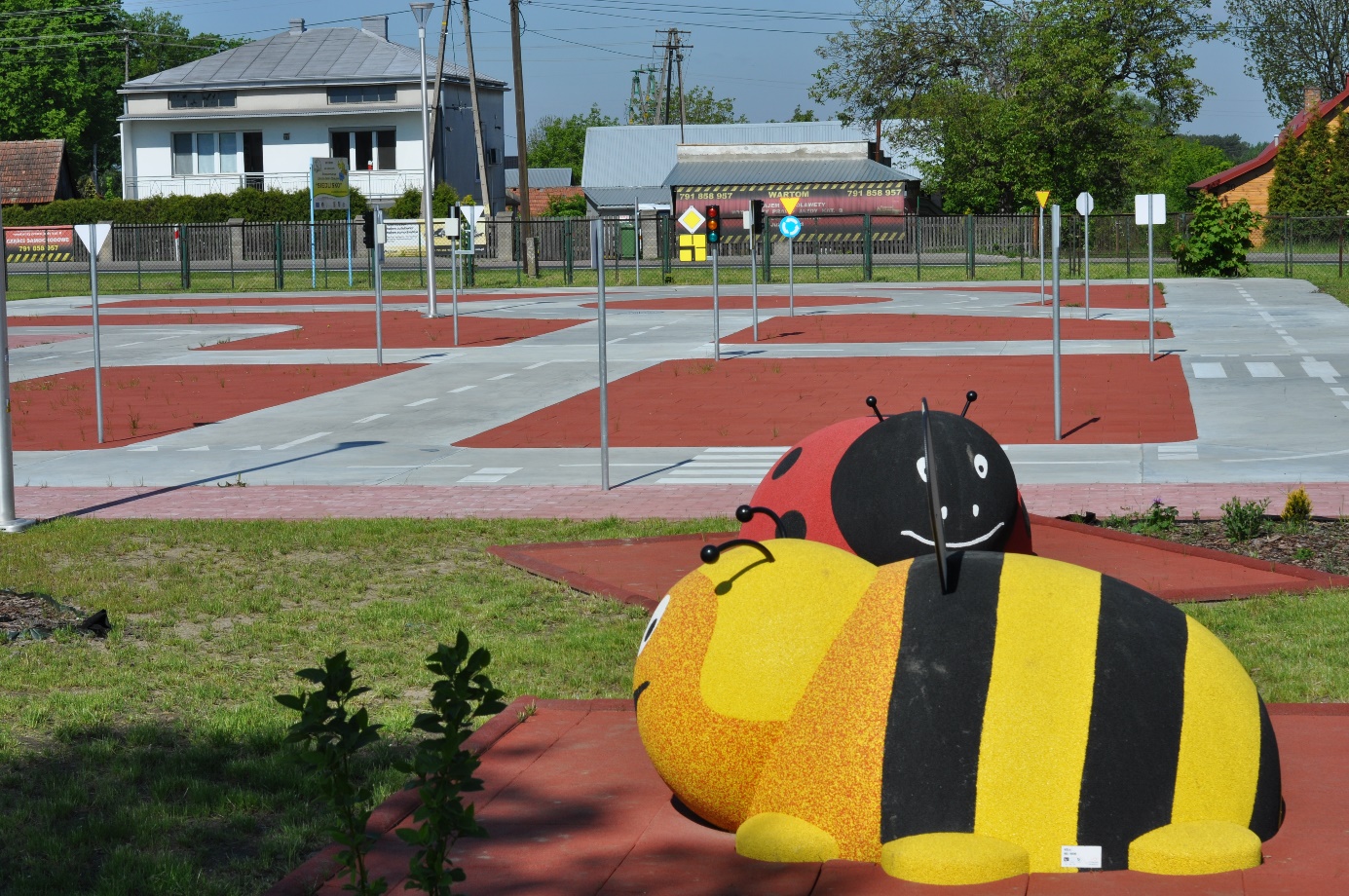 Miasteczko ruchu dla dzieci w  Majdanie  Królewskim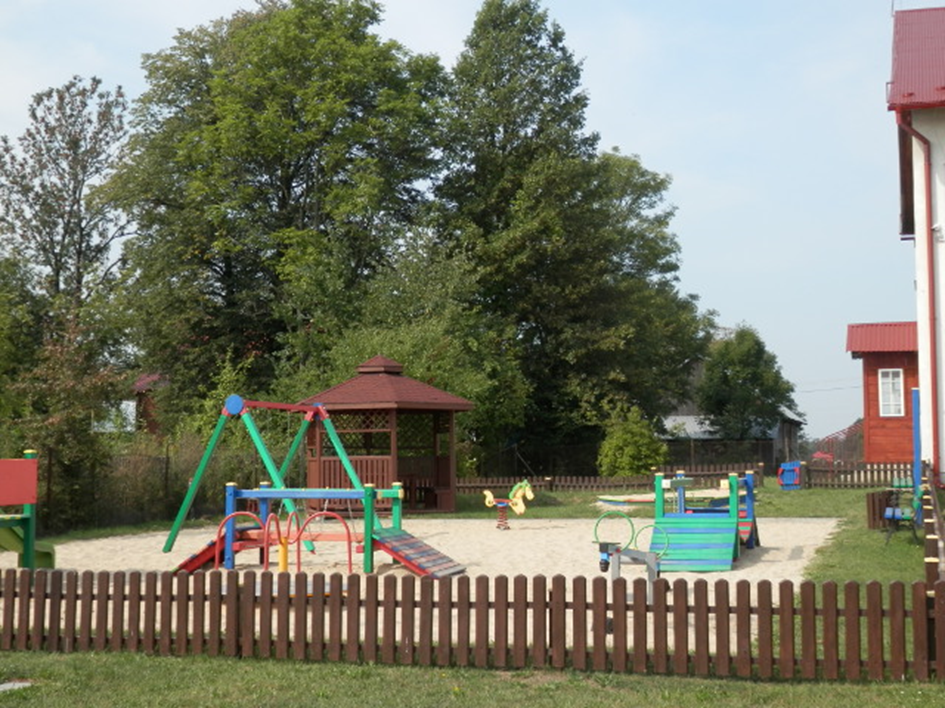 Plac zabaw przy PSP w Brzostowej GórzeKulturaNa terenie Gminy Majdan Królewski funkcjonują  dwie instytucje kultury; Gminny Ośrodek Kultury  i Gminna Biblioteka Publiczna.Gminny Ośrodek Kultury w Majdanie Królewskim jest instytucją prowadzącą działalność kulturalną oraz oświatową, umożliwiając zagospodarowania czasu wolnego mieszkańcom Gminy Majdan Królewski. Siedziba GOK-u znajduje się w centrum Majdanu Królewskiego,  a swoją działalność prowadzi on na terenie całej gminy. GOK posiada salę widowiskową z pełnowymiarową sceną i sprzętem multimedialnym mieszczącą 200 osób , pracownię muzyczną, salę perkusyjną zaadoptowaną akustycznie, galerię wystaw, pracownię plastyczną, zaplecze kuchenne. Mobilne lustra o dużej powierzchni sprawiają, że sala widowiskowa staje się również profesjonalnym studiem tańca. Podstawowym zadaniem Gminnego Ośrodka Kultury w Majdanie Królewskim jest zaspokajanie potrzeb i aspiracji kulturalnych społeczeństwa poprzez tworzenie i upowszechnianie różnych dziedzin kultury oraz sztuki, dlatego też prowadzone są stałe sekcje zainteresowań: plastyczne, taneczne, muzyczne, teatralne. GOK realizując zadania statutowe organizuje czas wolny dzieciom i młodzieży podczas ferii zimowych oraz wakacji poprzez dodatkowe zajęcia, wyjazdy na narty, basen; wycieczki piesze i rowerowe oraz autokarowe. Oferuje także możliwość bezpłatnego korzystania z gier zręcznościowych typu: cymbergaj, piłkarzyki.Gminny Ośrodek Kultury w ramach działań statutowych organizuje różnego typu imprezy kulturalne, okolicznościowe, rocznicowe i patriotyczne oraz wystawy, koncerty. Najważniejszymi wydarzeniami kulturalnymi zorganizowanymi przez Majdański dom kultury w 2019 r. są:Orszak Trzech Króli oraz Jasełka w wykonaniu uczniów z PSP w Majdanie Królewskim (150 osób);VI Gminny Przegląd Kolęd i Pastorałek dla przedszkolaków zorganizowany wspólnie z Publicznym Przedszkolem  Majdanie Królewskim (ok 100 osób);jednodniowe wyjazdy na narty do Chrzanowa dla dzieci i młodzieży z Gminy Majdan Królewski (każdy wyjazd-45 osób) ;wystawa malarstwa oraz rzeźby Stanisława Bryndala (możliwość zwiedzania wystawy styczeń - luty);aktywna organizacja czasu wolnego podczas ferii zimowych,  współpraca          z GBP (ok. 35 uczestników dziennie) oraz XI wyjazd na narty(40 uczestników);spektakl „Czekoladki” w wykonaniu grupy teatralnej dorosłych „TU I TERAZ” działającej przy Samorządowym Ośrodku Kultury w Nowej Dębie (120 widzów);I edycja Powiatowego Konkursu Piosenki Obcojęzycznej – współpraca z PSP   w Hucie Komorowskiej (100 osób);Otwarte Mistrzostwa Mażoretek Polski Południowo-Wschodniej w Pustkowie-Osiedlu. Mażoretki wróciły z 9 medalami, 5 pucharami oraz nominacjami na Mistrzostwa Polski w Kędzierzynie-Koźluobchody 3 Maja (około 200 osób);\Mistrzostwa Polski Mażoretek w  Kędzierzynie-Koźlu. Dziewczęta wywalczyły  6 miejsce w Polsce w kategorii scena/seniorki/pompom oraz 6 miejsce defilada/seniorki/pompom. Solistka Martyna Puzio zdobyła 10 miejsce, a duet Kinga Wawrzonek, Julia Migas uzyskał 14 miejsce.Gminny Konkurs Recytatorski dla przedszkolaków (20 uczestników oraz widownia 70 osób);IV Ogólnopolski Przegląd Amatorskich Zespołów Mażoretek MAJORKI organizowany przez RCKP w Krośnie. Grupa Silver zajęła III miejsce;organizacja czasu wolnego podczas wakacji dla dzieci (45 uczestników dziennie);Dożynki Gminne – święto plonów popularyzujące tradycje kulturowe naszego regionu.Wystawa malarstwa i rysunku Aleksandry Skury (wrzesień-październik);Wojewódzki Przegląd Pieśni Patriotyczno-Religijnej „Sławię Cię Ziemio Ojczysta pieśnią i piosenką” – konkurs wokalno-instrumentalny dla dzieci          i młodzieży z województwa podkarpackiego (130 uczestników);Ogólnopolski Konkurs Wokalny „Wygraj Szansę” - zorganizowany przez TV Media Agencja Telewizyjno Estradowa w Instytucie Muzyki Uniwersytetu Rzeszowskiego. Solistka, która reprezentowała Gminę Majdan Królewski zaprezentowała utwór „Dziecko na pokaz”, a taneczną choreografię wykonały dziewczęta z zespołu „Kalejdoskop” z GOK Majdan Królewski;obchody Rocznicy 11 Listopada połączone  z Jubileuszem 50-lecia pożycia małżeńskiego – (200 osób);bale okolicznościowe dla dorosłych: Andrzejki (80 osób), Majdańskie Zapusty (60 osób);bale dla dzieci: walentynkowy(100 osób), andrzejkowy(120 uczestników), wiosenny(80 osób) - współpraca z GBP;Spotkanie z Mikołajem (150 uczestników);przedstawienie teatralne „Bądź sobą” spektakl przygotowany przez małych artystów  GOK;kolęda z Turoniem, kiermasz Bożonarodzeniowy oraz występ Dziecięcej Grupy Teatralnej (100 osób).Gminny Ośrodek Kultury w Majdanie Królewski, prowadzi zajęcia dla grup zainteresowań, miedzy innymi:zajęcia  muzyczne: – indywidualne lekcje gry na gitarze, zajęcia plastyczne – organizowane raz w tygodniu dla dziecizajęcia taneczne:– Mażoretki – trzy grupy taneczne „Gold”, „Silver”, „Kalejdoskop” – taniec ludowy – „Mali Królewiacy”zajęcia teatralne – „ Dziecięca Grupa Teatralna”grupa artystyczna dla dorosłych „Supeł Art.”Gminny Ośrodek Kultury w Majdanie Królewskim w 2019 roku koordynował działalność świetlic w Komorowie oraz Hucie Komorowskiej. Zostały one wynajmowane na imprezy okolicznościowe typu: komunia, urodziny, poprawiny. Świetlice są miejscem spotkań KGW, podczas których tworzone są rękodzieła popularyzujące naszą tradycję i kulturę. Każde Koło Gospodyń Wiejskich działa         w swojej miejscowości, współpracując ze sobą oraz z  Gminnym Ośrodkiem Kultury. Koła w naszej gminie:  KGW w Brzostowej Górze – 14 osób;KG „Dworzanki” w Hucie Komorowskiej - 15 członków;KGW w Komorowie – 19 osób;KGW w Majdanie Królewskim – 13  członków;KGW w Rusinowie -  10 osób;KGW w Woli Rusinowskiej – 17 członków;KGW współpracują z GOK podczas organizacji imprez lokalnych np.:Wspólne Kolędowanie – KGW  z Majdanu Królewskiego zaprezentowało przedstawienie kolędnicze;Dożynki Gminne – KGW od lat przedstawiają przygotowane przez siebie „przyśpiewki” oraz wieniec dożynkowy. Panie częstowały także regionalnymi potrawami wszystkich uczestników imprezy;Piknik Rodzinny w Ogrodach Parafialnych – Panie  z KGW Majdan Królewski  oraz KGW z Brzostowej Góry zapewniły degustację potraw regionalnych;Zadaniem statutowym Gminnego Ośrodka Kultury jest również prowadzenie działalności sportowo – rekreacyjnej. Taką funkcję w gminie spełnia lodowisko przy ul. Kozłowieckich. GOK prowadzi promocję lodowiska poprzez ulotki, banery, informacje na stronie internetowej, fanpage na Facebooku oraz kamerę online. Lodowisko wyposażone jest dodatkowo w zjeżdżalnię dla dzieci, kaski ochronne. Lodowisko jest formą spędzania czasu wolnego w okresie zimowym, z którego chętnie korzystają nie tylko mieszkańcy Gminy Majdan Królewski, ale także osoby z okolicznych miejscowości. Do największych osiągnięć GOK w 2019 roku można zaliczyć sukcesy trzech grup mażoretek. Dziewczęta reprezentują GOK nie tylko w naszej gminie czy powiecie, ale biorą też udział w konkursach tanecznych o zasięgu wojewódzkim oraz ogólnopolskim. W ubiegłym roku wszystkie zespoły 1 maja na Mistrzostwach Polski Południowo-Wschodniej w Pustków-Osiedle wywalczyły miejsca na podium oraz złoto i brąz w medalach z nominacją do Mistrzostw Polski Mażoretek w Kędzierzyn-Koźle. W czerwcu podczas III Wojewódzkiego Przeglądu Zespołów Mażoretkowych i Cheerleaderkowych w Głogowie Małopolskim nasze zespoły taneczne zajęły najwyższe podium. Natomiast w Kędzierzyn-Koźle  uczestniczyły w Mistrzostwach Polski Mażoretek. Gminny Ośrodek Kultury w Majdanie Królewskim funkcjonuje dzięki środkom finansowym :środki organizatora – 348 000 zł;dotacje zewnętrzne – 21 600 zł;dochód własny – 65 423,74 zł.nagrody zdobyte w konkursach tanecznych– 1 150,00 złOrszak Trzech Króli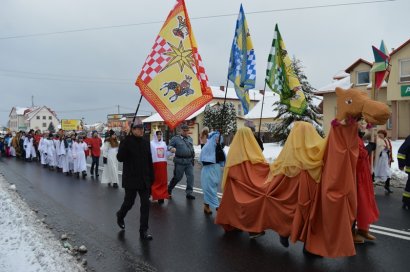 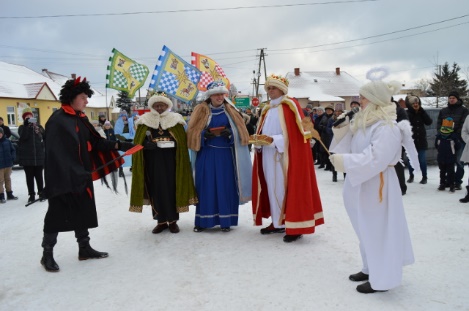 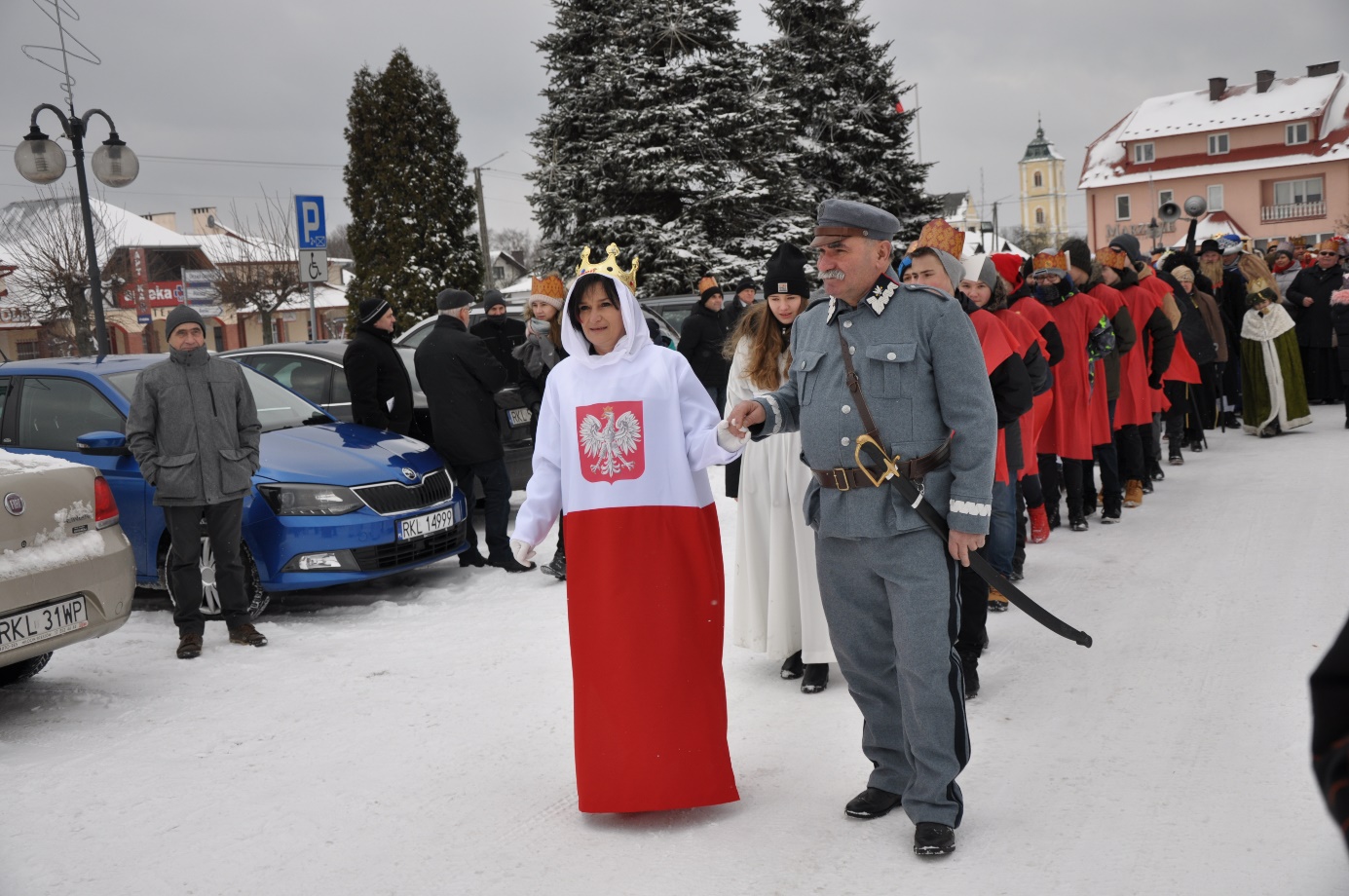 Jasełka                                                   			     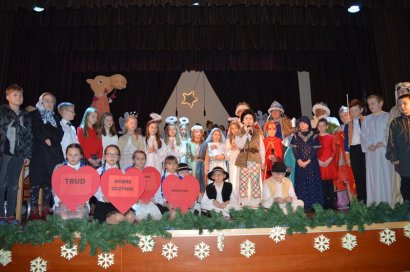 Przegląd Kolęd i Pastorałek 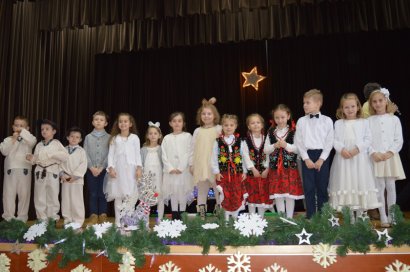 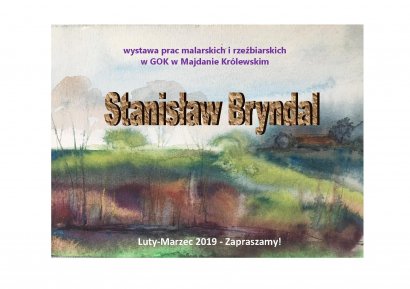 Wystawa malarstwa oraz rzeźby Stanisława BryndalaSpektakl „Czekoladki” 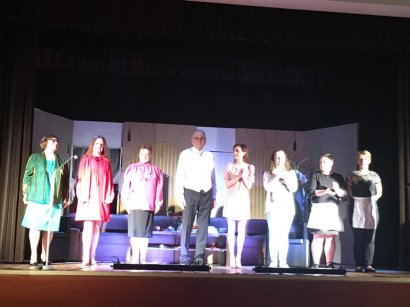 Powiatowy Konkursu Piosenki 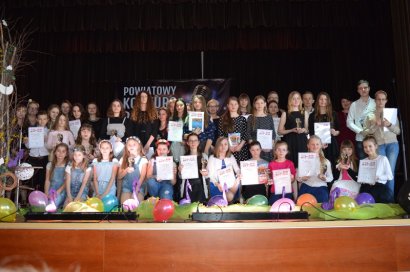  Otwarte Mistrzostwa Mażoretek  Polski Południowo-Wschodniej 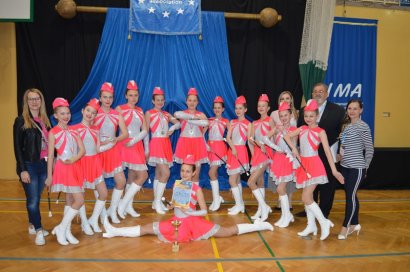 Obchody 3 Maja 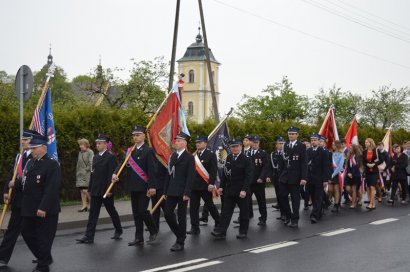 Mistrzostwa Polski Mażoretek w  Kędzierzynie-Koźlu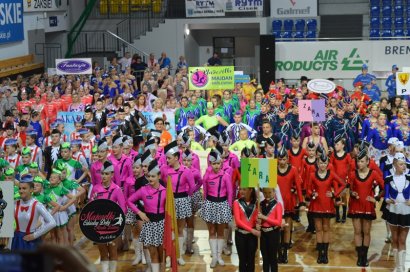 Dożynki Gminne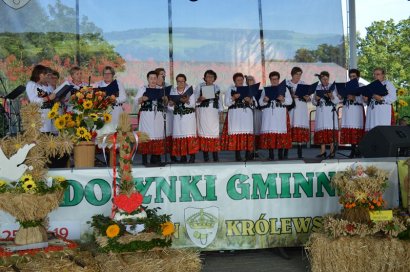 Wojewódzki Przegląd Pieśni Patriotyczno-Religijnej 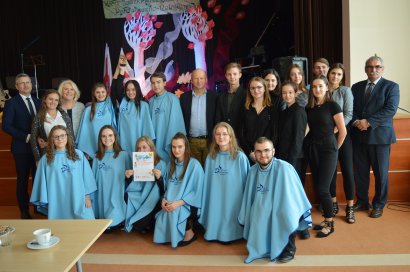 11 Listopada 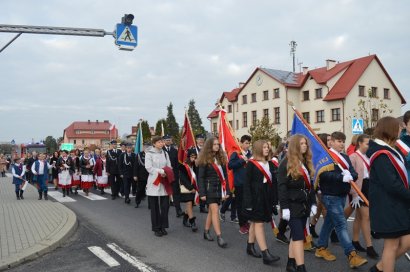 Spotkanie z Mikołajem 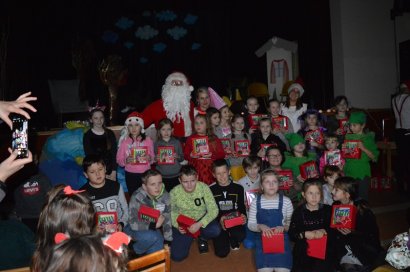 Przedstawienie teatralne „Bądź sobą” 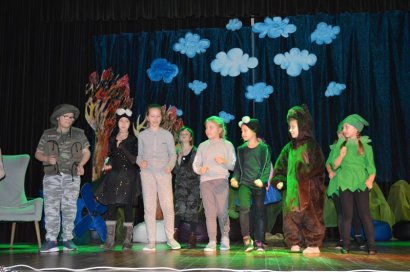 Kolęda z Turoniem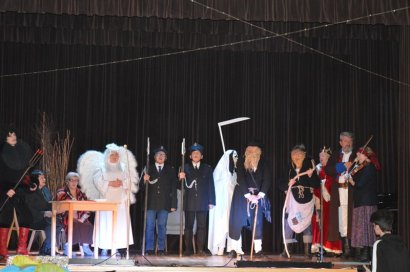 Gry zręcznościowe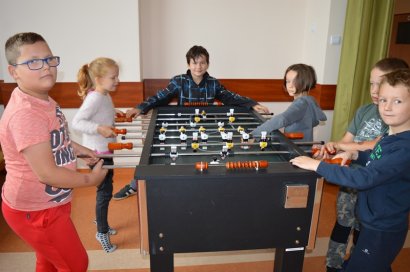 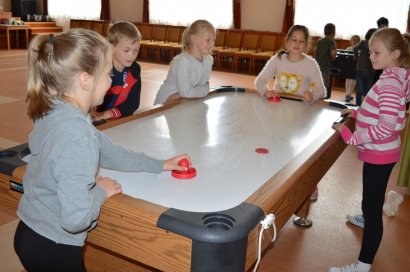 Lodowisko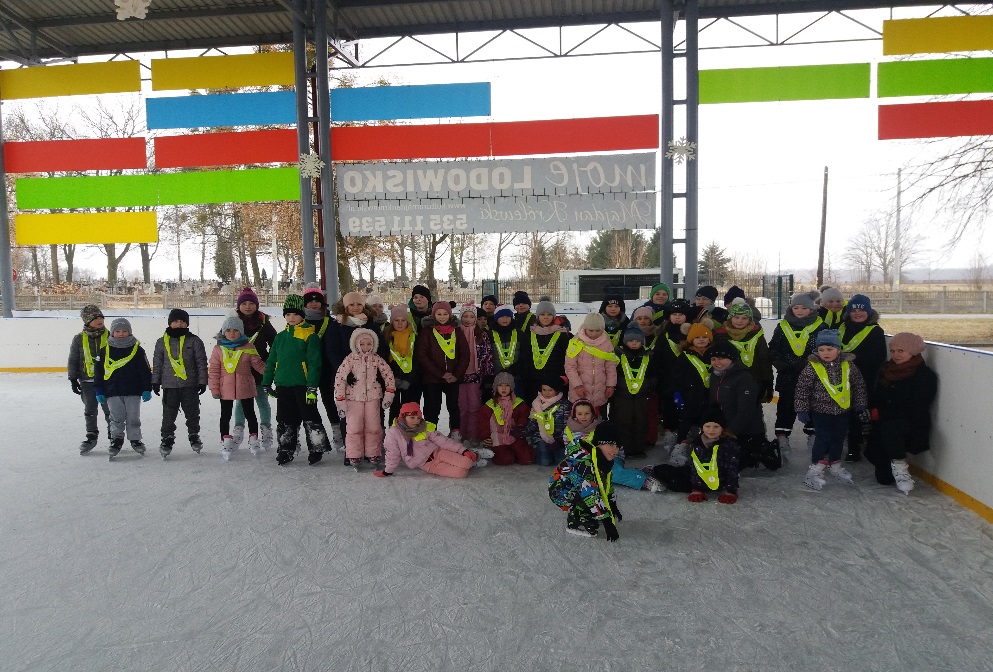 Gminna Biblioteka Publiczna w Majdanie Królewskim, jako instytucja upowszechniania kultury, poza działalnością ściśle związaną z gromadzeniem, opracowaniem i udostępnianiem materiałów bibliotecznych, prowadzi działalność kulturalno - edukacyjną, promującą książki i czytelnictwo. Nadzór merytoryczny nad Biblioteką sprawuje Wojewódzka  i Miejska Biblioteka Publiczna w Rzeszowie za pośrednictwem Powiatowej i Miejskiej Biblioteki Publicznej  w Kolbuszowej. Głównym celem biblioteki jest rozwijanie i zaspokajanie potrzeb czytelniczych i informacyjnych mieszkańców Gminy. Uniwersalny charakter zbiorów bibliotecznych i jego systematyczne uzupełnianie sprzyja zaspokajaniu potrzeb użytkowników różnych grup wiekowych i różnych zawodów. Do podstawowych zadań Biblioteki należy: gromadzenie, opracowywanie i przechowywanie materiałów bibliotecznych służących rozwijaniu czytelnictwa oraz zaspokajaniu potrzeb informacyjnych, edukacyjnych i samokształceniowych, ze szczególnym uwzględnieniem materiałów dotyczących własnego regionu;obsługa użytkowników - udostępnianie zbiorów na miejscu, wypożyczanie na zewnątrz i pośredniczenie w wymianie międzybibliotecznej;współpraca z Wojewódzką i Powiatową Biblioteką Publiczną, bibliotekami innych sieci, instytucjami i organizacjami w zakresie rozwijania czytelnictwa i zaspokajania potrzeb oświatowych  i kulturalnych;prowadzenie działalności informacyjnej i bibliograficznej.Gminna Biblioteka Publiczna prowadzi elektroniczną obsługę czytelników. Statystyka na dzień 31.12.2019 roku (GBP łącznie z filią i 2 punktami):stan księgozbioru –  43952 sztuki, liczba zakupionych książek –  966 woluminów( w tym z Narodowego Programu Rozwoju Czytelnictwa  233 sztuki),liczba czytelników zarejestrowanych 1198 –  osób,liczba odwiedzin w bibliotece – 6971 osóbwypożyczenia na zewnątrz – 21749 woluminów,odwiedziny w czytelni – 1529 osób,udostępnienia na miejscu (książki oraz prasa) –  993 sztuki.W ramach promocji biblioteki i czytelnictwa Gminna Biblioteka Publiczna  w Majdanie Królewskim od kilku lat realizuje  Program Wieloletni pn. „Narodowy Program Rozwoju Czytelnictwa” Priorytet 1 - Zakup nowości wydawniczych do bibliotek. Którego celem jest wzmocnienie aktywności czytelniczej, kreowanie wzrostu liczby wypożyczeń oraz budowanie nawyków czytelniczych. Dotacja programu w kwocie 5 000 zł. w całości została przeznaczona na zakup nowości wydawniczych. Kolejnym projektem promującym czytelnictwo i pracę bibliotekarza wśród najmłodszych czytelników było „Głośne Czytanie z Mikołajem”(dzieci z klas „0”-III ze wszystkich szkół podstawowych w naszej gminie oraz  z Publicznego Przedszkola w Majdanie Królewskim). Również z najmłodsza grupą uczestników, GBP świętowała Światowy Dzień Książki  i Praw Autorskich. Stan czytelnictwa  Gminnej Biblioteki Publicznej w Majdanie Królewskim w odniesieniu do roku poprzedniego zwiększył się o 568 wypożyczonych książek oraz o 53 czytelników zarejestrowanych .Gminna Biblioteka Publiczna w Majdanie Królewski prowadzi swoją działalność dzięki środkom finansowym pochodzącym z:dotacji organizatora - 235 000 zł  dotacji Ministerstwa Kultury i dziedzictwa Narodowego- Narodowego Programu Rozwoju Czytelnictwa - 5 000 zł dotację z projektu „Kraszewski. Komputery dla Bibliotek” – 29820 zł            Praca bibliotekarzy to nie tylko wypożyczanie książek. Chcemy, aby nasi czytelnicy mogli  się  w bibliotece także dobrze bawić, spotkać ciekawych ludzi, zarazić pasją, zdobyć nagrodę w konkursie.W 2019 roku Gminna Biblioteka Publiczna  zorganizowała następujące wydarzenia:widowisko teatralne "Wesele" w wykonaniu artystów z Niżańskiego Centrum Kultury "Sokół"- spektakl przeznaczony dla młodzieży(dwie tury po 200 osób);IV Edycja Gminnego Konkursu Plastyczno – Czytelniczego „Legendy polskie w komiksie”- współpraca z PSP w Woli Rusinowskiej(ok. 100 osób);Światowy Dzień Książki i Praw Autorskich(frekwencja-ok. 200 uczniów);„Gminny Turniej Czytelniczy” – XIII edycja konkursu czytelniczego(14 uczestników);spektakl pt. „Prastara książnica- skarb i tajemnica”. Dla dzieci z naszej Gminy wystąpili aktorzy z Teatru Edukacji i Profilaktyki „MASKA” z Krakowa (dwa spektakle po 180 osób);konkurs recytatorski współorganizowany z Publicznym Przedszkolem w Majdanie Królewskim(80 osób);zajęcia edukacyjno – plastyczne (15uczestników);konkursy czytelnicze – „Maraton Uśmiechniętej Bajki”(80 uczestników), „Maraton  z Mikołajem(110 uczestników)”;konkursy plastyczne – „Niezwykły świat Jana Brzechwy” oraz „Sienkiewicz moją inspiracją”(130 prac);Spotkanie z Mikołajem, rozdanie nagród w konkursach (150 uczestników)lekcje biblioteczne połączone ze zwiedzaniem biblioteki(8 lekcji, frekwencja 315 osób); Czytanie z Mikołajem – frekwencja:200 uczniów;okazjonalne bale dla dzieci (walentynkowy, andrzejkowy, wiosenny) – frekwencja około 200 osób(organizowane razem   z GOK);zajęcia ruchowe dla najmłodszych(15 osób);organizacja czasu wolnego dla dzieci podczas ferii zimowych oraz wakacji – zajęcia sportowe, kulinarne, plastyczne; wycieczki piesze, rowerowe i autokarowe – wspólnie  z GOK.Widowisko teatralne "Wesele"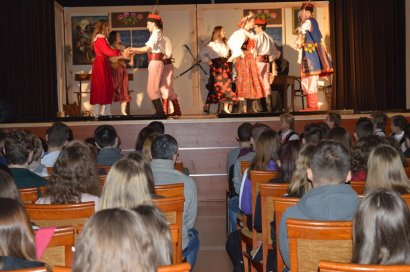 Światowy Dzień Książki i Praw Autorskich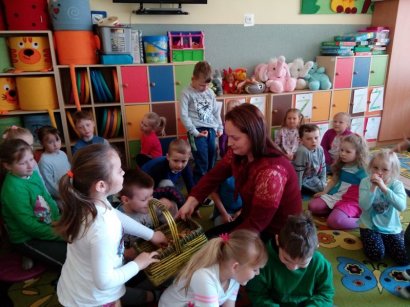 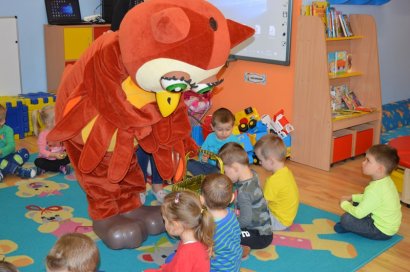 „Gminny Turniej Czytelniczy” 				Zajęcia edukacyjno – plastyczne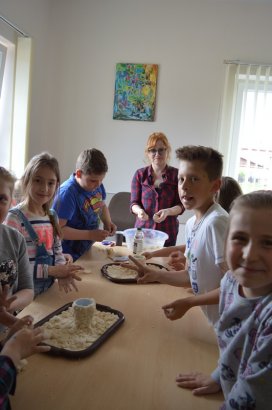 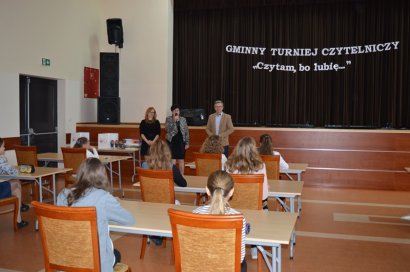 Spotkanie z Mikołajem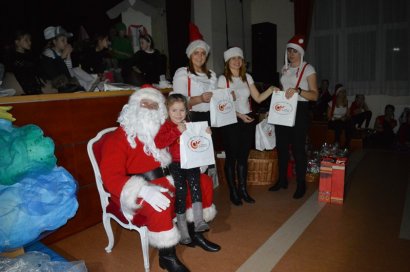 								 Czytanie z Mikołajem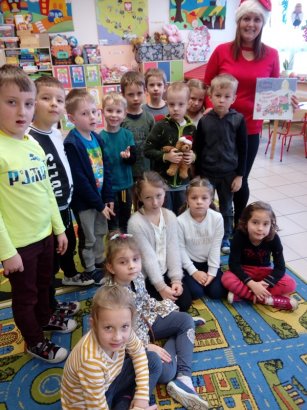 Wakacje, ferie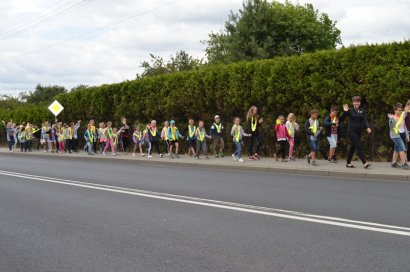 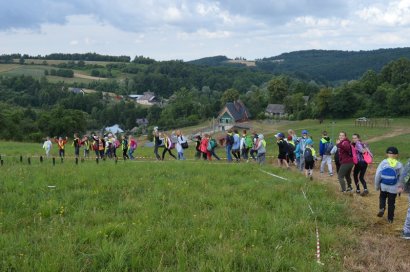 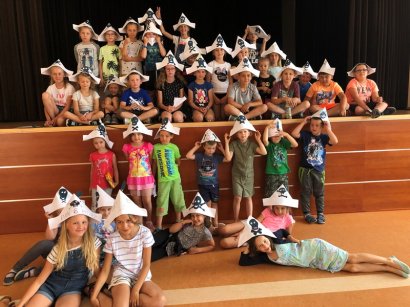 Lekcje biblioteczne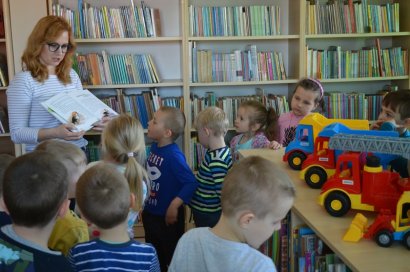 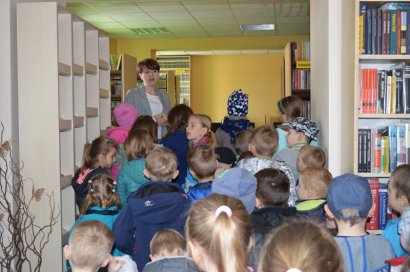 18.Współpraca z innymi społecznościami samorządowymiGmina Majdan Królewski jest członkiem:Podkarpackiego Stowarzyszenia Samorządów Terytorialnych,Stowarzyszenia Lokalnej Grupy Działania „SIEDLISKO”.Gmina realizowała  wspólne projekty z gminami  w zakresie pozyskania środków unijnych a także porozumienia w zakresie:zbiorowego zaopatrzenia w wodę z Gminą Cmolas , Miastem i Gminą Nowa Dęba oraz Gminą Bojanów,w zakresie modernizacji i utrzymania części powiatowej infrastruktury drogowej 
z Powiatem Kolbuszowskim,Promocja Gminy Majdan Królewski         Urząd Gminy w Majdanie Królewskim oraz jednostki organizacyjne Gminy podejmują działania promocyjne Gminy mające na celu kreowanie pozytywnego wizerunku Gminy poprzez przekazywanie informacji o działaniach podejmowanych przez  samorząd oraz inne instytucje i organizacje.Na promocję Gminy w roku 2019 została wydatkowana kwota: 19 863,39 którą przeznaczono na: - zakup gadżetów promocyjnych (z logo gminy) wręczanych przy różnego rodzaju spotkaniach, zawodach sportowych czy konkursach- prowadzenie kroniki gminnej z dokumentacją fotograficzną.-  wydruk folderów informacyjno – promocyjnych oraz widokówek- zakup kalendarzy książkowych i ściennych- prezentacje stoisk podczas wydarzeń lokalnych np. dożynki, kiermasze świąteczne- promocja lokalnych wydarzeń kulturalnych i sportowych w serwisie internetowym Gminy  W ramach promocji gminy do Konkursu „Piękna Wieś Podkarpacka 2019r” zostało zgłoszone  Sołectwo Huta Komorowska, które  znalazło się wśród liderów i zajęło 3 miejsce. W roku 2014 liderem konkursu był Majdan Królewski , a w 2017r Krzątka uplasowała się na  7 miejsce . Główną ideą konkursu jest ukazanie piękna wiejskiego krajobrazu. Ma on promować ideę wspólnego działania społeczności wiejskiej, w celu uzyskania wspólnej korzyści, jaką jest przyjazna dla mieszkańców, zadbana, piękna wieś stanowiąca wizytówkę regionu.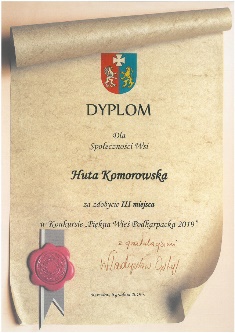 20. PodsumowanieZadania realizowane przez gminę w 2019r., zarówno te inwestycyjne jak i nie inwestycyjne, oparte na posiadanych zasobach społecznych i materialnych, ukierunkowane były na rozwój kapitału ludzkiego i gospodarczego oraz miały na celu poprawę warunków życia i pracy dla mieszkańców Gminy Majdan Królewski. Rok 2019 należy uznać za dobry dla Gminy Majdan Królewski, dający podstawę do jej dalszego rozwoju.                                                          Wójt Gminy Majdan Królewski – Jerzy Wilk                                              SołectwoPow. (ha)(km²)Gosp. rolne Liczba adresówUżytki rolne – haLasy - haBrzostowa Góra1745(17,5)1542656461038Huta Komorowska4047(40,5)2423836443281Komorów1470(14,7)247422979427Krzątka5406(54,1)29852520881402Majdan Królewski1117(11,2)527930844128Rusinów515(5,1)4864263231Wola Rusinowska1222(12,2)2862211022166GMINA MAJDAN KRÓLEWSKI15 522 
(155,2)1 8022 8106 4866 673SołectwoLudnośćBrzostowa Góra912Huta Komorowska1388Komorów1463Krzątka2200Majdan Królewski2877Rusinów233Wola Rusinowska965GMINA MAJDAN KRÓLEWSKI10 038mężczyzn ( M)            kobiet  (K)         RAZEM  (M+K)    osoby powyżej 65 lat(M+K)31.12. 20185 0415 02310 0641 33231.12.2019r.5 0404 99810 0381 369GrupaNazwaWartość księgowa bruttoWartość księgowa bruttoWartość księgowa bruttoWartość księgowa bruttoWartość księgowa bruttoWartość księgowa bruttoWartość księgowa bruttoRazemGrupaNazwaUGPSPOPSGZWKIOGminny Ośrodek KulturyBiblioteka GminnaSPZOZRazem0Grunty2217802,25172510,000,000,000,000,000,002390312,251Budynki, lokale i obiekty inżynierii lądowej i wodnej66355741,0513921178,620,0036705087,770,000,000,00116982007,442Urządzenia techniczne i maszyny3159082,78157773,620,004897625,180,0027168,35316300,858557950,783Środki transportu2221260,6818450,000,001030604,450,000,000,003270315,134Inne środki trwałe410373,38111970,0027603,8624271,16141232,250,00125564,70841015,355Pozostałe środki trwałe (środki niskocenne) 013 i 0141420831,651950833,72132964,74183620,57265200,45505562,340,004459013,476Wartości niematerialne i prawne218865,4248173,8717570,3432473,960,002702,431958,10321744,12RazemRazem76003957,2116380889,83178138,9442873683,09406432,70535433,12443823,65136822358,54GrupaNazwaWartość umorzeńWartość umorzeńWartość umorzeńWartość umorzeńWartość umorzeńWartość umorzeńWartość umorzeńRazemGrupaNazwaUGPSPOPSGZWKIOGminny Ośrodek KulturyBiblioteka GminnaSPZOZRazem0Grunty0,000,000,000,000,000,000,000,001Budynki, lokale i obiekty inżynierii lądowej i wodnej19195526,615059437,080,0023493307,340,000,000,0047748271,032Urządzenia techniczne i maszyny1076159,2461817,580,003649525,020,0027168,35210954,975025625,163Środki transportu2029745,711291,500,00801868,750,000,000,002832905,964Inne środki trwałe401594,3485285,7227603,8624271,16126081,390,0060938,80725775,275Pozostałe środki trwałe (środki niskocenne) 013 i 0141420831,651950833,72132964,74183620,57265200,45505562,340,004459013,476Wartości niematerialne i prawne218865,4248173,8717570,3412774,760,002702,431958,10302044,92RazemRazem24342722,977206839,47178138,9428165367,60391281,84535433,12273851,8761093635,81GrupaNazwaWartość księgowa nettoWartość księgowa nettoWartość księgowa nettoWartość księgowa nettoWartość księgowa nettoWartość księgowa nettoWartość księgowa nettoRazemGrupaNazwaUGPSPOPSGZWKIOGminny Ośrodek KulturyBiblioteka GminnaSPZOZRazem0Grunty2217802,25172510,000,000,000,000,000,002390312,251Budynki, lokale i obiekty inżynierii lądowej i wodnej47160214,448861741,540,0013211780,430,000,000,0069233736,412Urządzenia techniczne i maszyny2082923,5495956,040,001248100,160,000,00105345,883532325,623Środki transportu191514,9717158,500,00228735,700,000,000,00437409,174Inne środki trwałe8779,0426684,280,000,0015150,860,0064625,90115240,085Pozostałe środki trwałe (środki niskocenne) 013 i 0140,000,000,000,000,000,000,000,006Wartości niematerialne i prawne0,000,000,0019699,200,000,000,0019699,20RazemRazem51661234,249174050,360,0014708315,4915150,860,00169971,7875728722,73Plan dochodów40 542 111,91 zł45 132 173.17Wykonanie ogółem w tym:PITCIT41 046 972,97 zł 47 439 407,35Wykonanie ogółem w tym:PITCIT3 370 489,00 zł  3 867 926,00Wykonanie ogółem w tym:PITCIT       5 044, 57 zł            7 789,51Wykonane- wydatki ogółem40 826 201,78 zł42 742 664,45Wykonanie – wydatki majątkowe8 418 922, 45 zł  7 380 977,59Plan46 515 847,52 zł49 652 171,55Wykonanie40 826 201,78 zł42 742 664,45Planowany wynikDEFICYT 5 973 735,61 zł4.519 998,38WykonanieNADWYŻKA 220 771,19 zł4.660 742,90Lp.Nazwa strategii, programu, planuNazwa aktu wprowadzającego(Uchwały Rady Gminy Majdan Królewski)Czas obowiązywania w latach1.Strategia Rozwoju Gminy Majdan KrólewskiUchwała Nr XXXVIII/303/2014  z dn.27.05.20142014-20222.Studium Uwarunkowań i Kierunków Zagospodarowania Przestrzennego Gminy Majdan    Królewski Uchwała Nr XV/119/2012                  z dn.19.12.2012Od 2012 do  nadal3.Roczny Program współpracy Gminy Majdan Królewski z org. pozarz. oraz innymi podmiotami , o których  mowa w art. 3 ust 3 ustawy o działalności porz. publ. i wolontariacie na 2019r. Uchwała Nr XXXVII.304.2018 z dn. 06.11.2019               1.01.2019 do 31.12.20194.Program ochrony środowiska dla gminy Majdan Królewski na lata 2014-2017 z perspektywą na lata 2018-2021Uchwała Nr XXXIX/312/2014z dn.22.07.20142014 – 2017z perspektywą na lata  2018-20215.Plan gospodarki niskoemisyjnej Gminy Majdan KrólewskiUchwała Nr. XVI.127.2016 z dn. 23.08.2016 2016-20206.Gminny Program Opieki nad Zabytkami Uchwała Nr. XII.91.2016 z dn. 16.02.2016 2016-20197.Program Wspierania Rodziny na lata2017-2019Uchwała Nr. XXII.181.2017 z dn. 21.03.2017 2017-20198.Gminny Program Profilaktyki i Rozwiązywania Problemów Alkoholowych na 2019r.Uchwała Nr. II.14.2018 z dn. 11.12.201820199. Gminny Program Przeciwdziałania Narkomanii NA 2019r.Uchwała Nr. II.13.2018 z dn. 11.12.2019201910.Program opieki nad zwierzętami bezdomnymi  oraz  zapobiegania bezdomności zwierząt na terenie Gminy Majdan Królewski na 2019Uchwała Nr. IV.38.2019 z dn. 05.03.2019201911.Program usuwania azbestu i wyrobów zawierających azbest dla Gminy Majdan Królewski na lata 2016 – 2023Uchwała Nr. XI.81.2016 z dn. 26.01.20162016 – 202312Strategia rozwiązywania Problemów Społecznych Gminy Majdan Królewski na lata 2019-2029Uchwała Nr. IV.33.2019 z dn. 05.03.20192019-2029Cel strategicznyRealizacja1 – Rozwój przedsię -  biorczości i inicjatywgospodarczych- MPZ dla terenów inwestycyjnych,-bieżące udostępnianie dokumentów kartograficznych i planistycznych.- przyjazna polityka podatkowa - uchwała Nr VII/47/2015 Rady Gminy Majdan Królewski z dn. 12.06.2015 r. w sprawie zwolnień od podatku od nieruchomości dla przedsiębiorstwa na terenie gminy w ramach pomocy de minimis,- baza danych dotycząca terenów inwestycyjnych,- stanowisko informacji gospodarczej.2 - Tworzenie warunków dla rozwoju osadnictwa-budowa i rozbudowa nowych dróg,-uzbrajanie terenów w podstawową infrastrukturę techniczną.- współpraca z samorządem powiatowym w zakresie utrzymania dróg- dofinansowania na ekologiczne systemy pozyskiwania energii.- montaż urządzeń fotowoltaicznych3 – Edukacja- remonty wakacyjne  w szkołach  ( malowanie sal lekcyjnych , remonty ciągów komunikacyjnych, stopniowa termomodernizacja obiektów)- doposażenie szkół w sprzęt edukacyjny,3 – Edukacja- organizacja kół zainteresowań, np.: zajęcia plastyczne, muzyczne, SKS,-doposażenie bibliotek.4 - Kultura i sport- doposażenie boisk wielofunkcyjnych ogólnodostępnych  przy szkołach - doposażenie infrastruktury rekreacji zimowej (lodowisko). - remonty i doposażenie świetlic wiejskich4 - Kultura i sport- organizacja zajęć dla dzieci i młodzieży,- organizacja zajęć dla dorosłych np. fitness,- wspomaganie działalności klubów sportowych,- stała współpraca z organizacjami NGO5 - Turystyka- budowa ścieżki pieszo-rowerowej przy drodze krajowej nr 9- wsparcie rozwoju agroturystyki, promocja produktów lokalnych- współorganizacja imprez turystyczno- promocyjnych  (kolarskich )5 - Turystyka- organizacja cyklicznych imprez turystyczno-kulturalnych (np. wycieczki rowerowe dla dzieci) - współpraca przy opracowywaniu folderów turystycznych, przewodników 6 - Aktywność społeczna- włączanie mieszkańców gminy w rozwój miejscowości- fundusz sołecki, współpraca z organizacjami pożytku publicznego.- pomoc finansowa gminy w zabezpieczeniu wkładu własnego organizacji ubiegającej się o środki zewnętrzne na realizacje projektów7 – Bezpieczeństwo-doposażenie w sprzęt ratowniczo-gaśniczy OSP na terenie gminy Majdan Królewski- poprawa bezpieczeństwa dla rowerzystów i pieszych – ścieżki rowerowe, chodniki- modernizacja oświetlenia ulicznego8 - System opieki zdrowotnej i pomocy społecznej- wsparcie badań profilaktycznych.- remont w GSPZOZ – modernizacja oświetlenia wewnątrz budynku- systemowe wsparcie dla rodzinCel strategicznyRealizacja- stały monitoring istniejących i rozwijających się programów celowych i funduszy służących pozyskiwaniu środków zewnętrznych na rozwijanie lokalnych potrzeb społecznych ( pomoc państwa w zakresie dożywiania, opieka senioralna 75+),- wspomaganie rodziców w pełnieniu funkcji opiekuńczo- wychowawczych,( asystent rodziny, program asystenta rodziny),- pomoc osobom, rodzinom w zapewnieniu warunków do życia i rozwoju zgodnie z ich potrzebami i prawami w tym poprzez zapewnienie 1 gorącego posiłku dziennie, zakup produktów na jego przygotowanie, wsparcia finansowe ( program pomoc państwa w zakresie dożywiania ),- wspieranie działań zmierzających do szeroko rozumianej integracji rodzin ze środowiskiem, w tym aktywizacji środowiska lokalnego na rzecz wspólnych działań z rodzinami dysfunkcyjnymi ( praca socjalna, pracownicy  socjalni) uzależnień i przemocy,- budowanie sprawnego systemu wsparcia dla osób 
i dzieci z rodzin z problemem uzależnień 
i przemocy ( zespół interdyscyplinarny obsługa techniczna, grupy robocze udział pracowników socjalnych),- tworzenie możliwości do kompleksowej rehabilitacji leczniczej, psychologicznej, społecznej oraz integracji ze środowiskiem osób długotrwale chorych, niepełnosprawnych i starszych ( zasiłki stałe, współpraca z PCPR 
w Kolbuszowej, Stowarzyszenie Nil-WTZ Cmolas, CIS- Kolbuszowa i ŚDS Spie),- poszukiwanie innych niż instytucjonalne form pomocy i opieki 
( wolontariat, grupy wsparcia, pobudzanie nieformalnych więzi w środowisku lokalnym), - wspieranie działań na rzecz utworzenia placówek wsparcia dziennego dla osób niepełnosprawnych, starszych, chorych ( przedst. na sesji Rady Gminy ocena zasobów pomocy społecznej). MiejscowośćIlość wydanych decyzji o warunkach zabudowy i zagospodarowaniu terenu, w tym:Ilość wydanych decyzji o warunkach zabudowy i zagospodarowaniu terenu, w tym:Ilość wydanych decyzji o warunkach zabudowy i zagospodarowaniu terenu, w tym:Ilość wydanych decyzji o warunkach zabudowy i zagospodarowaniu terenu, w tym:Ilość wydanych decyzji o warunkach zabudowy i zagospodarowaniu terenu, w tym:Ilość wydanych decyzji o warunkach zabudowy i zagospodarowaniu terenu, w tym:Miejscowośćdecyzje o warunkach zabudowydecyzje o warunkach zabudowydecyzje o warunkach zabudowydecyzje o warunkach zabudowydecyzje o warunkach zabudowydecyzje celu publicznegoMiejscowośćbudownictwo mieszkaniowe i gospodarczo-garażowe (budowa, rozbudowa, nadbudowa, przebudowa i zmiana sposobu użytkowania budynków)usługi i produkcja (budowa, rozbudowa  i przebudowa budynków)infrastruktura technicznainne (stawy, zalesienia)inne (m.in. przeniesienia,  zmiany)infrastruktura techniczna, komunikacja i inneBrzostowa Góra4---3-Huta Komorowska14---41Komorów8--322Krzątka10---42Majdan Królewski121--55Rusinów2----2Wola Rusinowska1-----RAZEM511031812Lp.Nazwa organizacjiAdres siedzibyNazwa zadaniaKwota dotacji
w zł1.MOJA MAŁA OJCZYZNA KOMORÓWKomorów 123A, 36-110 Majdan Królewski1. Organizacja wypoczynku letniego dla dzieci z elementami profilaktyki 2. Wspieranie i upowszechnianie kultury fizycznej i sportu dla dzieci i młodzieży z terenu Gminy Majdan Królewski na rok 2019-7 790,001 080,002.STOWARZYSZENIE ROZWOJU WSI WOLA RUSINOWSKA "NASZA WOLA"Wola Rusinowska 49, 36-110 Majdan KrólewskiOrganizacja wypoczynku letniego dla dzieci z elementami profilaktyki - 11 050,003.STOWARZYSZENIE WSPIERANIA INICJATYW LOKALNYCH W GMINIE MAJDAN KRÓLEWSKI "LOKOMOTYWA"36-110 Majdan Królewski, Plac Konfederatów Barskich 11. Prowadzenie Publicznego Przedszkola w Majdanie Królewskim2. Prowadzenie Publicznej Szkoły Podstawowej w Brzostowej Górze z oddziałem ,,0”506 660,44    707 550,264.STOWARZYSZENIE PRZYJACIÓŁ PUBLICZNEJ SZKOŁY PODSTAWOWEJ W KLATKACH "NASZA SZKOŁA"Krzątka 202, 36-110 Majdan KrólewskiProwadzenie Publicznej Szkoły Podstawowej w Klatkach z oddziałem ,,0”814 338,325.TOWARZYSTWO PRZYJACIÓŁ HUTY KOMOROWSKIEJHuta Komorowska 127A, 36-110 Majdan Królewski1. Organizacja wypoczynku letniego z elementami profilaktyki 2. Tworzenie warunków sprzyjających: uprawianiu sportu, poprawie kondycji fizycznej i zdrowia psychicznego, promocji sportu i aktywnego stylu życia, umożliwieniu dostępu do różnorodnych form   aktywności sportowej w miejscowości Huta Komorowska 3. Wspieranie i upowszechnianie kultury fizycznej i sportu dla dzieci i młodzieży z6 160,0010 000,00500.006.KLUB SPORTOWY LZS W KRZĄTCEKrzątka, 36-110 Majdan KrólewskiTworzenie warunków sprzyjających: uprawianiu sportu, poprawie kondycji fizycznej i zdrowia psychicznego, promocji sportu i aktywnego stylu życia, umożliwieniu dostępu do różnorodnych form   aktywności sportowej w miejscowości  Krzatka.30 000,007.STOWARZYSZENIE SYMPATYKÓW PIŁKI NOŻNEJ W MAJDANIE KRÓLEWSKIM36-110 Majdan Królewski, ul. Bachnat 3Tworzenie warunków sprzyjających: uprawianiu sportu, poprawie kondycji fizycznej i zdrowia psychicznego, promocji sportu i aktywnego stylu życia, umożliwieniu dostępu do różnorodnych form   aktywności sportowej w miejscowości Majdan Królewski40 000,00Lp.Nr uchwały i data podjęciaw sprawie RealizacjaIV.33.2019z dn. 05.03.2019przyjęcia Strategii Rozwiązywania Problemów Społecznych Gminy Majdan Królewski na lata 2019-2029w trakcie realizacjiIV.34.2019z dn. 05.03.2019programu osłonowego w zakresie dożywiania „Posiłek w szkole” na lata 2019-2023;w trakcie realizacji IV.35.2019z dn. 05.03.2019określenia szczegółowych warunków przyznawania i odpłatności za usługi opiekuńcze i specjalistyczne usługi opiekuńcze, z wyłączeniem specjalistycznych usług opiekuńczych dla osób z zaburzeniami psychicznymi, oraz szczegółowych warunków częściowego lub całkowitego zwolnienia od opłat i trybu ich pobieraniazrealizowanoPublikacja:Dz.Urz. Woj. Podkarpackiego z dnia 04.04.2019 r. poz. 2070IV.36.2019z dn. 05.03.2019Regulaminu dostarczania wody i odprowadzania ścieków na terenie gminy Majdan KrólewskizrealizowanoPublikacja:Dz.Urz. Woj. Podkarpackiego z dnia 04.04.2019 r. poz. 2071IV.37.2019z dn. 05.03.2019określenia wzoru deklaracji o wysokości opłaty za gospodarowanie odpadami komunalnymi składanej przez właścicieli nieruchomości oraz warunków i trybu składania deklaracji za pomocą środków komunikacji elektronicznejZrealizowanoPublikacja:Dz.Urz. Woj. Podkarpackiego z dnia 21.03.2019 r. poz. 1793IV.38.2019z dn. 05.03.2019przyjęcia Programu opieki nad zwierzętami bezdomnymi oraz zapobiegania bezdomności zwierząt na terenie Gminy Majdan Królewski na rok 2019zrealizowanoPublikacja:Dz.Urz. Woj. Podkarpackiego z dnia 21.03.2019 r. poz. 1794IV.39.2019z dn. 05.03.2019zmiany uchwały Nr XVIII.148.2016 Rady Gminy Majdan Królewski z dnia 22 listopada 2016 r. w sprawie przejęcia od Powiatu Kolbuszowskiego zadania w zakresie zarządzania drogami powiatowymizrealizowanoPodpisano Aneks Nr 1/2019 z dnia 06.03.2019 r. do porozumienia z dnia 23.11.2016 r. IV.40.2019z dn. 05.03.2019zmiany uchwały Nr XXXIII/264/2013 Rady Gminy Majdan Królewski z dnia 26 listopada 2013 roku w sprawie zasad udzielania dotacji na prace konserwatorskie, restauratorskie lub roboty budowlane przy zabytku wpisanym do rejestru zabytkówzrealizowanoPublikacja:Dz.Urz. Woj. Podkarpackiego z dnia 29.03.2019 r. poz. 1967IV.41.2019z dn. 05.03.2019wyrażenia zgody na nabycie nieruchomości gruntowych położonych w Majdanie KrólewskimzrealizowanoSpisano Akt notarialny Nr Rep. A:2387/2019 dnia 31.05.2019 r.   IV.42.2019z dn. 05.03.2019zmiany Uchwały Nr III.27.2018 Rady Gminy Majdan Królewski z dnia 27 grudnia 2018 r. w sprawie udzielenia pomocy rzeczowej dla Województwa Podkarpackiegow trakcie realizacjiIV.43.2019z dn. 05.03.2019zmian w uchwale budżetowej na 2019 rokzrealizowanoIV.44.2019z dn. 05.03.2019zmiany uchwały Nr I.5.2018 Rady Gminy Majdan Królewski z dnia 19 listopada 2018 roku w sprawie powołania stałej Komisji ds. Rozwoju Gospodarczego, Przestrzennego, Finansów i Rolnictwa Rady Gminy Majdan Królewski, ustalenia jej przedmiotu działania oraz składu osobowegoZrealizowanoIV.45.2019z dn. 05.03.2019zmiany uchwały Nr I.6.2018 Rady Gminy Majdan Królewski z dnia 19 listopada 2018 roku w sprawie powołania stałej Komisji ds. Oświaty, Zdrowia, Spraw Socjalnych, Kultury, Ochrony Środowiska i Rodziny Rady Gminy Majdan Królewski, ustalenia jej przedmiotu działania oraz składu osobowegoZrealizowanoV.46.2019z dn. 30.05.2019ustalenia planu sieci publicznych szkół podstawowych prowadzonych przez Gminę Majdan Królewski oraz określenia granic obwodów publicznych szkół podstawowych mających siedzibę na obszarze Gminy Majdan Królewski, od dnia 1 września 2019 rzrealizowanoPublikacja:Dz.Urz. Woj. Podkarpackiego z dnia 27.06.2019 r. poz. 3398V.47.2019z dn. 30.05.2019zmiany Statutu Gminnego Samodzielnego Publicznego Zakładu Opieki Zdrowotnej w Majdanie KrólewskimzrealizowanoPublikacja:Dz.Urz. Woj. Podkarpackiego z dnia 24.06.2019 r. poz. 3314V.48.2019z dn. 30.05.2019sprzedaży nieruchomości gruntowej położonej w Majdanie Królewskim w drodze bezprzetargowejw trakcie realizacjiV.49.2019z dn. 30.05.2019wyrażenia zgody na oddanie w najem na okres 10 lat nieruchomości gruntowej położonej w Majdanie KrólewskimzrealizowanoPodpisano umowę Nr GK.6853.38.2019 z dnia 16.09.2019 r. V.50.2019z dn. 30.05.2019wyrażenia zgody na oddanie w najem na okres 30 lat nieruchomości gruntowej położonej w Brzostowej GórzezrealizowanoPodpisano umowę Nr GK.6853.40.2019 z dnia 13.06.2019 r.V.51.2019z dn. 30.05.2019wyrażenia zgody na zawarcie porozumienia pomiędzy Skarbem Państwa – Generalnym Dyrektorem Dróg Krajowych i Autostrad a Gminą Majdan Królewski w sprawie współpracy przy realizacji inwestycji pn. „Przebudowa nawierzchni zjazdu z drogi krajowej nr 9 w km 150+320 w Majdanie Królewskim”;uchwała nieaktualna – nie podpisano porozumieniaV.52.2019z dn. 30.05.2019niedochodzenia należności cywilnoprawnych przypadających Gminie Majdan Królewski oraz jej jednostkom organizacyjnym, których kwota wraz z odsetkami nie przekracza 100 złzrealizowanoPublikacja:Dz.Urz. Woj. Podkarpackiego z dnia 21.06.2019 r. poz. 3299V.53.2019z dn. 30.05.2019określenia szczegółowych zasad, sposobu i trybu umarzania, odraczania terminu spłaty lub rozkładania na raty należności pieniężnych mających charakter cywilnoprawny przypadających Gminie Majdan Królewski i jej jednostkom organizacyjnym, warunki dopuszczalności pomocy publicznej w przypadkach, w których ulga ta stanowić będzie pomoc publiczną oraz wskazania organów i osób uprawnionych do udzielania ulgzrealizowanoPublikacja:Dz.Urz. Woj. Podkarpackiego z dnia 21.06.2019 r. poz. 3300V.54.2019z dn. 30.05.2019zaciągnięcia zobowiązania na realizację zadania inwestycyjnego pod nazwą: Rozbudowa drogi gminnej nr 104115 R Krzątka pod Sosną – Buczki w Krzątcezrealizowano V.55.2019z dn. 30.05.2019udzielenia pomocy finansowej dla Powiatu KolbuszowskiegozrealizowanoPodpisano umowę nr 63/2019 w dniu 10.07.2019 r. V.56.2019z dn. 30.05.2019zmian w wieloletniej prognozie finansowej Gminy Majdan KrólewskizrealizowanoV.57.2019z dn. 30.05.2019zmian w uchwale budżetowej na 2019 rokzrealizowano VI.58.2019z dn. 11.06.2019udzielenia Wójtowi Gminy Majdan Królewski wotum zaufaniaZrealizowanoVI.59.2019z dn. 11.06.2019zatwierdzenia sprawozdania finansowego wraz ze sprawozdaniem z wykonania budżetu Gminy Majdan Królewski za 2018 rokZrealizowanoVI.60.2019z dn. 11.06.2019udzielenia absolutorium Wójtowi Gminy Majdan Królewski z tytułu wykonania budżetu za 2018 rokzrealizowanoVI.61.2019z dn. 11.06.2019zatwierdzenia sprawozdania finansowego Gminnego Samodzielnego Publicznego Zakładu Opieki Zdrowotnej w Majdanie Królewskim za 2018 rokzrealizowanoVI.62.2019z dn. 11.06.2019zatwierdzenia sprawozdania finansowego Gminnego Ośrodka Kultury w Majdanie Królewskim za rok obrotowy 2018zrealizowanoVI.63.2019z dn. 11.06.2019zatwierdzenia sprawozdania finansowego Gminnej Biblioteki Publicznej w Majdanie Królewskim za rok obrotowy 2018zrealizowanoVI.64.2019z dn. 11.06.2019określenia tygodniowego obowiązkowego wymiaru godzin zajęć nauczycieli przedszkoli i innych placówek przedszkolnych, dla których organem prowadzącym jest Gmina Majdan Królewski, pracujących z grupami obejmującymi dzieci 6-letnie i dzieci młodszezrealizowanoPublikacja:Dz.Urz. Woj. Podkarpackiego z dnia 27.06.2019 r. poz. 3402VI.65.2019z dn. 11.06.2019zmiany Uchwały Nr XXXII.272.2018 Rady Gminy Majdan Królewski z dnia 11 kwietnia 2018 r. w sprawie określenia wysokości opłat za korzystanie z wychowania przedszkolnego uczniów objętych wychowaniem przedszkolnym do końca roku szkolnego w roku kalendarzowym, w którym kończą 6 latzrealizowanoPublikacja:Dz.Urz. Woj. Podkarpackiego z dnia 27.06.2019 r. poz. 3403VI.66.2019z dn. 11.06.2019zmian w uchwale budżetowej na 2019 rokzrealizowanoVII.67.2019z dn. 10.09.2019zmiany regulaminu określającego wysokość stawek i szczegółowe warunki przyznawania dodatków do wynagrodzenia zasadniczego, szczegółowe warunki obliczania i wypłacania wynagrodzenia za godziny ponadwymiarowe i godziny doraźnych zastępstw, wysokość i warunki wypłacania nagród ze specjalnego funduszu na nagrody za osiągnięcia dydaktyczno-wychowawcze nauczycielizrealizowanoPublikacja:Dz.Urz. Woj. Podkarpackiego z dnia 09.10.2019 r. poz. 4741VII.68.2019z dn. 10.09.2019wyrażenia zgody na przedłużenie o kolejne 3 lata umowy najmu lokalu użytkowego znajdującego się przy ul. Plac Konfederatów Barskich 1 w Majdanie KrólewskimzrealizowanoSpisano aneks do umowy najmu. VII.69.2019z dn. 10.09.2019sprzedaży nieruchomości gruntowych położonych w Rusinowiew trakcie realizacjiVII.70.2019z dn. 10.09.2019wyrażenia zgody na nabycie nieruchomości gruntowej położonej w Majdanie KrólewskimzrealizowanoSpisano akt notarialny Nr Rep. A: 5380/2019 dnia 11.10.2019 r. VII.71.2019z dn. 10.09.2019wyrażenia zgody na oddanie w najem na okres 30 lat nieruchomości gruntowej położonej w KrzątcezrealizowanoPodpisano umowę Nr GK.6853.58.2019 w dniu 19.09.2019 r. VII.72.2019z dn. 10.09.2019rozpatrzenia skargi na działalność Wójta Gminy Majdan KrólewskiZrealizowanoVII.73.2019z dn. 10.09.2019rozpatrzenia skargi na działalność Wójta Gminy Majdan Królewski i Gminnego Zakładu Wodociągów, Kanalizacji i Oczyszczania w Majdanie KrólewskimzrealizowanoVII.74.2019z dn. 10.09.2019zaciągnięcia zobowiązania na realizację zadania inwestycyjnego pod nazwą: Budowa drogi gminnej w Krzątce „Ciepucha”ZrealizowanoVII.75.2019z dn. 10.09.2019zaciągnięcia zobowiązania na realizację zadania inwestycyjnego pod nazwą: Budowa drogi gminnej w Majdanie Królewskim „ul. Strażacka str. Zachodnia”zrealizowanoVII.76.2019z dn. 10.09.2019zaciągnięcia zobowiązania na realizację zadania inwestycyjnego pod nazwą: Budowa drogi gminnej w Komorowie na działce 445zrealizowanoVII.77.2019z dn. 10.09.2019zmian w uchwale budżetowej na 2019 rokZrealizowanoVIII.78.2019z dn. 22.10.2019przyjęcia Rocznego Programu Współpracy Gminy Majdan Królewski z organizacjami pozarządowymi, oraz innymi podmiotami, o których mowa w art. 3 ust. 3 ustawy z dnia 24 kwietnia 2003 r. o działalności pożytku publicznego i o wolontariacie, na 2020 rokw trakcie realizacjiVIII.79.2019z dn. 22.10.2019zmiany uchwały Nr V.54.2019 Rady Gminy Majdan Królewski z dnia 30 maja 2019 roku w sprawie zaciągnięcia zobowiązania na realizację zadania inwestycyjnego pod nazwą: Rozbudowa drogi gminnej nr 104115R Krzątka pod Sosną – Buczki w KrzątceZrealizowanoVIII.80.2019z dn. 22.10.2019zmian w wieloletniej prognozie finansowej Gminy Majdan KrólewskizrealizowanoVIII.81.2019z dn. 22.10.2019zmian w uchwale budżetowej na 2019 rokZrealizowanoIX.82.2019z dn. 26.11.2019określenia wysokości stawek podatku od nieruchomości na rok 2020zrealizowanoPublikacja:Dz.Urz. Woj. Podkarpackiego z dnia 06.12.2019 r. poz. 6132IX.83.2019z dn. 26.11.2019określenia wysokości stawek podatku od środków transportowych na rok 2020zrealizowanoPublikacja:Dz.Urz. Woj. Podkarpackiego z dnia 06.12.2019 r. poz. 6133IX.84.2019z dn. 26.11.2019dopłat do cen za odprowadzanie ścieków dla wszystkich taryfowych grup odbiorców ściekówZrealizowanoIX.85.2019z dn. 26.11.2019ustalenia wysokości stawek opłaty za zajęcie 1m2 pasa drogowego dróg gminnych na terenie Gminy Majdan KrólewskiZrealizowanoIX.86.2019z dn. 26.11.2019wyrażenia zgody na przyjęcie przez Gminę Majdan Królewski części zadań w zakresie zarządzania publicznymi drogami powiatowymizrealizowanoPodpisano z Powiatem Kolbuszowskim porozumienie w dniu 04.12.2019 r. IX.87.2019z dn. 26.11.2019wyrażenia zgodny na oddanie w najem na okres 30 lat nieruchomości gruntowej położonej w Hucie KomorowskiejzrealizowanoPodpisano umowę Nr GK.6853.17.2020 w dniu 19.03.2020 r. IX.88.2019z dn. 26.11.2019wyrażenia zgody na przedłużenie o 10 lat umowy najmu nieruchomości gruntowej położonej w Majdanie KrólewskimzrealizowanoPodpisano aneks do umowy najmu. IX.89.2019z dn. 26.11.2019uchwalenia Regulaminu utrzymania czystości i porządku na terenie Gminy Majdan KrólewskizrealizowanoPublikacja:Dz.Urz. Woj. Podkarpackiego z dnia 09.12.2019 r. poz. 6162IX.90.2019z dn. 26.11.2019określenia szczegółowego sposobu i zakresu świadczenia usług w zakresie odbierania odpadów komunalnych od właścicieli nieruchomości i zagospodarowania tych odpadów w zamian za uiszczoną przez właściciela nieruchomości opłatę za gospodarowanie odpadami komunalnymizrealizowanoPublikacja:Dz.Urz. Woj. Podkarpackiego z dnia 09.12.2019 r. poz. 6163IX.91.2019z dn. 26.11.2019rozpatrzenia skargi na działania Wójta Gminy Majdan KrólewskizrealizowanoIX.92.2019z dn. 26.11.2019rozpatrzenia petycji dotyczącej wprowadzenia polityki zarządzania konfliktem interesówZrealizowanoIX.93.2019z dn. 26.11.2019wysokości opłaty za wpis w rejestrze żłobków i klubów dziecięcychzrealizowanoPublikacja:Dz.Urz. Woj. Podkarpackiego z dnia 13.12.2019 r. poz. 6427IX.94.2019z dn. 26.11.2019zmiany uchwały Nr XXIV/192/2012 Rady Gminy Majdan Królewski z dnia 13 grudnia 2012 r. w sprawie ustanowienia tytułu „Honorowy Obywatel Gminy Majdan Królewski” i tytułu „Zasłużony dla Gminy Majdan Królewski” oraz zasad i trybu ich nadawaniazrealizowanoPublikacja:Dz.Urz. Woj. Podkarpackiego z dnia 05.12.2019 r. poz. 6029IX.95.2019z dn. 26.11.2019zmian w uchwale budżetowej na 2019 rokZrealizowanoIX.96.2019z dn. 26.11.2019zmiany Uchwały Nr VIII.79.2019 Rady Gminy Majdan Królewski z dnia 22 października 2019 roku w sprawie zmiany Uchwały Nr V.54.2019 Rady Gminy Majdan Królewski z dnia 30 maja 2019 roku w sprawie zaciągnięcia zobowiązania na realizację zadania inwestycyjnego pod nazwą: Rozbudowa drogi gminnej nr 104115 R Krzątka pod Sosną – Buczki w KrzątcezrealizowanoIX.97.2019z dn. 26.11.2019zmiany Uchwały Nr VIII.80.2019 Rady Gminy Majdan Królewski z dnia 22 października 2019 roku w sprawie zmian w wieloletniej prognozie finansowej Gminy Majdan Królewskizrealizowano X.98.2019z dn. 20.12.2019Gminnego Programu Profilaktyki i Rozwiązywania Problemów Alkoholowych na rok 2020w trakcie realizacjiX.99.2019z dn. 20.12.2019Gminnego Programu Przeciwdziałania Narkomanii na rok 2020w trakcie realizacjiX.100.2019z dn. 20.12.2019zawarcia porozumienia międzygminnego o powierzeniu miastu Rzeszów zadań Gminy Majdan Królewski w zakresie porządku publicznego i bezpieczeństwa obywateli poprzez przyjmowanie osób w stanie nietrzeźwości do Izby Wytrzeźwień w RzeszowiezrealizowanoX.101.2019z dn. 20.12.2019wyboru metody ustalenia opłaty za gospodarowanie odpadami komunalnymi oraz ustalenia stawki tej opłaty na terenie Gminy Majdan KrólewskizrealizowanoPublikacja:Dz.Urz. Woj. Podkarpackiego z dnia 30.12.2019 r. poz. 6790X.102.2019z dn. 20.12.2019określenia wzoru deklaracji o wysokości opłaty za gospodarowanie odpadami komunalnymi składanej przez właścicieli nieruchomości oraz warunków i trybu składania deklaracji za pomocą środków komunikacji elektronicznejzrealizowanoPublikacja:Dz.Urz. Woj. Podkarpackiego z dnia 30.12.2019 r. poz. 6791X.103.2019z dn. 20.12.2019zmiany uchwały Nr XV.117.2016 Rady Gminy Majdan Królewski z dnia 14 czerwca 2016 r. w sprawie zarządzenia poboru opłaty za gospodarowanie odpadami komunalnymi w drodze inkasa oraz wyznaczenia inkasentów i określenia wysokości wynagrodzenia za inkasozrealizowanoPublikacja:Dz.Urz. Woj. Podkarpackiego z dnia 02.01.2020 r. poz. 10X.104.2019z dn. 20.12.2019określenia średniej ceny jednostki paliwa w Gminie Majdan Królewski, w roku szkolnym 2019/2020ZrealizowanoX.105.2019z dn. 20.12.2019zatwierdzenia planu pracy Komisji Rewizyjnej na 2020 rokw trakcie realizacjiX.106.2019z dn. 20.12.2019z dn. 27.12.2018wyrażenia zgody na zawarcie kolejnych umów użyczenia nieruchomości gruntowych, na okres 3 lat z dotychczasowymi ich użytkownikamizrealizowanoPodpisano umowy użyczenia. X.107.2019z dn. 20.12.2019uchwalenia budżetu Gminy Majdan Królewski na rok 2020zrealizowanoPublikacja:Dz.Urz. Woj. Podkarpackiego z dnia 27.01.2020 r. poz. 483X.108.2019z dn. 20.12.2019uchwalenia wieloletniej prognozy finansowej Gminy Majdan Królewski na lata 2020 – 2023zrealizowanoX.109.2019z dn. 20.12.2019zaciągnięcia zobowiązania wykraczającego poza rok budżetowyzrealizowanoX.110.2019z dn. 20.12.2019zmian w uchwale budżetowej na 2019 rokZrealizowanoX.111.2019z dn. 20.12.2019zmian w uchwale budżetowej na 2019 rokZrealizowanoX.112.2019z dn. 20.12.2019zmian w wieloletniej prognozie finansowej Gminy Majdan KrólewskiZrealizowanoXI.113.2019z dn. 30.12.2019zmiany Uchwały Nr VII.74.2019 Rady Gminy Majdan Królewski z dnia 10 września 2019 r. w sprawie zaciągnięcia zobowiązania na realizację zadania inwestycyjnego pod nazwą Budowa drogi gminnej w Krzątce „Ciepucha”ZrealizowanoXI.114.2019z dn. 30.12.2019zmiany Uchwały Nr VIII.79.2019 Rady Gminy Majdan Królewski z dnia 22 października 2019 r. w sprawie zmiany Uchwały Nr V.54.2019 Rady Gminy Majdan Królewski z dnia 30 maja 2019 r. w sprawie zaciągnięcia zobowiązania na realizację zadania inwestycyjnego pod nazwą „Rozbudowa drogi gminnej nr 104115 R Krzątka pod Sosną – Buczki w Krzątce”zrealizowanoXI.115.2019z dn. 30.12.2019zmiany Uchwały Nr X.107.2019 Rady Gminy Majdan Królewski z dnia 20 grudnia 2019 r. w sprawie Uchwały Budżetowej Gminy Majdan Królewski na rok 2020ZrealizowanoXI.116.2019z dn. 30.12.2019zmiany Uchwały Nr X.101.2019 Rady Gminy Majdan Królewski z dnia 20 grudnia 2019 r. w sprawie wyboru metody ustalenia opłaty za gospodarowanie odpadami komunalnymi oraz ustalenia stawki tej opłaty oraz zwolnienia w części z opłaty za gospodarowanie odpadami komunalnymi na terenie Gminy Majdan KrólewskizrealizowanoPublikacja:Dz.Urz. Woj. Podkarpackiego z dnia 31.12.2019 r. poz. 6836XI.117.2019z dn. 30.12.2019zmiany Uchwały Nr X.102.2019 Rady Gminy Majdan Królewski z dnia 20 grudnia 2019 r. w sprawie określenia wzoru deklaracji o wysokości opłaty za gospodarowanie odpadami komunalnymi składanej przez właścicieli nieruchomości oraz warunków i trybu składania deklaracji za pomocą środków komunikacji elektronicznejzrealizowanoPublikacja:Dz.Urz. Woj. Podkarpackiego z dnia 31.12.2019 r. poz. 6837XI.118.2019z dn. 30.12.2019wyrażenia zgody na zawarcie przez Gminę Majdan Królewski umowy kompleksowej na sprzedaż energii elektrycznej, świadczenia usługi dystrybucji oraz świadczenia usługi odbioru i rozliczania energii elektrycznej wprowadzonej do sieci OSD z MikroinstalacjiUchwała uchylona przez Wojewodę Podkarpackiego.  DOKUMENTYDOKUMENTYDOKUMENTYDOKUMENTYDOKUMENTYDecyzje,  postanowieniaZaświadczenia  odpisy/wypisy upoważnieniaZarządzeniaUpoważnienia/ pełnomocnictwa Wnioski o informację publiczną  8334962191749Sporządzone akty urodzenia w tym:-dzieci urodzone za granicą (transkrypcje)-dzieci urodzone na terenie Gminy Majdan Królewski400Sporządzone akty małżeństwa w tym:- konkordatowe (śluby kościelne)- cywilne ( w Urzędzie -6 , poza Urzędem 5)- zagraniczne (transkrypcje)31115Sporządzone akty zgonu w tym:- na terenie Gminy Majdan Królewski- zgon za granicą (transkrypcja)417Ilość par małżeńskich odznaczonych medalami za długoletnie pożycie małżeńskie26Zapewnienia o braku okoliczności wyłączających zawarcie małżeństwa w tym:- ślub cywilny- ślub konkordatowy1127Wydano łącznie 983 odpisów stanu cywilnego w tym:- odpisów skróconych- odpisów zupełnych- odpisów wielojęzycznych8508053L.p.Środki trwałe - rodzajeWartość netto środków trwałych na koniec roku obrotowego (wartość początkowa minus umorzenia)L.p.Środki trwałe - rodzajeWartość netto środków trwałych na koniec roku obrotowego (wartość początkowa minus umorzenia)1. Grunty0,00      2.Budynki, lokale i obiekty inżynierii lądowej i wodnej13 211 780,433.Urządzenia techniczne i maszyny1 248 100,164. Środki transportu228 735,705. Inne środki trwałe0,00SUMASUMA14 688 616,29L.p.Środki trwałe - rodzajeStan na początek rokuL.p.Środki trwałe - rodzajeStan na początek rokuNabycieOtrzymaneZwiększenia ogółemPrzekazaneInneZmniejszenia ogółemStan na koniec roku1. Grunty0,00 0,00 0,00 0,00 0,00 0,00 0,00 0,00 2.Budynki, lokale i obiekty inżynierii lądowej 
i wodnej36 594 889,210,00 369 453,71369 453,7158 131,45201 123,70259 255,15  36 705 087,773.Urządzenia techniczne 
i maszyny4 197 237,8226 528,90556 957,51784 610,11w tym przen. z wiersza II     201 123,703 600,00 80 622,7584 222,754 897 625,184. Środki transportu856 342,950,00 189 761,50189 761,5015 500,00 0,00 15 500,00 1 030 604,455. Inne środki trwałe24 271,160,00 0,00 0,00 0,00 0,00 0,00 24 271,16 6.Pozostałe środki trwałe185 742,2330 423,640,0030 423,641 234,6431 310,6632 545,30183 620,57RAZEMRAZEM41 858 483,3756 952,542 560 526,121 374 248,96 78 466,09313 057,11 391 523,2042 841 209,13FORMY POMOCYLiczba osóbLiczba osóbLiczba świadczeńLiczba świadczeńKwota świadczeńKwota świadczeń20182019201820192018   2019Zasiłki stałe56    51563525283 864299 695Zasiłki okresowe393415514257 38460 422Schronienie132067133315 007Posiłek:196191   26 15423 863137 872138 734w tym dla:177  16623 50021 820124 288130 557dzieci177  16623 50021 820124 288130 557Usługi opiekuńcze19          2010 34112377182 990226 023Zasiłki celowe na pokrycie wydatków w wyniku zdarzenia losowego54546 5007 300Zasiłki celowe i w naturze 114        119XX     87 377      102 746w tym:525311913032 71936 499zasiłki specjalne celowe525311913032 71936 499Składki na ubezpieczenia zdrowotne524852951425 05326 670Odpłatność za pobyt dzieci w pieczy zastępczej 66727243 41685 588 Odpłatność gminy za pobyt w domu pomocy społecznej10          1192113241 931      297 126L.p.WyszczególnienieKwota świadczeńKwota świadczeńLiczba świadczeńLiczba świadczeńL.p.Wyszczególnienie2018     2019     201820191234561.Zasiłek rodzinny1 331 3941 229 41511 80910 7262.Dodatki do zasiłku rodzinnego z tytułu: urodzenia dziecka, opieki nad dzieckiem w okresie korzystania z urlopu wychowaw - czego, samotnego wychowywania dziecka, kształcenia i rehabilitacji dziecka niepełnosprawnego, podjęcia przez dziecko nauki w szkole poza miejscem zamieszka- nia, wychowywania dziecka w rodzinie wielodzietnej, rozpoczęcia roku szkolnego633 495587 1946 4975 8523.Zasiłek pielęgnacyjny622 662751 8563 9363 9784.Świadczenie pielęgnacyjne683 971802 4374645115.Specjalny zasiłek opiekuńczy337 262357 6926365836.Jednorazowa zapomoga z tytułu urodzenia się dziecka90 000         77 00090              777.Świadczenie rodzicielskie347 613273 6053713008.Jednorazowe świadczenie z ustawy "za życiem"4 0000109.Składki na ubezpieczenia emerytalne i rentowe opłacane za osoby pobierające świadczenia opiekuńcze, z tego:192 369203 9178757679.1.- świadczenie pielęgnacyjne112 957125 5732892909.2.- specjalny zasiłek opiekuńczy79 41278 34458647710.Składki na ubezpieczenie zdrowotne opłacane za osoby pobierające świadczenia opiekuńcze, z tego:24 97130 95041543010.1.- świadczenie pielęgnacyjne7 97611 825618310.2.- specjalny zasiłek opiekuńczy16 99519 12535434711.Zasiłek dla opiekuna236 929201 66544632712.Świadczenie wychowawcze7 219 1258 096 99913 82316 24713.Dobry Start361 500364 20012051 214L.p.WyszczególnienieKwota świadczeńKwota świadczeńLiczba świadczeńLiczba świadczeńL.p.Wyszczególnienie 20182019201820191234561.Zasiłek rodzinny7 1109 41359802.Dodatki do zasiłku rodzinnego z tytułu: urodzenia dziecka, opieki nad dzieckiem w okresie korzystania z urlopu wychowawczego, samotnego wychowywania dziecka, kształcenia i rehabilitacji dziecka niepełnosprawnego, podjęcia przez dziecko nauki w szkole poza miejscem zamieszkania, wychowywania dziecka w rodzinie wielodzietnej, rozpoczęcia roku szkolnego1 4871 4706 5165 8703.Zasiłek pielęgnacyjny4 0412 7083 9623 9924.Świadczenie wychowawcze137 456345 444283705SzkołaKL.IKL.IIKL.IIIKL.IVKL.VKL.VIKL.VIIKl. VIIIRazemKl.I-VIII     ,,0”Ucznio-wieOddzia –łyPSP Majdan Królewski40422621323731282575531215PSP Komorów139131120171310106151219PSP Huta Komorowska8941014169138314979PSP Wola Rusinowska11751461311127916959PSP Krzątka12109891691386171039PSP Klatki1751087131007010808PSP Brzostowa Góra7115010678549638Razem PSP 10893727298118908473513687167Punkt Przedszkolny231Przedszkole  Majdan Królewski502Szkoła podstawowaOgółemBez stopniaStażystaKontraktowyMianowanyDyplomowanyPSP Majdan Królewski33,16-1,501,384,5625,72PSP Komorów11,17--1,222,0511,26PSP Huta Komorowska11,97-1,581,610,679,67PSP Wola Rusinowska13,45-112,289,38PSP Krzątka11,65-0,113,500,788,10Punkt Przedszkolny1,00----1,00Razem placówki prowadzone przez JST88,37-4,198.7110,3465,13PSPMajdan Królewski(257uczniów)PSPKomorów(106 uczniów)PSPHuta Komorowska(83 uczniów)PSP Krzątka (86 uczniów)PSPWola Rusinowska(79 uczniów)Koszty ogółemKl. I - VIII2 164 442,111 190 340,371 233 542,221.088.499,171. 091.851,15Koszt na 1 uczniaW klasach               I-VIII8 421,9511 229,6314 861,95 12 656,9713 820,90PSPMajdan Królewski(55 uczniów)PSPKomorów(15 uczniów)PSPHuta Komorowska(14 uczniów)PSP Krzątka (17 uczniów)i (23 pkt. przedsz.)PSPWola Rusinowska(16 uczniów)Koszty ogółem Kl. ,,0”Punkt przedszkolny230 623,43100 231,1275 639,8948 897,93112 613,2286 055,07Koszt na 1 ucznia w klasach               ,,0”w pkt. przedszkol.4193,156 682,075 402,852 876,354 896,235 378,44CzęśćZakresŚrednie wyniki 
w punktach ucznióww Powiecie KolbuszowskimŚrednie wyniki 
w punktach uczniów w Gminie Majdan Królewskihumanistycznahistoria i wiedza o społeczeństwie1920humanistycznajęzyk polski2121matematyczno- przyrodniczaprzedmioty przyrodnicze1414matematyczno- przyrodniczamatematyka1314językowa- poziom podstawowyjęzyk angielski2627językowa- poziom podstawowyjęzyk niemiecki2023językowa- poziom rozszerzonyjęzyk angielski2021PrzedmiotŚredni wynik w powiecie kolbuszowskim w %Średni wynik w Gminie Majdan Królewski w %Język polski 6468Matematyka4555Język angielski 5556Szkoła Ilość uczniów piszących egzamin                           WYNIKI                           WYNIKI                           WYNIKI                           WYNIKI                           WYNIKI                           WYNIKISzkoła Ilość uczniów piszących egzaminJęzyk polskiJęzyk polskiMatematykaMatematykaJęzyk angielskiJęzyk angielskiSzkoła Ilość uczniów piszących egzamin%staniny%staniny%StaninyPSP Majdan Królewski23656608707PSP Wola Rusinowska7656445443PSP w Krzątce17697394454PSP Komorów13707598555PSP Huta Komorowska 9676567545PSP Brzostowa Góra9727668565PSP w Klatkach10737628596Lp       Rodzaj świadczenia         Ilość wykonanych                świadczeń                  Ilość wykonanych                świadczeń         Lp       Rodzaj świadczeniaI-XII2018I-XII2019   1         Porady lekarskie dorosłych23.99025.801   2      Porady lekarskie dzieci   6.1115.939   3     Wizyty domowe 351513   4      Stomatologia734627   5     Diagnostyka laborat.zlecona32.41637.353   6     Diagnostyka RTG1.136917   7     Diagnostyka laborat.na miejscu939915   8     USG429424   9     EKG709803 10     Szczepienia ochronne775842 11     Rehabilitacja151.769161.491L.pTytuł projektu /                           Nazwa zadaniaProgramWartość        ogółem w złKwota dofinansowania w złZrealizowano /      w trakcie realizacji1"Budowa i modernizacja drogi dojazdowej do gruntów rolnych w obrębie: Wola Rusinowska dz. o nr ewid. 776"Budżet Województwa Podkarpackiego143 061,7775 000,00Zrealizowano2"Podniesienie standardów technicznych drogi gminnej poprzez rozbudowę drogi nr 104102R Grabina - Brzostowa Góra w gminie Majdan Królewski"FDS - Fundusz Dróg Samorządowych1 022 020,51708 986,00Zrealizowano3"Remont drogi gminnej nr G104123R na dz. ewid. Murynia - Jeziórko w km 0+459-0+479 wraz z remontem przepustu w km 0+469 w miejscowości Wola Rusinowska" Program  współfinansowany przez Ministra Spraw Wewnętrznych i Administracji w ramach  Usuwanie skutków klęsk żywiołowych312 360,35212 896,00Zrealizowano4"Zapewnienie spójności sieci dróg publicznych poprzez rozbudowę drogi gminnej nr 104115R Krzątka Pod Sosną - Buczki w gminie Majdan Królewski"FDS - Fundusz Dróg Samorządowych3 546 229,192 341 498,00W trakcie realizacjiL.p.Nazwa przedmiotu zamówieniaWartość brutto  (zł)Wymiana opraw oświetleniowych w Gminnym Samodzielnym Publicznym Zakładzie Opieki Zdrowotnej w Majdanie Królewskim20 114,19Malowanie konstrukcji Hali na placu targowym w Majdanie Królewskim49 500,00Wykonanie piłko chwytów na boisku przy PSP w Krzątce.10 162,60Utwardzenie gruntu celem wykonania podłogi tanecznej  przy OSP w Hucie Komorowskiej o powierzchni 64m2 z kostki betonowej.12 000,00Remont drogi wewnętrznej na działce nr ew. 481 w Woli Rusinowskiej w Gminie Majdanie Królewskim76 260,00Remont obróbek blacharskich dachu przy przedszkolu w Majdanie Królewskim.6 150,00Przebudowa drogi wewnętrznej dojazdu rolnego w Woli Rusinowskiej na dz. ew. nr 776.142 200,00Wykonanie termomodernizacji budynku PSP w Klatkach  54 471,55Wykonanie remontu ciągów komunikacyjnych (schodów) w PSP Huta Komorowska27 250,00Wymiana drzwi (bramy garażowej) do magazynu OSP w Brzostowej Górze.3 333,33Wymiana  drzwi wejściowych do budynku PSP w Brzostowej Górze14 364,15Dostawa z montażem bramy dwuskrzydłowej oraz ogrodzenia z paneli przy Budynku Użyteczności Publicznej na ulicy Konfederatów Barskich 1A.15 853,66Dostawa stojaków rowerowych przy przystankach w Komorowie4 460,00Malowanie kontenera magazynowego na placu targowym w Majdanie Królewskim2 800,00Wykonanie wiaty gospodarczej przy PSP w Komorowie7 000,00Wykonanie remontu powierzchni użytkowych ( magazynów, holu, łazienek, szatni oraz pomieszczenia socjalnego) przy  termomodernizacji budynku zaplecza socjalnego na terenie Oczyszczalni Ścieków w Majdanie Królewskim47 601,00Modernizacja pomieszczeń socjalnych i świetlicy w remizie OSP w Majdanie Królewskim8 610,00Wymiana  drzwi wejściowych do budynku Policji w Majdanie Królewskim.4 000,00Razem506 130,48  złL.p.SołectwoPrzedsięwzięcie w ramach funduszu sołeckiegoPlan na 2019r.Wykonanie zadań na 31.12.2019r.Podsumowanie wykonanych wydatków w podziale na sołectwa 31.12.2019 r.1Brzostowa GóraZakup materiałów i wyposażenia oraz uszycie strojów ludowych dla KGW w Brzostowej Górze.5 000,00 zł4 999,84 zł35 585,17 zł1Brzostowa GóraWymiana blachy na budynku OSP Brzostowa Góra11 000,00 zł9 891,24 zł35 585,17 zł1Brzostowa GóraUłożenie kostki (podjazd) dla OSP Brzostowa Góra5 721,50 zł4 194,09 zł35 585,17 zł1Brzostowa GóraWymiana drzwi dla magazynu OSP w Brzostowej Górze4 100,00 zł4 100,00 zł35 585,17 zł1Brzostowa GóraWymiana drzwi w PSP Brzostowa Góra12 400,00 zł12 400,00 zł35 585,17 zł1Brzostowa GóraRazem:38 221,50 zł35 585,17 zł2Huta KomorowskaWykonanie z kostki brukowej tzw. podłogi tanecznej na terenie OSP w Hucie Komorowskiej12 000,00 zł12 000,00 zł38 221,50 zł2Huta KomorowskaRemont ciągów komunikacyjnych w PSP w Hucie Komorowskiej26 221,50 zł26 221,50 zł38 221,50 zł2Huta KomorowskaRazem:38 221,50 zł38 221,50 zł38 221,50 zł3.KomorówZakup umundurowania bojowego dla OSP w Komorowie1 700,00 zł1 700,00 zł32 949,01 zł3.KomorówŚrodki dydaktyczne i książek dla PSP w Komorowie.5 000,00 zł4 973,18 zł32 949,01 zł3.KomorówWykonanie wiaty gospodarczej przy PSP w Komorowie7 000,00 zł7 000,00 zł32 949,01 zł3.KomorówWykonanie parkingu przy OSP w Komorowie24 521,50 zł19 275,83 zł32 949,01 zł3.KomorówRazem:38 221,50 zł32 949,01 zł32 949,01 zł4.Krzątka Realizacja zadania inwestycyjnego pod nazwą: termomodernizacja budynku PSP w Klatkach38 221,50 zł38 221,50 zł38 221,50 zł4.Krzątka Razem:38 221,50 zł38 221,50 zł38 221,50 zł5. Majdan Królewski Zakup umundurowania bojowego oraz sprzętu dla OSP w Majdanie Królewskim5 000,00 zł5 000,00 zł38 221,50 zł5. Majdan Królewski Nagrody konkursowe dla uczestników rozgrywek sportowych organizowanych przez PSP w Majdanie Królewskim1 221,50 zł1 221,50 zł38 221,50 zł5. Majdan Królewski Zakup kosiarki samojezdnej dla Klubu Sportowego „Korona”25 000,00 zł25 000,00 zł38 221,50 zł5. Majdan Królewski Modernizacja pomieszczeń socjalnych i świetlicy OSP w Majdanie Królewskim7 000,00 zł7 000,00 zł38 221,50 zł5. Majdan Królewski Razem:38 221,50 zł38 221,50 zł38 221,50 zł6.RusinówRealizacja zadania inwestycyjnego pod nazwą: Przebudowa i rozbudowa drogi gminnej w Rusinowie Nr G 104118 R „Stawisko – Gadka”16 702,80 zł16 702,80 zł16 702,80 zł6.RusinówRazem:16 702,80 zł16 702,80 zł16 702,80 zł7.  Wola RusinowskaZakup strojów ludowych dla KGW w Woli Rusinowskiej6 000,00 zł5 997,00 zł38 218,50 zł7.  Wola RusinowskaZakup umundurowania bojowego i koszarowego oraz dwóch przenośnych radiotelefonów dla OSP w Woli Rusinowskiej10 000,00 zł10 000,00 zł38 218,50 zł7.  Wola RusinowskaRealizacja zadania inwestycyjnego pod nazwą Przebudowa drogi gminnej wewnętrznej dojazdu rolnego Nr G72 R na działce ewidencyjnej nr 776 w Woli Rusinowskiej wraz z odmuleniem rowów22 221,50 zł22 221,50 zł38 218,50 zł7.  Wola RusinowskaRazem:38 221,50 zł38 218,50 zł38 218,50 złLp.Nazwa OSPPaliwoPozostałe Razem1 Majdan Królewski10 620,4967 124,2377 744,722 Huta Komorowska5 215,0422 866,2928 081,333 Krzątka2 804,2910 814,8513 619,144 Komorów1 501,1011 157,9512 659,055 Wola Rusinowska1 404,10 15 413,3416 817,446 Rusinów715,402 803,533 518,937 Brzostowa Góra615,206 693,417 308,61RAZEM22 875,62 zł136 873,60 zł159 749,22 zł            miejscowośćkradzież z wlamaniemkradzież mieniauszkodzenie mieniawypadkidrogowekierowanie   pojazdami             w   stanie   nietrzeźwościinne przestępstwaprzestępstwa narkotykoweprzestępstwa narkotykoweOgółem przestępstwm/r‘19‘19‘19‘19‘19‘19‘19‘19‘19Majdan Królewski-12547--19Krzątka--1116--9Komorów11-133--9HutaKomorowska--1-3--4Wola Rusinowska----2-2BrzostowaGóra--1-14-6Rusinów---------Ogółem1257925--49Kategorie wykroczeń    RSWDrogowe32Inne68Razem przeprowadzono postępowań wyjaśniających 
w sprawach o wykroczenia100Wykroczenia Ilość nałożonych mandatów karnych  / na kwotę79 / 11 350złIlość sporządzonych wniosków do Sądu39Ilość pouczeń za wykroczenia126Razem Wykroczeń244Przestępstwa  i wykroczenia w RDWypadki7 Liczba osób zabitych  /  rannych1 / 7Kolizje 42Wnioski do Sądu na uczestników  ruchu drogowego22Mandaty karne nałożone na uczestników RD, / inne32 /47Za rokKwota dotacjiLiczba złożonych wniosków2019145 518,85 zł345